口腔修复工艺专业职业相关知识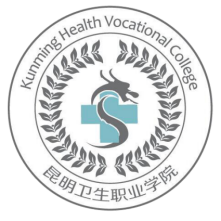 口腔可摘义齿修复技术（1—400题）A1型题1.放置冠内附着体的基牙牙体预备成箱型，制备的空间应比附着体宽（ C  ）A.0.4mmB.0.5mmC.0.6mmD.0.7mmE.0.8mm2.放置冠内附着体的基牙牙体预备成箱型，制备的空间应比附着体深（   A）A.0.2mmB.0.3mmC.0.4mmD.0.5mmE.0.6mm3.以下关于平行研磨仪在附着体义齿制作中的应用不正确的是（  E ）A.将各熔模互相平行地用蜡镶嵌在牙冠蜡型上B.将成品金属附着体固定在人造冠蜡型上C.将金属附着体附件用激光焊接在人造冠上D.研磨人造冠的舌侧导面E.将附着体各部件平行放于患者口内粘结4.在附着体的制作过程中，将阴性部件固定在蜡冠上，必不可少的器械是（ C  ）A.平行研磨仪B.模型观测台C.转移杆D.垂直分析杆E.研磨车针5.在精密附着体的制作过程中，阳性部件的位置要从美观的角度出发，一般应位于蜡冠的位置是（   E）A.蜡冠的颊牙合1/3B.蜡冠的舌牙合1/3C.蜡冠的远中1/3D.蜡冠的近远中径的1/2E.蜡冠正中下方6.用蜡恢复牙体外形的过程中，应该主要注意什么？（ C   ）A.避免牙体颊舌径过宽B.避免牙体近远中径过宽C.避免牙体外形过突D.避免功能尖过陡E.各轴壁近乎平行7.在精密附着体的制作过程中，测量基牙的倾斜度，目的是为了（   A）A.确定义齿的共同就位道B.去除基牙倒凹C.选择基牙D.选择附着体的类型E.设计附着体的位置8.KennedyⅠ类缺损时应用附着体义齿修复的设计与制作应该考虑到游离端缺失义齿在行使功能时，黏膜的被 动压缩会引起义齿翘动，引起基牙创伤，因此游离端缺失应采用哪种设计，以加强支持作用？（  A  ）A.联合双基牙或多基牙冠外附着体设计B.采用功能性印模C.联冠设计D.单基牙冠内附着体设计E.单基牙冠外附着体设计9.在任何类型的附着体阴性部件安放完毕后，都必须在其外表面覆盖蜡，否则，在制作烤瓷的饰面时，瓷材 料发生裂纹，蜡的厚度为（ C  ）A.1.5mmB.1mmC.0.5mmD.3mmE.2mm10.半精密附着体制作过程中，附着体的阳性部件或阴性部件与金属支架的连接的方式不正确的是（C）A.整体铸造B.激光焊接C.树脂链接D.点焊E.熔焊11.半精密附着体制作过程中，附着体的阴性部件在铸造完毕后禁止使用哪种技术处理铸件表面，去除表面的 氧化层？（ C   ）A.玻璃刷处理B.超声清洗C.喷砂技术D.橡皮轮抛光E.布轮抛光12.在设计和制作冠内附着体时，为了确保冠内附着体栓道的各轴壁之间的共同就位道，应严格遵循下列哪项 操作？（A    ）A.在平行研磨仪上进行操作B.在模型观测台上操作C.应用转移杆D.垂直分析杆E.目测13.附着体义齿设计中采用两个或两个以上的冠内附着体时，必须注意以下哪项内容，如略有偏差将阻碍义齿 的就位，导致修复失败？（   B ）A.使用同种类型的附着体B.必须使各冠内附着体栓道轴壁之间有共同就位道C.使各附着体的栓道各轴壁形成锥形D.使各附着体的栓道各轴壁形成外展度E.以上均是14.为保证磁性附着体的固位力，下列措施不恰当的是（ A   ）A.打磨和抛光磁体和衔铁接触面B.使磁体和衔铁接触面对位准确C.使衔铁与根帽结合时与水平面平行D.使衔铁与磁体的接触面完全暴露E.使衔铁与磁体的接触面紧密接触15.某患者左上6缺失，考虑用左上5、7作基牙设计金属烤瓷固定桥，但左上5向远中倾斜，与左上7没有共同就位道，应采用下列哪种附着体解决就位道问题？（   B ）A.球帽式附着体B.栓道式附着体C.按扣式附着体D.杆卡式附着体E.磁性附着体16.矫治器制作时连接体应均匀离开黏膜（   C）A.0.1mmB.0.3mmC.0.5mmD.0.7mmE.1.0mm17.弯制双曲唇弓的双曲部位，主要使用的是（   C）A.平头钳B.梯形钳C.日月钳D.卡环钳E.小梯形半月钳18.双曲舌簧加力后其游离段抵住牙的舌侧颈部应与牙长轴（ A  ）A.垂直B.成30°角C.平行D.成60°角E.成120°角19.箭头卡环主要用于（   D）A.尖牙B.前磨牙C.第一磨牙D.后牙E.前牙20.曲和螺旋最初是用来（ C  ）A.排齐牙齿B.增加弓丝的力C.增加弓丝的挠曲度D.保持软组织离开正畸托槽E.以上都是21.双联曲簧与唇弓配合可纠正小于45°的中切牙外翻，弯制时应注意簧的宽度（ B  ）A.不可小于两中切牙的近中边缘嵴B.不可大于两中切牙的近中边缘嵴C.不可小于两中切牙的远中边缘嵴D.不可大于两中切牙的远中边缘嵴E.以上都不对22.在活动矫治器中，哪种部件既可起固位作用，又可以起加力及连接作用？（   C ）A.箭头卡环B.塑料基托C.唇弓D.连续卡环E.双曲簧23.可摘矫治器的基托厚度一般为（ B  ）A.0.5～1mmB.1.5～2mmC.2.5～3mmD.3.5～4mmE.4.5～524.调拌人造石的粉水比例是（B   ）A.100g:（15～24）mLB.100g:（25～34）mLC.100g:（35～44）mLD.100g:（45～54）mLE.100g:（55～64）mL25.石膏模型脱模的理想时间是（ A  ）A.模型灌注后1～2小时内B.模型灌注后3～4小时内C.模型灌注后5～7小时内D.模型灌注后8～10小时内E.模型灌注后24小时内26.关于模型观测线的表述下列哪项正确？（  D  ）A.观测线是牙冠解剖外形最突出的连线，不随观测线方向改变而改变B.观测线是牙冠解剖外形最突出的连线，随观测线方向改变而改变C.观测线是观测杆沿牙冠轴面最突点画出的连线，不随观测线方向改变而改变D.观测线是观测杆沿牙冠轴面最突点画出的连线，随观测线方向改变而改变E.观测线是观测杆沿牙冠表面最突点画出的连线，不随观测线方向改变而改变27.以下对无牙颌印模范围的要求哪个是错误的？（C    ）A.包括整个牙槽嵴B.边缘伸展到唇、颊、舌黏膜转折处C.上颌后缘伸展到腭小凹处D.上颌两侧后缘伸展到翼上颌切迹，颊侧盖过上颌结节E.下颌后缘盖过磨牙后28.下列印模较为精确的是（  B ）A.初印模B.终印模C.解剖式印模D.一次印模E.开口式印模29.完成模型设计后，常用填倒凹法去除基牙上不利倒凹，若填倒凹的石膏过多，义齿戴入虽容易，但可能造 成（   D）A.就位困难B.压迫牙龈C.摘戴困难D.食物嵌塞E.基牙受力过大30.给可卸代型涂布间隙剂时，应离开牙颈缘线（   A）A.1mmB.5mmC.10mmD.15mmE.20mm31.可卸代型牙颈缘距离代型底面大约为（  C ）A.3mmB.5mmC.10mmD.20mmE.30mm32.采用工作模型直接加钉制作可卸代型时，需对工作模型底部进行磨平，并使之保留一定厚度，从牙颈部到 工作模型底部的最佳保留厚度是（E   ）A.1.5mm左右B.2.0mm左右C.2.5mm以上D.4mm以上E.7mm以上33.与可卸代型底部相接触的底座部分使用的石膏材料最佳的是（C）A.普通石膏B.硬石膏C.超硬石膏D.普通石膏调拌硬石膏E.普通石膏调拌超硬石膏34.用来记录存放的研究模型分为解剖部分和基底部分，基底部分的高度约为解剖部分的（  C ）A.1/5～1/4B.1/4～1/3C.1/3～1/2D.1/2～2/3E.135.围模灌注法是用蜡片围绕模型的周围，蜡片应该高于印模最高点多少以上？（   C ）A.5mmB.8mmC.10mmD.12mmE.15mm36.印模冲洗干净后，不可以用的消毒剂是（  E ）A.含氯化合物B.合成酚类化合物C.戊二醛D.碘伏酚/酒精复合物E.酒精37.对模型材料的要求以下不正确的是（  B ）A.有良好的流动性可塑性B.有适当的凝固时间，一般为60～90分钟为宜C.精确度高压缩强度大表面硬度高D.与印模材料不发生化学变化E.操作简便，取材方便价格低廉38.熟石膏的组成中除（  E  ）外。A.半水石膏B.生石膏C.无水石膏D.矿物质E.水39.石膏模型完全凝固的时间（  E ）A.1小时B.6小时C.12小时D.18小时E.24小时40.下列哪项是熟石膏的主要成分？（ C   ）A.CaSO4·2H2OB.CaSO4·H2OC.CaSO4·1/2H2OD.CaSO4·3/4H2OE.CaSO441.近中基牙向缺隙侧倾斜所划出的观测线是（  C ）A.颊舌、近远中倒凹都大B.近中倒凹大C.远中倒凹大D.颊侧倒凹大E.舌侧倒凹大42.Ⅱ型观侧线基牙的倒凹区在（  A ）A.近缺隙侧B.远缺隙侧C.颊侧D.舌侧E.近、远缺隙侧倒凹区都大43.基牙右下5为第二类导线，应采用下列哪类卡环？（ B   ）A.单臂卡环B.上返卡环C.下返卡环D.三臂卡环E.长臂卡环44.前后都有缺隙的孤立前磨牙上最好设计为（   C）A.双臂卡环B.三臂卡环C.对半卡环D.回力卡环E.圈形卡环45.如果大连接体采用舌杆，间接固位体最好选（  E ）A.C3D3舌支托B.切支托C.C3D3附加卡环D.C23D23放置邻间钩E.前牙舌隆突上的连续卡环E.下返卡环46.基牙B4常用的卡环是（   B）A.单臂卡环B.间隙卡环C.三臂卡环D.双臂卡环E.下返卡环47.基牙B6为第三类导线，应采用的卡环是（E）A.单臂卡环B.双臂卡环C.间隙卡环D.上返卡环E.下返卡环48.下列哪种卡环的固位和稳定效果最好？（ C   ）A.单臂卡环B.双臂卡环C.三臂卡环D.圈形卡环E.间隙卡环49.如果用RPA卡环组代替RPI卡环组，则圆环形卡环臂的坚硬部分应位于基牙的（  D ）A.颊侧近中，观测线上方的非倒凹区B.颊侧近中，观测线下方的倒凹区C.颊侧远中，观测线上方的非倒凹区D.颊侧远中，观测线上缘E.颊侧远中，观测线下方的倒凹区50.卡环连接体的作用包括（  D ）A.卡抱作用B.固位作用C.稳定作用D.连接作用E.支持作用51.下述卡环常规设计中具有固定松动牙作用的是（ A  ）A.连续杆式卡环B.联合卡环C.环形卡环D.回力卡环E.间隙卡环52.颊侧卡环臂在基牙上的位置取决于下列哪项？（ C   ）A.基牙的外形B.基牙的倾斜度C.基牙的导线D.基牙的外形高点连线E.基牙的大小53.弯制磨牙卡环常用的钢丝规格是（ C  ）A.18#B.19#C.20#D.22#E.23#54.卡环舌侧对抗臂的主要特点包括（ C  ）A.舌臂垂直弯曲度较大B.舌臂位于导线上C.舌臂的位置较颊臂略高D.舌臂较短E.舌臂紧贴龈缘弯制55.选择人工前牙时，不必考虑下列哪项因素？（ E   ）A.余留牙的颜色、大小B.患者的面型C.患者的肤色D.患者的年龄E.患者过去是否戴过义齿56.下列可摘局部义齿前牙排列对称美的要求不包括（ E  ）A.人工牙的形态B.人工牙大小C.人工牙轴向倾斜D.与余留牙协调E.牙槽骨情况57.可摘局部义齿前牙的选择，下列与美学无关的是（ E  ）A.选择人工牙形态B.选择人工牙颜色C.选择人工牙的大小D.依据同名牙、余留牙E.依据牙槽骨58.多数上前缺失，人工牙排列的中线，应与下列哪项一致？（   E ）A.唇系带B.舌系带C.下颌牙中线D.分缺牙间隙E.面部中线59.可摘局部义齿的前牙排列以美观为主，其首要考虑下列哪种牙位？（ A   ）A.上颌中切牙B.下颌中切牙C.上颌侧切牙D.下颌侧切牙E.上颌尖牙60.以下不是可摘局部义齿特点的是（ A  ）A.适应范围较小B.体积一般较大C.异物感较强D.磨除牙体组织较少E.制作简单，造价一般较低61.确定基托蜡型伸展范围的依据不包括（E   ）A.缺牙的数目B.缺牙的部位C.支持形式D.基牙健康状况E.基托厚薄62.制作上颌基托时，其基托伸展范围的大小与下列哪项内容关系不密切？（  E  ）A.缺失区的部位B.缺牙的多少C.牙槽嵴的吸收程度D.支持形式E.人工牙的种类63.义齿基托加厚的常见部位如下，不包括（ E  ）A.牙槽嵴吸收较多处B.牙槽嵴缺损处C.颊侧基托D.唇侧基托E.腭侧基托64.基托蜡型制作时，下列区域应稍薄的是（  E ）A.唇侧边缘B.颊侧边缘C.骨隆突区D.腭皱襞处E.上颌腭侧后缘65.下列不是可摘局部义齿基托蜡型需要加厚的部位是（ E  ）A.基托唇、颊侧边缘区B.上颌硬腭区C.上颌结节区D.下颌前磨牙舌侧区E.下颌磨牙后垫区66.全口义齿的缓冲区未予缓冲处理，最可能出现下列哪项后果？（   D ）A.义齿咀嚼功能不良B.义齿固位差C.义齿翘动D.疼痛E.义齿纵折67.塑料基托颊侧的边缘形态，磨光后的要求应为（B   ）A.刃状形B.半圆形C.方圆形D.斜坡形E.以上都不对68.隐形义齿卡环的厚度为（  D ）A.0.5～0.8mmB.0.8～1.0mmC.1.0～1.5mmD.1.5～2.0mmE.2.0～2.5mm69.覆盖义齿的组成不包括（  C ）A.人工牙B.基托C.卡环D.固位体E.连接体70.单颌覆盖义齿颌间距离应在多少以上？（  B  ）A.4mmB.6mmC.8mmD.10mm以上均不是71.杆附着体的杆应位于（   A）A.牙槽嵴顶上方B.牙槽嵴顶唇侧C.牙槽嵴顶颊侧D.不与牙槽嵴顶保持平行关系E.紧贴牙槽嵴黏膜72.以下不是设计覆盖义齿暴露牙周基托设计原则的是（  E ）A.尽可能少覆盖龈边缘B.以金属为邻面边缘C.基牙数目越多基托暴露可越多D.暴露牙周基托可消除基托对边缘龈的机械刺激E.暴露牙周基托增加了基托周围的菌斑堆积，需加强清洁73.覆盖义齿短冠基牙牙冠的长度为龈缘上（  E ）A.3～8mmB.3～6mmC.3～5mmD.3～4mm齐龈或龈上3mm以内74.覆盖义齿长冠基牙牙冠的长度为龈缘上（ A  ）A.3～8mmB.3～6mmC.3～5mmD.3～4mm齐龈或龈上3mm以内75.基托蜡型考虑需缓冲的部位，下列哪项不包括？（  E  ）A.上颌隆突B.上颌结节C.下颌隆突D.覆盖残根E.唇颊系带76.远中游离端缺失的可摘局部义齿，基托要求（  B ）A.基托蜡型适当减小B.基托蜡型适当加大C.不需要制作唇侧基托D.需要制作唇侧基托E.基托蜡型适当加厚77.在排列下颌后牙时，应先排列（   A）A.第一磨牙B.第二磨牙C.第一前磨牙D.第二前磨牙E.以上均可78.下列不是前牙具备功能的是（ D  ）A.发音B.美观C.切割食物D.捣碎食物E.以上都是79.选择人工前牙时，不必考虑下列哪项因素？（    D）A.颜色B.形状C.大小D.品牌E.质地80.后牙的主要功能包括（   E）A.美观B.切割C.发音D.呼吸E.咀嚼食物81.下面不是人工塑料牙特点的是（  D ）A.色泽好B.形态多样C.韧性大D.耐磨损E.易调磨82.与基托的连接方式属于化学性连接的人工牙是（  A ）A.塑料牙B.全金属牙C.全瓷牙D.金属烤瓷牙E.以上都是83.上下颌双侧后牙缺失，排牙时应以哪个牙的咬合关系位置做标准？（   C ）A.第一前磨牙B.第二前磨牙C.第一磨牙D.第二磨牙E.第三磨牙84.当导线与牙冠外形高点线一致时表明（  E ）A.牙齿长轴线与水平面垂直的情况下测绘的B.牙齿长轴线向舌腭侧倾斜的情况下测绘的C.牙齿长轴线向唇颊侧倾斜的情况下测绘的D.牙齿长轴线与水平面成一定角度的情况下测绘的E.确定共同就位道后，基牙的长轴线与水平面垂直的情况下测绘的85.有关义齿就位的方向与模型倾斜的关系下列说法哪个是不正确的？（E    ）A.模型向前倾斜时，义齿由前向后戴入B.模型向后倾斜时，义齿由后向前戴入C.模型向左倾斜时，义齿由左向右戴入D.模型向右倾斜时，义齿由右向左戴入E.以上都是86.采用分段灌注模型的目的是（ B  ）A.模型美观B.提高模型强度和降低材料成本C.提高灌注模型的精确度D.防止产生体积膨胀E.防止产生气泡87.上半口义齿基托后部的封闭区是（   A）A.上颌后堤区B.上颌前弓区C.颧突区D.上颌结节E.腭小凹88.人工解剖式牙牙尖斜度为（  D ）A.0°或3°B.10°或13°C.20°或23°D.30°或33°E.40°或43°89.半解剖式牙牙尖斜度为（  C ）A.40°B.30°C.20°D.15°E.5°90.上颌后堤沟后缘应位于（E   ）A.软、硬腭连接处B.硬腭后缘C.软腭肌部D.前颤动线E.腭小凹后2mm与两侧上颌切迹的连线91.若后牙排列瓷牙时，其优点不包括（  D ）A.瓷牙外形好B.瓷牙色泽好C.瓷牙硬度高D.瓷牙适用范围大E.瓷牙不易磨损92.全口义齿的平衡对义齿的哪三个方面有着重要意义？（ A   ）A.固定，稳定，功能B.固定，支持，稳定C.稳定，功能，支持D.稳定，功能，固定E.稳定，美观，功能93.全口义齿的补偿曲线指的是（  A ）A.上颌尖牙牙尖和后牙颊尖相连形成凸向下的曲线B.上颌两侧同名磨牙的颊尖、舌尖、舌尖、颊尖相连形成凸向下的曲线C.下后牙颊尖相连形成凸向上的曲线D.下颌两侧同名磨牙的颊尖、舌尖、舌尖、颊尖相连形成凸向上的曲线E.上前牙切缘和后牙颊尖相连形成凸向下的曲线94.切牙乳突作为排列上中切牙的参考标志，是由于（A   ）A.与上颌中切牙之间有较稳定的关系B.下方是切牙孔，排牙时防止压迫此处C.位置变化小D.位于上颌腭中缝前端E.是两个上中切牙的交界线95.前伸髁导斜度为24°时，侧方髁导斜度应为（C   ）A.5°B.10°C.15°D.20°E.25°96.基托磨光面牙龈龈缘线的宽度一般是（  C ）A.0.2mmB.0.3mmC.0.5mmD.1.0mm以上均不是97.以下不是制作暂基托材料的是（  E ）A.蜡片B.虫蜡板C.自凝树脂D.光固化树脂E.热凝树脂98.下列关于全口义齿蜡型基托的范围，哪项是错误的（  C ）A.唇颊侧止于唇颊黏膜与牙槽嵴唇颊黏膜的反折线，让开唇颊系带B.下颌舌侧止于口底黏膜与牙槽嵴舌侧黏膜的反折线，让开舌系带C.上颌后缘止于腭小凹两侧翼上颌切迹的连线D.下颌后缘止于磨牙后垫的1/2～2/3E.以上均正确99.基托磨光面外形要求，下列哪项错误？（ E   ）A.要有利于固位B.美观C.自然D.表面光洁E.呈凸面状100.全口义齿上颌切牙切缘应位于上唇下（ C  ）A.0mmB.1mmC.2mmD.3mmE.4mm101.下列哪项不属于隐形义齿的人工牙和基托结合不良的原因？（   E ）A.缺牙间隙过小B.咬合过紧C.人工牙打磨过薄D.固位孔不足或过细E.人工牙过大过长102.义齿间接法软衬过程中，如充填完基托树脂之后放置时间不足，最可能出现下列哪项问题？（ A  ）A.义齿变形B.软衬材料聚合不全C.义齿压痛D.软衬材料与基托树脂结合不良E.义齿固位力下降103.隐形义齿灌注后变形的原因如下，不包括（   E）A.基托和卡环蜡型与模型不密合B.开盒过早，弹性材料没有完全冷却C.去蜡后型盒螺丝未上紧D.包埋石膏存在气泡E.蜡型过薄104.避免隐形义齿基托与人工牙结合不良的正确方法是（   D）A.人工牙与模型组织面密贴B.尽量磨薄人工牙盖嵴部C.增厚义齿基托D.人工牙组织面制成“T”形孔道E.增加分铸道105.隐形义齿制作过程中，塑料灌注后开盒过早最可能导致的问题是（  D ）A.义齿弹性降低B.人工牙与基托结合不良C.义齿灌注不足D.义齿变形E.义齿基托增厚106.隐形义齿制作完成后发现卡环部分灌注不足，以下可能原因分析不正确的是（ A  ）A.卡环蜡型较粗B.铸道角度不当C.材料熔化不彻底D.蜡模腔内异物充塞E.注道口与型盒口对位不准确107.制作隐形义齿时，下列操作中可以增强基托与人工牙结合的方法是（D）A.充填模型倒凹B.尽量磨薄人工牙盖嵴部C.人工牙组织面涂布单体D.人工牙制备固位孔道E.增加分铸道108.下列哪项操作不能增强隐形义齿固位？（   E ）A.适当保留基牙倒凹B.保证基托卡环蜡型与模型密合C.适当增加蜡型厚度D.适当增加基托和卡环伸展范围E.人工牙制备固位孔道109.下列与基托折裂无关的是（  D ）A.基托太薄B.未作加强或加强不当C.基托材料强度差D.基托的表面光洁度E.基托在硬腭处有支点110.金属烤瓷桥上釉完成后采用下列哪种焊接？（ C   ）A.焊料焊接B.激光焊接C.炉内焊接D.电阻钎焊E.铸造支架焊接111.采用转移焊接法对金属桥焊接后，口内复位时发现固定桥变形，不能完全复位，不可能的原因是（C）A.焊接时间过长B.转移接触关系过程中，焊件移位C.焊接时间过短D.焊接过程中包埋的砂料碎裂E.取模时未能准确复位112.在电阻钎焊焊接固定桥的过程中，焊接工作头如果接触不良，会出现下列哪种情况？（A）A.容易击穿固位体B.焊接变形C.出现假焊D.焊头强度低E.流焊113.金属基底冠须顺同一方向打磨的目的是为了（  C ）A.便于操作B.防止磨料成分污染金属表面C.形成较规则的表面，防止瓷层烧结时产生气泡D.利于形成氧化膜E.防止金属表面变色114.修整金瓷修复体形态的步骤包括（ B  ）A.基牙适合性—邻接—桥体适合性—咬合—外形B.基牙适合性—桥体适合性—邻接—咬合—外形C.桥体适合性—基牙适合性—邻接—咬合—外形D.基牙适合性—桥体适合性—咬合—邻接—外形E.桥体适合性—基牙适合性—咬合—邻接—外形115.下列选项不是PFM烧烤后在牙本质、切端层中出现气泡的可能原因（ D  ）A.瓷粉堆塑时混入气泡B.烧烤时升温速度过快，抽真空速率过慢C.烤瓷炉密封圈处有异物，影响真空度D.基底冠表面多方向打磨E.瓷粉中混人杂质116.某技术员在进行金瓷修复体基底冠表面处理时，用铝砂喷砂去除金-瓷结合面的包埋料后，以下哪一操作 步骤是不正确的？（ D   ）A.用碳化硅磨除非贵金属基底金-瓷结合面的氧化物B.用钨刚钻磨除贵金属表面的氧化物C.一个方向均匀打磨金属表面不合要求的外形D.使用橡皮轮磨光金属表面E.防止在除气及预氧化后用手接触金属表面117.某技术员在进行金瓷修复体基底冠表面粗化及预氧化处理后，不慎用手触摸金属表面，使表面污染，最 易导致金瓷修复体（    C）A.瓷结合不良B.不透明瓷层出现裂纹C.出现瓷气泡D.金属氧化膜过厚E.PFM冠变色118.某技术员在堆筑牙体外形后，放入炉膛内烧结，烧烤后发现颜色与比色板相差甚远，可能是下列哪项原 因？（  A  ）A.遮色瓷太薄B.遮色瓷太厚C.金属内冠过厚D.水分吸除过多E.构筑体瓷、切瓷、透明瓷时瓷层移行119.烤瓷冠经过烧烤后表面光滑度良好，但出现凹凸不平的现象，其可能原因为（   C）A.烤瓷炉内污染B.真空不好或没抽真空C.瓷粉内粗细粒度比例不协调D.未达到烧烤软化温度和时间E.不透明瓷层太薄120.在磨光金属基底冠的过程中，如不慎使冠边缘过薄，技术员用普通瓷粉堆筑，烧烤后金瓷冠最易出现下 列哪项问题？（  E  ）A.边缘短B.无法就位C.色泽不佳D.出现气泡E.初戴时崩瓷121.下列不是颌骨缺损中常用固位技术的是（  E ）A.软衬垫固位B.磁附着固位C.种植固位D.组织倒凹固位E.吸附力固位122.颌骨缺损同时需要放射治疗，在放疗后何时进行修复较好？（   B ）A.1个月B.2个月C.3个月D.6个月E.12个月123.患者上颌骨部分切除术，制作永久性修复体的时机一般为术后（    C）A.1周B.1个月C.2个月D.4个月E.6个月124.颌骨缺损同时伴放射治疗，在其缺损及邻近部位植入种植体时机是（ D  ）A.1个月B.2个月C.3个月D.6个月E.12个月125.下颌骨缺损采用自体骨移植后一般多久时间行种植手术为好？（  D  ）A.1个月B.2个月C.3个月D.4个月E.6个月126.颌骨缺损修复前检查有（   B）A.余留牙检查、牙槽嵴检查、咬合关系检查B.全身情况检查、颌面部检查、口腔检查、X线检查C.缺损部位检查、缺损区愈合情况检查D.缺损病因检查及放射治疗情况检查E.张口度检查127.患者，男，王址缺失，基牙趟，可采用下列哪种弯制卡环？（  B  ）A.上返卡环B.间隙卡环C.三臂卡环D.双臂卡环E.环形卡环128.某患者，C456D567缺失，C7近中舌侧倾斜，可摘局部义齿修复，C7设置的卡环是（  C ）A.双臂卡环B.三臂卡环C.圈形卡环D.RPA卡环E.回力卡环129.患者，男，55岁，D6缺失，D5牙冠较短且固位形差，若设计活动桥，D5上应设计（   C）A.回力卡环B.杆形卡环C.长臂卡环D.联合卡环E.双臂卡环130.患者左上颌4567与左下颌567缺失，无左上8与右下8，上下颌均为游离端缺牙，下颌缺牙区的牙槽嵴吸收 严重成窄条状，拟可摘局部义齿修复。由于该患者的义齿主要靠黏膜支持力，做基托蜡型时，其厚度不应小于（ E  ）A.0.5mmB.1.0mmC.1.5mmD.1.8mmE.2.0mm131.患者，女，23岁，｜1缺失，1｜切端轻度腭向，间隙正常，排列人工牙时应（ E  ）A.按正常弧度排列B.｜1稍偏唇侧排列C.｜1牙长轴与中线一致D.｜1颜色白E.瞳切端应轻度腭向与1｜协调一致些132.患者，女，30岁，上颌｜123缺失，人工牙排列时，应按下列哪个顺序？（  B  ）A.｜1→ ｜3 → ｜2B.｜1→ ｜2 → ｜3C.｜3→ ｜2 →｜1D.｜2→｜1 → ｜3E.｜3→｜1 → ｜2133.患者，男性，321｜123缺失，余牙正常。患者性格豪放。拟行可摘局部义齿修复，选用唇面方形的人工 牙，其个性排牙法体现在（   E）A.将中切牙正常排列B.将中切牙近中稍向唇侧，尖牙颈部略向腭侧C.将中切牙远中稍向唇侧，尖牙颈部略向腭侧D.将中切牙近中稍向唇侧，尖牙颈部略向唇侧E.将中切牙远中稍向唇侧，尖牙颈部略向唇侧134.患者，男，47岁，7621｜156缺失，54｜6作基牙，前牙区倒凹较大，行可摘局部义齿修复。为保证前牙 美观效果义齿就位道的方向应为（  C ）A.由右向左B.由后向前C.由前向后D.由左向右E.以上都不是135.患者，女，下颌后牙全部缺失，牙槽嵴条件较差。为保护牙槽嵴健康，在排牙时应采取（   E）A.适当减少人工牙的数量B.适当减小人工牙的近远中径C.适当减小人工牙的颊舌径D.选择牙尖斜度稍小的人工牙E.上述方法均可136.患者，男，70岁，戴全口义齿1周，诉：前牙咬不紧东西。应该调磨（   D）A.上下后牙所有牙尖B.下后牙颊尖与上后牙舌尖C.下后牙颊尖与上后牙中央窝D.上后牙远中斜面和下后牙近中斜面E.上后牙近中斜面和下后牙远中斜面137.患者，男，75岁，全口牙缺失。为了更好反映出唇颊黏膜移行皱襞处的外形，对模型的要求是（B）A.边缘应尽量缩窄B.边缘应有一定的宽度C.整个模型厚度要适当D.模型中间薄，边缘厚E.用人造石来灌注模型138.患者，男，53岁，全口义齿试戴时，上颌义齿蜡托边缘未达到黏膜转折处，此义齿完成后，引起下列哪项不良后果？（  C  ）A.患者感觉不舒服B.不利于唇颊黏膜的活动C.不利于上颌义齿的固位D.不利于上颌义齿的稳定E.不利于形成基托磨光面的外形139.患者，男，65岁，戴全口义齿1周，诉咬颊侧黏膜，采取下列哪项主要调整方法？（   A ）A.调磨上后牙颊尖舌斜面、下后牙颊尖颊斜面及上后牙舌尖舌斜面及下后牙舌尖颊斜面B.调磨上后牙颊尖和下后牙舌尖C.调磨上后牙舌尖的颊斜面和下后牙颊尖的舌斜面D.调磨上牙颊尖远中斜面和下牙舌尖近中斜面E.以上均是140.患者，男，75岁，全口义齿初戴，义齿在静止状态下容易脱落，主要原因可能是下列哪项？（  A  ）A.基托边缘伸展不够，边缘封闭不好B.唇、颊、舌系带区基托边缘缓冲不够C.人工牙排列的位置不当D.人工牙咬合不平衡E.以上均是141.患儿，男，4岁，多个乳磨牙缺失，临床上设计哪种矫治方法，保持缺牙间隙，恢复咬合功能和防止对颌 牙伸长？（  D  ）A.腭弓B.丝圈式缺隙保持器C.舌弓D.活动缺隙保持器E.方弓丝矫治器142.患者，男，50岁，6321｜1256缺失，复杂局部义齿修复，戴义齿时发现塑料基托上有多处颜色深浅不一 ，其原因是下列哪项？（  E  ）A.塑料老化B.充填不足C.充填过多D.充填过早E.塑料调拌不匀143.患者，男，60岁，全口义齿修复2年，上半口义齿纵裂，检查：基托纵裂从1｜1开始沿中线延至义齿后缘 ，采用自凝修理时，下面哪项操作是不正确的？（  E  ）A.准确对位，粘结折裂基托B.灌注石膏模型C.涂塑前磨去折裂线两侧基托D.单体溶胀、涂塑基托外形E.涂塑后迅速放人烫水中144.患者，女，38岁，｜12缺失，可摘局部义齿修复3年，近日左上4间隙卡环折断，下列哪项与该卡环折断 无关？（  E  ）A.隙卡沟预备量不足B.弯制时损伤卡环钢丝C.卡环钢丝质量不好D.卡环磨光时损伤E.卡环臂过长145.患者，女，52岁，65｜567缺失，可摘局部义齿修复，设计74｜和｜34做基牙，腭杆连接，卡环和腭杆采 用金合金分别铸造，用焊料焊接法将卡环和腭杆焊接成整体，焊料焊接法对焊件接触面的要求中，下列哪一  项是不正确的？（ C   ）A.焊件成面接触B.接触面要清洁C.接触面要光亮D.接触面要粗糙E.接触缝隙小而不过紧146.患者，男，45岁，6｜缺失，设计75｜做基牙，固定桥修复。固位体和桥架用金合金分段铸造，然后焊接 起来，在焊接过程中固位体不慎被烧坏。下列哪项不是焊料焊接中烧坏焊件的原因？（   C ）A.砂料包埋时对细小焊件及焊件的薄边保护不够B.焊料的熔点过高C.焊料的熔点过低D.焊接的火焰掌握不好，在某一局部加热过多，温度过高E.焊料全部熔化后，没有迅速撤开火焰147.患者，女，35岁，21｜1缺失，设计43｜23为基牙，烤瓷桥修复。金属基底冠和桥架分段铸造、研磨后 ，在未烧结瓷前焊接起来，是属于哪种焊接？（ A   ）A.前焊接B.后焊接C.中途焊接D.定位焊接E.激光焊接148.患者，男，34岁，半年前｜4曾做过金瓷冠修复，觋颊侧牙龈红肿、疼痛、常嵌塞食物，检查发现｜4颊 侧颈部龋，最可能是下列哪项原因？（A    ）A.修复体边缘不密合B.修复体边缘过短C.修复体边缘过长D.牙冠解剖形态不符合要求E.口腔卫生差149.患者，男，｜3牙体有较大缺损，在制作金属烤瓷全冠的基底冠时，若蜡型厚度不均匀一致，容易产生下 列哪种结果？（  E  ）A.瓷层厚，能较好地恢复瓷层感B.金属基底冠适合性好C.修复体解剖外形佳D.修复体较轻巧E.瓷裂，瓷变形150.患者，女，2｜死髓牙，已行RCT，拟PFM修复。制作完成后，瓷层颜色无层次感，最常见下列哪项原因 ？（   E ）A.遮色瓷过薄B.遮色瓷过厚C.切端瓷过薄D.构瓷时比色不一致E.构筑体瓷、切瓷、透明瓷时瓷层移行不当151.基托内出现圆形大气泡是因为（  C）A.塑料充填不足B.塑料充填过多C.热处理时升温过快D.热处理时间过长E.热处理温度不够152.充填引起义齿咬合增高是因为（  B ）A.充填过早B.充填量过多C.充填量过少D.单体量过多E.热处理过快153.装盒、去蜡、填胶热处理后开盒发现基托中有气泡，其原因不可能是下列哪项？（E）A.未按比例调和塑料B.填胶时机过早C.热处理升温过快D.填塞时塑料压力不足E.装盒时石膏有倒凹154.粉液型塑料混合调拌后，下列因素对其聚合的速度影响最大的是（  B ）A.湿度B.温度C.搅拌方法D.单体量E.光线155.隐形义齿安插铸道时，铸道与蜡型长轴的角度应为（  B ）A.30°B.45°C.60°D.90°E.135°156.反装法装盒适用下列哪种义齿类型？（  B  ）A.少数前牙缺失的局部活动义齿B.全口义齿C.单个后牙缺失的局部活动义齿D.活动矫治器E.腭护板157.只暴露基托蜡型舌腭面，义齿各部分均包埋固定在下半盒内的装盒方法是（  C ）A.混装法B.分装法C.整装法D.分装法或混装法E.分装法或整装法158.全口义齿的装盒方法属于（  B ）A.混装法B.分装法C.整装法D.分装法或混装法E.分装法或整装法159.常见的全颌覆盖种植体义齿采用的固位体除（  E  ）外。A.杆卡固位装置B.球帽固位装置C.磁性固位体D.套筒冠E.卡环类固位体160.自凝塑料最适宜基托修理涂塑的时期是（  D ）A.橡胶期B.稀糊期C.面团期D.黏丝前期E.黏丝后期161.以下哪项在义齿制作过程中，用于石膏和塑料分离？（  A  ）A.藻酸盐水溶液B.酒精C.甘油D.液状石蜡E.肥皂水162.热凝塑料基托变形的原因，不包括（  B ）A.开盒过早B.煮牙时间过长C.基托厚薄不匀D.装盒压力过大E.在橡胶期填塞塑料163.下列隐形义齿灌注不足的原因不包括（ E  ）A.蜡型基托卡环过薄B.蜡型腔内有异物阻塞C.总铸道与分铸道安插不合理D.材料熔化不彻底E.基托过厚164.与热聚合相比，水浴注塑聚合法的特点包括（  A ）A.缩短聚合过程时间B.操作繁琐C.塑料强度高D.塑料易变形E.塑料对黏膜有刺激165.义齿软衬具有以下作用，不包括（  E ）A.缓冲冲击性咬合力B.减轻或消除压痛C.提高义齿与牙槽嵴的密合度D.改善义齿固位E.增加义齿基托强度166.与间接软衬法相比较，直接软衬法的优点是下列哪项？（  C  ）A.衬垫过程易于控制B.易获得均匀衬垫层C.操作简单，准确性D.对黏膜安全无刺激E.直接法软衬材料物理性质较好167.衔接于二段式种植体的植入体头端的辅件除（  D  ）外。A.覆盖螺丝B.愈合基台C.转移体D.植入体代型E.基台代型168.义齿软衬后出现软衬材料与基托分离，以下哪项因素与之无关？（ E   ）A.结合面没有涂布单体B.结合面涂布单体不均匀C.重衬过程中义齿表面没有彻底清洁脱脂D.软衬材料过厚E.义齿基托过厚169.义齿软衬材料的厚度应为（ C  ）A.0.2～0.5mmB.0.5～1.0mmC.1.0～2.0mmD.2.0～3.0mmE.3.0～3.5mm170.隐形义齿铸道的设计正确的是（ B  ）A.舌腭侧与唇颊侧各设计一条铸道B.铸道固定于蜡型上缘下2mm处C.铸道固定于蜡型中央D.铸道直径约1～2mmE.铸道垂直于蜡型表面放置171.隐形义齿主铸道直径约为（ D  ）A.2mmB.4mmC.6mmD.8mmE.10mm172.隐形义齿制作中树脂加热温度为（ B  ）A.100℃B.287℃C.520℃D.806℃E.1028℃173.制作冠桩核上部分时，常用下列哪种分离剂？（ E   ）A.藻酸盐分离剂B.液状石蜡C.凡士林D.护肤品E.熔模用分离剂174.对于全金属固定桥，多采取桥体开窗即将实心的桥体修整成空壳状，下列不是其主要目的的是（ D）A.减轻桥体重量B.利用金属—树脂桥体改善美观C.节省合金D.便于操作E.减少铸造缺陷175.用钴铬合金制作金属树脂联合冠时，基底冠表面的微型蜡球直径为（  A ）A.0.1～0.2mmB.0.25～0.3mmC.0.35～0.4mmD.0.5mmE.1.0mm176.间接固位体安放的位置与哪条线有关？（ A   ）A.支点线B.观测线C.导线D.外形高点线E.以上均无关177.下述牙科铸造特点中，说法错误的是（ D  ）A.可满足任何形式修复体的要求B.铸件的精度高C.可以铸造出复杂的形态D.不能加工高硬度、高熔点及高弹性的金属E.与传统的锤造术相比，工作效率高178.铸造支架邻面板的作用中，下面叙述中不正确的是（  A ）A.防止义齿行使功能时脱位B.引导义齿取戴，增强义齿的固位力C.减少义齿对基牙的损害D.防止食物嵌塞E.降低余留牙龋病的发生率179.铸造支架组成中的网状连接体下述要求中错误的是（  A ）A.要有足够的强度，厚度≥0.5mmB.网状连接体的面积要比需形成的塑料基托范围小C.在前牙区设置网状连接体时，需增设补强线D.网状连接体可用成品蜡网成型E.网状连接体可用蜡线组合而成180.整铸支架可摘局部义齿金属基托的厚度约为（  A ）A.0.5mmB.2.0mmC.2.5mmD.1.5mmE.3.0mm181.RPA卡环组适用于下列哪种情况？（  E  ）A.基牙舌倾，颊侧无倒凹者B.基牙近中倾斜，颊侧远中无倒凹者C.基牙远中倾斜，颊侧近中无倒凹者D.口底过浅者E.游离端缺失，基牙颊侧存在组织倒凹182.侧腭杆与龈缘的关系（  C ）A.与龈缘接触B.离开1～3mmC.离开4～6mmD.离开7～10mmE.离开11～15mm183.后腭杆位于（  C ）A.上颌硬区之前B.上颌硬区C.上颌硬区之后，颤动线之前D.颤动线E.颤动线之后184.可摘局部义齿铸造支架组成中的小连接体类型有（  B ）A.1种B.2种C.3种D.4种E.5种185.后腭杆的两端向前弯至（ C  ）A.第一前磨牙B.第二前磨牙与第一磨牙之前C.第一磨牙与第二磨牙之间D.第二磨牙E.第一磨牙186.铸道针的放置部位是（  A ）A.铸道针应置于蜡型最厚处B.铸道针应置于蜡型最薄处C.三面嵌体的铸道针应安放在蜡型的中央D.铸道针应置于切缘处E.铸道针应置于颊面187.下述材料可用于各种铸造修复体熔模的常用表面清洗剂的是（ B  ）A.蒸馏水B.酒精C.自来水D.汽油E.防腐剂188.蜡型在包埋前用水清洗后，再用酒精涂布表面，主要目的是为了（  B ）A.硬化表面B.降低表面张力C.清洗表面D.防止蜡型破损E.减小蜡型膨胀189.下列材料最适合作种植体的是（  D ）A.钴铬合金B.镍铬合金C.金钯合金D.纯钛金属E.银钯合金190.下述哪种熔化合金热源不能用于熔化高熔合金的热源？（ C   ）A.高频感应热源B.中频感应热源C.汽油吹管火焰热源D.弧热源E.铂电阻丝热源191.钴铬合金和镍铬合金主要使用哪种抛光剂？（ B   ）A.抛光红B.抛光绿C.牙膏D.抛光黄E.红丹192.冠桥熔模制作的材料除（  D  ）外。A.自凝树脂B.光固化树脂C.树脂蜡D.硅橡胶E.铸造蜡193.以下哪种类型的固位体适用于牙冠短，相邻两牙有自然间隙的游离端缺失修复？（ D   ）A.杆式卡环B.环形卡环C.应力中断式卡环D.联合卡环E.RPI卡环194.在制作固定桥时为减轻桥体重量，将实心的桥体修整成空壳状，形成空壳状的铸造壳体厚度一般为（B ）A.0.5～0.9mmB.1.0～1.5mmC.1.6～1.9mmD.2.0～2.5mmE.2.6～3.0mm195.在前牙固定桥制作过程中，若缺失牙缺隙小于同名牙，可通过以下哪一个方法解决？（ E   ）A.可以通过磨除基牙的近缺隙面牙体组织，以加宽间隙B.减小牙唇面凸度C.制作近远中向横沟、纹D.排牙时将桥体牙适当扭转或与邻牙重叠E.以上均是196.用自凝树脂修理义齿基托时，最佳操作期应为（  B ）A.糊状期B.丝状期C.湿砂期D.橡胶期E.面团期197.焊媒的作用除（ C   ）外。A.清除焊件表面氧化物B.清除焊料表面氧化物C.降低焊料的熔点D.改善焊料对焊件的润湿性E.保护焊料区在焊接过程中不被氧化198.下面不属于焊料焊接的是（  D ）A.锡焊法B.火焰钎焊C.炉中钎焊D.激光焊E.电接触钎焊199.下述焊料焊接的特点不包括（ B  ）A.焊接时只是焊料熔化而焊件处于固态B.焊接时焊料熔化焊件也熔化C.焊料与焊件的成分不同D.可以连接异质合金E.以上都不是200.口腔科最常用下列哪种焊接方法？（  D  ）A.铜焊B.银焊C.锡焊D.焊料焊接法E.激光焊接法201.对焊煤的要求除（  D  ）外。A.改善熔化后的焊料对焊件表面的润湿性B.其熔点低于焊料C.有很好的流动性D.膨胀系数、物理性能与被焊金属相似E.材料本身和生成物比重小202.下列哪项是焊料焊接时焊接成败的关键？（  E  ）A.抗氧化B.接触问题C.固定位置D.充分预热E.火焰引导203.在焊料焊接过程中，下列不是抗氧化具体措施的是（ C  ）A.使用还原火焰B.及早在焊接区加上焊媒C.延长焊接时间D.惰性气体保护E.在真空中焊接204.下列焊接方法不需要用焊媒的是（ D  ）A.煤气＋压缩空气火焰焊接法B.煤气＋氧气火焰焊接法C.汽油吹管火焰焊接法D.激光焊接法E.锡焊法205.利用一次焊接法焊接金属的特点，不正确的是（  C ）A.准确性高B.操作简便C.不易损坏模型D.焊接无需包埋E.焊件不易变形206.隐形义齿制作中树脂加热温度为（ B  ）A.100℃B.287℃C.520℃D.806℃E.1028℃207.制作冠桩核上部分时，常用下列哪种分离剂？（ E   ）A.藻酸盐分离剂B.液状石蜡C.凡士林D.护肤品E.熔模用分离剂208.对于全金属固定桥，多采取桥体开窗即将实心的桥体修整成空壳状下列不是其主要目的的是（D）A.减轻桥体重量B.利用金属—树脂桥体改善美观C.节省合金D.便于操作E.减少铸造缺陷209.用钴铬合金制作金属树脂联合冠时，基底冠表面的微型蜡球直径为（ A）A.0.1～0.2mmB.0.25～0.3mmC.0.35～0.4mmD.0.5mmE.1.0mm210.焊媒的作用包括（  D ）A.加速焊料熔化B.有利于焊料流动C.改善焊料的湿润性D.抗氧化，清除氧化物E.促进氧化211.下列哪项不符合焊媒的要求？（  C  ）A.熔点低于焊接合金约100℃B.容易被去除C.焊媒及其生成物的比重应尽可能大D.不腐蚀被焊金属E.清除金属表面的氧化物212.钻铬合金焊媒的成分包括（  A ）A.硼砂、硼酸、氟化物B.硼砂、硼酸C.硼砂D.氟化物E.硼酸213.以下关于焊料焊接的说法不正确的是（  B ）A.又叫钎焊或钎接B.焊接时被焊金属熔化C.对材料性能影响较小D.焊料与焊件的成分不同E.可以连接异质合金214.焊料焊接过程中，下列哪项措施不能抗氧化？（ A   ）A.不能及早在焊接区加焊媒B.利用氩气保护C.尽量缩短焊接时间D.使用吹管的还原火焰E.真空炉中焊接215.焊件接头的缝隙一般为（ B  ）A.＜0.1mmB.0.1～0.15mmC.0.15～0.2mmD.0.2～0.25mmE.0.25～0.3mm216.下列哪项不符合焊料性能要求？（  A  ）A.熔点与被焊金属相同B.化学成分与被焊金属接近C.熔化后流动性大D.良好的耐腐蚀性E.不含易蒸发和有毒物质217.口腔常用焊料焊接的热源是（  C ）A.汽油B.压缩空气C.汽油—压缩空气火焰D.高压E.离心218.汽油吹管的火焰，最宜于焊接的是（  B ）A.燃烧焰B.还原焰C.混合焰D.氧化焰E.混合焰和燃烧焰219.焊媒的特点包括（  A ）A.流动性好B.强度很差C.易被腐蚀D.熔点较高E.价格昂贵220.对烤瓷合金和瓷粉的性能要求，描述错误的是（  C ）A.有良好的生物相容性B.有良好的硬度和强度C.金属的熔点应低于瓷的熔点D.金属的热膨胀系数略大于瓷粉E.两者之间可产生牢固的结合力221.烤瓷合金的性能，不正确的是（  E ）A.优良的机械性能B.合金与瓷能牢固结合并耐久C.金属的热膨胀系数略大于瓷粉D.合金的熔点比瓷的熔点温度高E.生成有色的氧化膜222.金-瓷热膨胀系数的影响因素包括（  C ）A.金属表面不洁物质的污染B.金属表面有害元素的污染C.增加修复体的烘烤次数D.基底冠表面喷砂处理不当E.金-瓷结合面除气预氧化不正确223.以下不是PFM冠桥的金瓷结合机制的是（  C ）A.范德华力B.化学结合力C.大气压力D.机械结合力E.压缩结合力224.PFM冠桥的金瓷结合力中下列哪一项为主？（   C ）A.机械结合力B.压缩结合力C.化学结合力D.范德华力E.分子间作用力225.关于打磨力度大小的排序，正确的是（  A ）A.粗磨>细磨>抛光B.抛光>粗磨>细磨C.抛光>细磨>粗磨D.粗磨>抛光>细磨E.细磨>粗磨>抛光226.患者女，36岁。21缺失，要求可摘局部义齿修复。选择人工牙颜色时，可作为参考对照的因素不包括（E）A.相邻牙颜色B.同名牙颜色C.对颌牙的颜色D.患者肤色和年龄E.材料的硬度227.全口义齿前牙排成轻度的覆盖关系是指，上前牙切缘突出于下前牙切缘的水平距离为（  A ）A.1.0～2.0mmB.2.1～2.5mmC.2.6～3.0mmD.3.6～4.0mmE.4.0～5.0mm228.烫盒的最佳时机应在上半盒灌注后（  C ）A.10minB.20minC.30minD.40minE.50min229.塑料填塞出现气泡的原因不包括（  C ）A.填塞不足B.填塞过早C.出现倒凹D.热处理过快E.单体过多230.铸件喷砂的主要目的是（ E  ）A.使铸件平整B.使铸件光亮C.去除铸件的毛刺D.去除金属里面的杂质E.去除铸件表面粘附的包埋材料和金属氧化膜231.采用自凝修理义齿时，错误的操作是（ B  ）A.准确对位，粘结折裂基托B.灌注石膏模型C.涂塑前磨去折裂线两侧基托D.单体溶胀，涂塑基托外形E.涂塑后迅速放入烫水中232.全口义齿在选择人工后牙时，应考虑的是（ C  ）A.人工牙颜色B.发音功能C.咀嚼功能D.恢复面容E.患者年龄233.调拌模型材料时，错误的是（  E ）A.用调拌刀调拌B.水粉比例要恰当C.调拌材料时，先在碗内放入适量的水，再加入粉D.均匀搅拌后，放在振荡器上排出气泡E.调拌时，可以反复来回搅拌234.形成全口义齿基托蜡型龈缘线的步骤是（ D  ）A.烘B.压C.烫D.雕E.喷235.水浴热聚法装盒时，人工牙咬合面与上层项盖之间，至少应保持的间隙为（  E ）A.2mmB.4mmC.6mmD.8mmE.10mm236.制作塑料义齿时，基托最易发生断裂的时期为（ A  ）A.开盒B.装胶C.抛光D.粗打磨E.细打磨237.对全口义齿的修理，必须取印模后才能修理的是（ B  ）A.义齿基托折断能对接复位B.基托折裂或缺损，不能对接复位C.基托局部不密合D.个别人工牙脱落E.个别人工牙折断238.关于弯制舌杆的描述，错误的是（ D  ）A.舌杆边缘较圆钝，杆中段较厚B.义齿为基牙支持式时，舌杆与模型接触C.义齿为混合支持式时，舌杆离开模型少许D.任何情况下，舌杆都应与模型接触E.舌杆不能进入硬软组织倒凹区239.可摘义齿基托加强丝的位置应为（  A ）A.靠近组织面B.靠近磨光面C.位于基托的中间D.避开应力集中区E.避开咬合力点240.去蜡之前通常将型盒置于热水之中，热水的温度不得低于（ E  ）A.40℃B.50℃C.60℃D.70℃E.80℃241.完成模型设计后，常用填倒凹法去除基牙上不利倒凹，若填倒凹的石膏不够，义齿勉强戴入后，会造成 （  D ）A.固位较松B.压迫牙龈C.摘戴困难D.基牙受力过大E.食物嵌塞242.关于弯制卡环的要求，不正确的是（  C  ）A.卡环臂应放置在基牙倒凹区B.弯制钢丝切忌C.钢丝应放在火焰上烘烤，反复弯直角以便于弯制D.卡环臂应与模型基牙牙面密贴E.卡环体应在基牙轴面非倒凹区243.正确灌注模型的方法是（  A ）A.选择印模的高而开阔处，放入少量调拌均匀的石膏，边抖边灌注B.选择印模的低而开阔处，放入少量调拌均匀的石膏，边抖边灌注C.选择印模的低而狭窄处，放入少量调拌均匀的石膏，边抖边灌注D.选择印模的高而狭窄处，放入少量调拌均匀的石膏，边抖边灌注E.选择印模的高而狭窄处，放入大量调拌均匀的石膏，边拌边灌注244.制作全冠熔模蜡型前，应先在模型基牙上涂布（   E）A.石蜡油B.凡士林C.酒精D.分离剂E.间隙涂料245.上颌一侧中切牙缺失，对侧同名牙轻度外翻，修复时人工牙的正确排列是（ D  ）A.按缺隙大小排牙B.按一般扭转度排牙C.按邻牙弧度排牙D.对称地将人工牙排成轻度外翻E.按咬合关系排牙246.通常打磨非贵金属基底冠金-瓷结合面的磨头，应选择（ B  ）A.钨钢钻B.碳化硅砂石C.橡皮轮D.金刚砂石E.树脂砂片247.制作全口义齿基托蜡型时烘蜡的目的是（  A ）A.使蜡条软化、具有可塑性B.使基托蜡型的磨光面光滑C.使蜡条熔化D.封闭基托蜡型边缘E.封闭基托蜡型的龈缘248.上颌后腭杆的位置是（  B ）A.第二、三磨牙之间B.第一、二磨牙之间C.第一、二前磨牙之前D.第一磨牙处E.第二磨牙处249.由于充填造成支架移位的原因是（  D ）A.装盒石膏包埋过多B.支架焊接移位C.塑料充填过软D.塑料充填过硬过多E.塑料充填带入气泡250.在使用酒精喷灯喷光蜡型时，要如何控制喷灯的火焰？（  E  ）A.控制火焰的大小、距离和方向B.火焰要靠近蜡型喷，才能使蜡型表面光滑C.火焰尖端要宽而扁D.火焰在牙间隙处要水平走向E.火焰在蜡型边缘要垂直走向251.1|1缺失时，决定唇侧基托厚度的因素是（  E ）A.医生的习惯B.技师的习惯C.唇侧倒凹的大小D.唇侧口底的深浅E.患者面部丰满度的需要252.高频离心铸造机，在铸造过程中发现铸造机全机抖振，造成这一现象的最可能是下列哪项原因？（ B  ）A.离心转速减慢B.配重不良C.铸圈未放置好D.铸造室门盖未盖好E.感应加热器未推到位253.制作上颌后堤区，有助于全口义齿的（  B ）A.美观B.稳定C.固位D.发音E.咀嚼254.非解剖式后牙多用于（  E ）A.牙槽嵴丰满的患者B.上、下颌位关系正常的患者C.咀嚼力属中等大小的患者D.较年轻患者E.颌位关系异常的患者255.关于远中游离端义齿的制作，错误的是（ D  ）A.人工牙减径B.人工牙减数C.减少与对颌牙咬合面的接触面积D.减少基托面积E.加大基托面积256.铸造前腭杆的要求是（ D  ）A.位于上颌硬区，前部厚约1mm，宽约4～5mmB.位于上颌硬区，前部厚约1mm，宽约6mmC.位于上颌硬区，前部厚约0.8mm，宽约7～8mmD.位于上颌硬区，前部厚约1mm，宽约7～8mmE.位于上颌硬区，前部厚约0.5mm，宽约7～8mm257.树脂调拌时，其粉和液按重量比，正确的比例是（  D ）A.1:1.5B.1:2C.1.5:1D.2.5:1E.3:1258.全冠轴面熔模成型后，在龈缘处切去2mm加蜡的主要目的是（  E ）A.防止边缘收缩B.保持边缘长短合适C.保证边缘厚薄均匀D.边缘硬度高、光滑E.保证边缘密合，防破裂259.复杂洞嵌体熔模制作的最好方法是（  B ）A.直接法B.间接法C.间接、直接法D.直接、间接法E.自凝塑料直接法260.铸件研磨、抛光中应遵循的原则是（  C ）A.慢转速-重压力B.高转速-重压力C.高转速-轻压力D.慢转速-轻压力E.中转速-重压力261.确定基牙倒凹的是（  E ）A.牙体长轴线B.牙冠外形高点线C.导线D.牙冠形态E.基牙倾斜方向262.为了加强全口义齿牙冠的立体感，在制作基托蜡型时可以（ A  ）A.雕刻牙根外形B.加深龈外展隙C.磨光面形成凹面D.雕刻腭皱外形E.组织面与粘膜紧密贴合263.制作底冠蜡型的要点中，错误的是（  B ）A.蜡型局部过厚容易形成气泡，受咬合力后易破裂B.蜡型恢复时应留出瓷层1.0～1.5mm厚度，不宜使瓷层局部过厚，否则瓷体边缘区排气差，增加出现气孔的危险C.蜡型过薄会出现瓷收缩导致变形，使冠就位困难D.蜡型厚度不一致会使金瓷界面上温度效应不一致而发生瓷裂E.蜡型表面应光滑圆钝264.烤瓷修复体体瓷烧结前应干燥的时间为（  E ）A.1minB.2minC.3minD.4minE.5～7min265.铸造网状连接体用蜡线成形时要求蜡线直径为（ D  ）A.0.3mmB.0.5mmC.0.8mmD.1.0mmE.1.2mm266.不会影响瓷层透明度的操作是（  E ）A.工作室内有粉尘、烟雾，造成瓷层、瓷粉污染B.烧结次数过多C.烧结时升温速度过快，抽真空速率慢D.烧结起始温度过低，升温速率过慢，烧结过度E.烧结程序结束时，马上将烘烤盘移至炉堂平台之外267.某技师进行颈部瓷的堆塑，正确的方法为（  D ）A.用颈缘瓷或用比实际颜色浅1号的牙本质瓷构筑B.颈缘形成1个月牙形后，其厚度从颈缘到中心逐渐变薄C.堆塑颈部瓷前不必润湿不透明瓷层D.不可将颈部瓷与体瓷混合使用E.堆塑颈部瓷时，因瓷粉用量少，不必振动缩聚268.患者男，上颌321|123缺失，余正常。患者性格豪放，拟行可摘局部义齿修复，选用唇面方形的人工牙。 其个性排牙法为（ B  ）A.将中切牙正常排列B.将中切牙近中稍向唇侧，尖牙颈部略向腭侧C.将中切牙近中稍向腭侧，尖牙颈部略向腭侧D.将中切牙近中稍向唇侧，尖牙颈部略向唇侧E.将中切牙近中稍向腭侧，尖牙颈部略向唇侧269.为了避免颈缘显灰线（染色），最好选用的合金为（  B ）A.金合金B.镍铬合金C.钴铬合金D.铜基合E.银合金270.为了美观，舌侧应选用（  B）A.金属舌臂B.1/2瓷覆盖C.1/3瓷覆盖D.1/4瓷覆盖全瓷覆271.项选择题全冠用滴蜡法恢复面形态时，常分为（ A  ）A.3步B.4步C.5步D.6步E.7步272.全冠熔模要求建立正常的轴面突度，与其目的无关的是（  A ）A.与牙列外形一致B.可提供正常的食物流向C.保护牙龈组织不受创伤D.对牙龈组织产生生理按摩作用E.形成良好的咬合接触关系273.矫治咬上唇的不良习惯，通常采用的方法是（   C）A.舌屏矫治器B.腭网矫治器C.上颌唇挡丝矫治器D.颊屏矫治器E.下唇挡矫治器274.固定桥粘固后当日出现过敏性疼痛，该症状可能的原因不包括（ B  ）A.牙体切割后，暴露的牙体遇冷热刺激B.牙体切割后，未采取保护措施C.粘固时，消毒药物刺激D.粘固时，粘固剂中游离酸刺激E.粘固剂过期变质275.该患者固定义齿戴用3个月后，修复体龈缘处龈组织充血，水肿疼痛，易出血。主要原因不包括（ C  ）A.嵌塞食物压迫B.修复体轴壁突度不良C.咬合力过大D.冠边缘过长E.冠边缘形成悬突276.如果用RPA卡环组，则圆环形卡环臂的坚硬部分应位于基牙的（  D ）A.颊侧近中，观测线上方的非倒凹区B.颊侧近中，观测线下方的倒凹区C.颊侧远中，观测线上缘的非倒凹区D.颊侧观测线上缘E.颊侧远中，观测线下方的倒凹区227.基牙预备时应制备出（ D  ）A.近远中支托B.近中支托窝，舌侧导平面C.远中支托窝，舌侧导平面D.近中支托窝，远中导平面E.远中支托窝，远中导平面278.由卡环、邻间钩、上前牙腭侧副簧、基托和两侧后牙垫组成的矫治器是（  A ）A.上颌双侧垫牙合矫治器B.带环C.Nance弓D.箭头卡环E.舌习惯矫治器279.活动矫治器的主要固位装置为（ D  ）A.上颌双侧垫牙合矫治器B.带环C.Nance弓D.箭头卡环E.舌习惯矫治器280.上颌后堤区的范围是（  D ）A.腭中缝两侧与翼上颌切迹之间B.腭小凹C.腭中缝和翼上颌切迹D.两侧翼上颌切迹之间E.软腭和硬腭281.上颌后堤区最窄的部分是（ A  ）A.腭中缝两侧与翼上颌切迹之间B.腭小凹C.腭中缝和翼上颌切迹D.两侧翼上颌切迹之间E.软腭和硬腭282.上颌后堤区最宽的部分是（  C）A.腭中缝两侧与翼上颌切迹之间B.腭小凹C.腭中缝和翼上颌切迹D.两侧翼上颌切迹之间E.软腭和硬腭283.瓷全冠的内层冠厚度应为（  D）A.0.2mmB.0.3mmC.0.4mmD.0.5mmE.0.6mm284.金属基底冠的的厚度应为（ B ）A.0.2mmB.0.3mmC.0.4mmD.0.5mmE.0.6mm285.贵金属基底冠的厚度应不低于（ D ）A.0.2mmB.0.3mmC.0.4mmD.0.5mmE.0.6mm286.最常用的（  C）A.悬空式桥体B.单侧接触式桥体C.T型接触式桥体D.盖嵴式桥体E.鞍基式桥体287.用于后牙审美性、发音、舌感良好，利于牙槽嵴粘膜健康、便于清洁的桥体是（E)A.悬空式桥体B.单侧接触式桥体C.T型接触式桥体D.盖嵴式桥体E.鞍基式桥体288.桥与龈组织接触面积大，龈面呈凹形的桥体是（ D）A.悬空式桥体B.单侧接触式桥体C.T型接触式桥体D.盖嵴式桥体E.鞍基式桥体289填塞出现气泡的原因不包括（  C ）A.填塞不足B.填塞过早C.出现倒凹D.热处理过快E.单体过多290的主要目的是（ E  ）A.使铸件平整B.使铸件光亮C.去除铸件的毛刺D.去除金属里面的杂质E.去除铸件表面粘附的包埋材料和金属氧化膜291用自凝修理义齿时，错误的操作是（ B  ）A.准确对位，粘结折裂基托B.灌注石膏模型C.涂塑前磨去折裂线两侧基托D.单体溶胀，涂塑基托外形E.涂塑后迅速放入烫水中292.口义齿在选择人工后牙时，应考虑的是（ C  ）A.人工牙颜色B.发音功能C.咀嚼功能D.恢复面容E.患者年龄293.模型材料时，错误的是（  E ）A.用调拌刀调拌B.水粉比例要恰当C.调拌材料时，先在碗内放入适量的水，再加入粉D.均匀搅拌后，放在振荡器上排出气泡E.调拌时，可以反复来回搅拌294.成全口义齿基托蜡型龈缘线的步骤是（ D  ）A.烘B.压C.烫D.雕E.喷295.铸造支架的大连体不包括（  E ）A.腭杆B.舌杆C.腭板D.舌板E.邻面板296.上颌后堤区，有助于全口义齿的（  B ）A.美观B.稳定C.固位D.发音E.咀嚼297.剖式后牙多用于（  E ）A.牙槽嵴丰满的患者B.上、下颌位关系正常的患者C.咀嚼力属中等大小的患者D.较年轻患者E.颌位关系异常的患者298.远中游离端义齿的制作，错误的是（ D  ）A.人工牙减径B.人工牙减数C.减少与对颌牙咬合面的接触面积D.减少基托面积E.加大基托面积299.前腭杆的要求是（ D  ）A.位于上颌硬区，前部厚约1mm，宽约4～5mmB.位于上颌硬区，前部厚约1mm，宽约6mmC.位于上颌硬区，前部厚约0.8mm，宽约7～8mmD.位于上颌硬区，前部厚约1mm，宽约7～8mmE.位于上颌硬区，前部厚约0.5mm，宽约7～8mm300.调拌时，其粉和液按重量比，正确的比例是（  D ）A.1:1.5B.1:2C.1.5:1D.2.5:1E.3:1301.某技师在进行可卸代型的分割制作，取下可卸代型进行修整后，发现难以复位，下列不可能造成这种现象 的是（  E ）A.底座钉孔内有异物B.代型底部有石膏碎屑C.固位钉上有石膏碎屑D.模型底部分离剂（凡士林）过厚E.钉子末端未加蜡球302.制作冠桥修复体时必须要将工作模型制作成可卸代型，其最主要目的是下列哪项？（ B  ）A.使工作模型美观B.确保修复体的颈缘与基牙（患牙）颈缘线密合C.便于雕刻牙合面形态D.便于检查咬合关系E.便于调整咬合关系303.下列说法中，不正确的是（  B ）A.使用振荡器灌注模型可以减少模型气泡B.分段灌注时应等到超硬石膏凝固以后再灌注普通石膏，以防普通石膏流入模型表面，影响修复体制作工作 面的强度C.调拌时如果发现模型材料水粉比例不当，不能够中途加水或者粉剂，而应该弃去材料，重新调拌 D.灌注模型时可以在孤立牙部位插入竹签或者金属钉，加强其强度，以防孤立牙折断E.分段灌注法可以节约材料，降低成本304.去除印模中的唾液血和食物残渣可以用的方法是（  A ）A.流水冲洗B.工具刮除C.用3％H2O2浸泡D.气枪吹除E.软毛刷刷净305.以下说法不正确的是（  E ）A.印模必须清晰、光滑、完整，不与托盘分离B.印模内若有其他附件如修理的义齿、金属冠等不得遗失或者移位C.可用流水冲洗印模中的血唾液和食物残渣D.印模冲洗干净后要进行灭菌并用气枪吹干E.水胶体弹性印模材料要及时灌注模型，以免印模在空气中吸水而膨胀306.提高熟石膏强度的方法以下错误的是（  D ）A.提高石膏的纯度B.用石膏硬化剂代替水进行调和C.模型表面直接涂层D.加快调拌的速度E.严格按照水粉比2：1进行调拌307.灌注石膏模型时，下列做法错误的是（  C ）A.调好的石膏从印模的高处注入流向低处B.一般上颌从腭侧灌入，下颌从舌侧灌入C.灌入时，应大量灌进去，以防空气排不出而形成气泡D.此过程最好使用振荡器E.对于细长而倾斜的牙印模，可在相应的部位加入竹签以防石膏牙折断308.前后及左右两侧都有多间隙缺牙时，模型观测应采取下列哪项方法？（  A ）A.将模型平放，义齿平行戴入B.模型向右倾斜，义齿从左向右戴入C.模型向左倾斜，义齿从右向左戴入D.将模型向前倾斜，义齿由后向前斜向戴入E.将模型向后倾斜，义齿由前向后斜向戴入309.代型制作中，下列顺序正确的是（  A ）A.模型修整—种钉—灌底座—分割模型—修整代型B.种钉—模型修整—灌底座—分割模型—修整代型C.模型修整—种钉—分割模型—灌底座—修整代型D.修整代型—模型修整—种钉—分割模型—灌底座E.分割模型—种钉—模型修整—灌底座—修整代型310.弯制卡环时的要求与注意事项如下，不包括（ C  )A.卡环臂应放置在基牙倒凹区B.弯制钢丝切忌反复弯直角C.钢丝应放在火焰上烘烤，以便于弯制D.卡环臂应与模型基牙牙面密贴E.卡环体应在基牙轴面非倒凹区，连接体让开邻面倒凹311.弯制支架的原则中不正确的是（  B ）A.严格按照支架设计要求B.支架各部分必须与模型紧贴合C.金属丝应避免反复多次弯曲、扭转D.选用对金属丝损伤小的器械E.不要损伤模型312.弯制卡环臂应具有水平和垂直两个方向的弯曲，其优点如下，不包括（   E）A.卡环体位于导线之上，义齿易于就位B.卡环臂末端进入倒凹区，有利于义齿固位C.卡环臂中段进入导线以下，减少卡环对颊部的摩擦D.卡环体与基牙密合，具有抗摆动的作用E.有利其自身强度与抗折能力313.下列哪项是卡环臂放置在基牙上的正确部位？（ D   ）A.卡环臂尖放置在基牙的非倒凹区，卡环体放置在基牙的倒凹区B.卡环臂尖和卡环体放置在基牙的倒凹区C.卡环臂尖和卡环体放置在基牙的非倒凹区D.卡环臂尖放置在基牙的倒凹区，卡环体放置在基牙的非倒凹区E.卡环臂和卡环体均放在基牙的观测线上314.弯制卡环下列哪项是不正确的？（ D   ）A.卡环臂尖不应顶住邻牙B.卡环臂放在基牙的倒凹区C.卡环体部不能过高，以免影响咬合D.弯制时如不密合，应反复修改E.卡环连接体不能进入基牙邻面倒凹区315.弯制尖牙卡环的要求，下列哪项是不正确的？（D)A.卡环臂端置于唇面近中，以利用倒凹和利于美观B.卡环臂贴靠牙龈缘，有利于美观和固位C.卡环臂端绕过轴面角到达邻面D.卡环体部要高，以增加环抱力E.卡环体部的位置不能影响排牙316.在进行A1B1区支架连接体的弯制过程中，应注意使（  A ）A.连接体末端进入上前牙缺隙处并超过A1B1咬合着力点B.末端止于缺牙区的腭侧C.末端止于缺牙区的唇侧D.两侧连接体相接处平行，不进入缺牙区E.以上都不是317.弯制邻间钩前，要在两基牙颊侧邻接点以下刻出的小凹深度为（   B）A.0.5～1.0mmB.1.0～1.5mmC.1.6～2.0mmD.2.1～2.5mmE.以上都不是318.在弯制卡环处出现支点，引起义齿翘动的处理（  C ）A.去除颊侧卡环臂B.调整卡环体的位置C.修整基牙相应的颊轴角处D.缓冲卡环体E.游离端基托组织面重衬319.卡环连接体的作用和弯制方法，下列哪项是不正确的？（ D   ）A.连接体将卡环与基托连接成一整体B.连接体具有加强义齿的作用C.连接体应分布合理D.卡环的连接体应互相重叠，加强义齿抗折能力E.卡环连接体与支托连接体平行，然后横跨，形成网状结构320.若C78D78缺失，义齿为混合支持式，舌杆与黏膜的接触关系应为（C）A.轻轻接触B.离开0.1～0.4mmC.离开0.5～1.0mmD.离开1.5～2.0mmE.离开2.1～2.5mm321.在塑料基托中加金属网状物，可以增加基托的坚固性，金属网应放置在（  E ）A.基托中部B.基托最厚区C.基托最薄区D.基托最窄区E.基托应力集中区322.修整金瓷修复体形态的步骤包括（  B ）A.基牙适合性—邻接—桥体适合性—咬合—外形B.基牙适合性—桥体适合性—邻接—咬合—外形C.桥体适合性—基牙适合性—邻接—咬合—外形D.基牙适合性—桥体适合性—咬合—邻接—外形E.桥体适合性—基牙适合性—咬合—邻接—外形323.前牙排列对近远中向倾斜的要求不正确的是（   D）A.上中切牙长轴与中线平行，或颈部稍向远中倾斜B.上侧切牙颈部向远中倾斜C.上尖牙颈部向远中倾斜程度介于上中切牙与上侧切牙之间D.下侧切牙长轴与中线平行E.下尖牙颈部向远中倾斜324.如A5需雕刻蜡牙时，下列不属于雕塑内容的是（ D  ）A.牙冠牙形B.牙冠近远中径、颊舌径C.牙冠的颈线D.牙根外形E.牙冠的牙合面325.制作颌骨缺损赝复体时，为了保护基牙和软硬组织，下列哪种方法错误？（   C ）A.选择颊舌径较窄人工牙B.加大牙合面的排溢沟C.减小牙合面的排溢沟D.少排人工牙E.咬合接触不可过紧326.对于远中游离端义齿的制作下列哪项是不正确的？（  D  ）A.人工牙减径B.人工牙减数C.减少与对颌牙咬合面的接触面积D.减少基托面积E.加大基托面积327.下颌两个中切牙缺失，可摘局部义齿修复。下颌前牙舌侧基托与天然牙及周围组织的接触关系中，哪项正确？（  D  ）A.基托与余留前牙的舌面隆突相密贴B.基托为基牙颊侧卡环臂的对抗部分C.避免压迫龈缘D.应有一定的静压力E.近龈缘区需缓冲328.可摘局部义齿修复，下列说法哪项正确？（  E  ）A.基托蜡型与天然牙接触的舌侧边缘，为增加修复体固位稳定应止于余留牙冠的倒凹区B.基托蜡型与口内天然牙接触的舌侧边缘，应达到牙冠最突点以上2mmC.上颌前牙区腭侧基托边缘应该止于龈缘处D.唇颊舌腭侧基托边缘要稍厚且圆钝，以获得良好封闭作用E.单纯上前牙缺失，腭侧基托蜡型的厚度可小于正常厚度，约1.5mm329.上颌一侧切牙缺失，对侧同名牙轻度外翻，修复时该侧切牙的正确排列应该是（  C ）A.按缺隙大小排牙B.按一般扭转度排牙C.对称地将人工牙排成轻度外翻D.按邻牙弧度排牙E.按咬合关系排牙330.在对健壮男性患者进行前牙排列时，下列各项中与其个性排牙法不相适合的是（  D ）A.选用颜色稍黄的人工牙B.适当加大人工牙的近远中向和唇舌向斜度C.选用唇面形态方而平的人工牙D.选用切角较钝的人工牙E.各人工牙切缘与牙合平面的距离之间可形成明显差别331.如果该患者的前牙采用个性法排列，下列哪项是错误的？（  C  ）A.人工牙切角较锐B.人工牙颜色稍黄C.人工牙的排列宜整齐、对称D.人工牙唇面形态方而平E.人工牙的排列要适当加大近远中向和唇舌向的倾斜332.制作隐形义齿，为缓冲义齿下沉对牙龈的压痛，唇（颊）舌（腭）侧近龈缘及龈乳头填充的范围为（ B  )A.0.5～1mmB.1～2mmC.2～3mmD.3～4mmE.5mm333.隐形义齿的排牙，为加强灌注后弹性树脂对人工牙的包裹和基托的连续，人工牙龈端近远中、盖嵴部与组织面的空隙至少约（ C）A.0.2～0.3mmB.0.3～0.5mmC.0.5～1.0mmD.1.0～1.2mmE.1.2～1.5mm334.金属基底冠须顺同一方向打磨的目的是为了（  C ）A.便于操作B.防止磨料成分污染金属表面C.形成较规则的表面，防止瓷层烧结时产生气泡D.利于形成氧化膜E.防止金属表面变色335.试戴支架合适后，待完成义齿后发现支架变形，不能就位，其原因最可能是（   E）                                                                       A.基托和卡环蜡型与模型不密合B.填塞塑料过早C.去蜡后型盒螺丝未上紧D.热处理升温过快E.  支架包埋不牢固336.全口义齿前牙大小的选择与下列无关的是（  E ）A.两侧口角线间的距离B.鼻翼外缘向下延长的垂线C.上唇线（唇高线）D.下唇线（唇低线）E.面部中线337.隐形义齿灌注后变形的原因如下，不包括（  E ）A.基托和卡环蜡型与模型不密合B.开盒过早，弹性材料没有完全冷却C.去蜡后型盒螺丝未上紧D.包埋石膏存在气泡E.蜡型过薄338.技师用混装法先装下半型盒，泡水20分钟，涂肥皂水装上半型盒，半小时后沸水泡10分钟准备开盒去蜡，但开盒十分困难，其原因最可能的是（ B  ）A.蜡尚未充分软化B.下半型盒石膏有倒凹C.上下两半型盒分离剂没有涂好D.下半型盒石膏稍有粗糙E.以上都不是339.人工牙选牙的根据包括（  E ）A.上前牙总宽度相当于口角线的距离B.鼻翼宽度与两侧尖牙牙尖连线大致等宽C.微笑时上唇线至平面距离均为上中切牙2/3的高度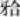 D.需要综合考虑大小、颜色、形态E.以上均对340.避免隐形义齿基托与人工牙结合不良的正确方法是（  D ）A.人工牙与模型组织面密贴B.尽量磨薄人工牙盖嵴部C.增厚义齿基托D.人工牙组织面制成“T”形孔道E.增加分铸道341.选择前牙人工牙，主要考虑以下要素，不包括（  E ）A.颜色B.人工牙大小C.人工牙形态D.患者的性别E.人工牙的生产厂家342.选择后牙人工牙时，应考虑的因素以下哪项不正确？（   E ）A.颊舌径B.近远中径C.牙尖高度D.人工牙强度E.颌间距离343.下列哪项操作不能增强隐形义齿固位？（  E  ）A.适当保留基牙倒凹B.保证基托卡环蜡型与模型密合C.适当增加蜡型厚度D.适当增加基托和卡环伸展范围E.人工牙制备固位孔道344.全口义齿排牙时，各牙之间应紧密接触，若上后牙接触紧，下后牙接触松，出现的主要问题是（  C ）A.下颌嵌塞食物B.下颌人工牙接触不紧易脱落C.后牙尖窝锁结关系错乱D.上下牙咬合不协调不能做前伸运动E.上下牙咬合不协调不能做侧牙合运动345.隐形义齿制作过程中，塑料灌注后开盒过早最可能导致的问题是（  D ）A.义齿弹性降低B.人工牙与基托结合不良C.义齿灌注不足D.义齿变形E.义齿基托增厚346.隐形义齿制作完成后发现卡环部分灌注不足，以下可能原因分析不正确的是（ A  ）A.卡环蜡型较粗B.铸道角度不当C.材料熔化不彻底D.蜡模腔内异物充塞E.注道口与型盒口对位不准确347.若后牙的排列位置不在牙槽嵴顶上，将会产生不利的杠杆作用，其影响不包括（  E ）A.义齿易向颊舌向摆动B.义齿易造成牙槽嵴的压痛C.义齿会加速牙槽嵴的吸收D.义齿易使基牙扭伤及基牙折断E.义齿会咬合增高或偏低348.下列与基托折裂无关的是（  D ）A.基托太薄B.未作加强或加强不当C.基托材料强度差D.基托的表面光洁度E.基托在硬腭处有支点349.全口义齿排牙时，上颌尖牙与平面关系是（  A ）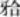 A.保持接触B.离开0.5mmC.离开1.0mmD.离开1.5mmE.离开2.0mm350.全口义齿排牙时，上颌侧切牙切缘与平面的关系是（  C ）A.保持接触B.离开0.5mmC.离开1.0mmD.离开1.5mmE.离开2.0mm351.全口义齿前牙排成浅覆关系指的是（  A ）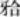 A.上前牙垂直向盖过下前牙1～2mmB.上前牙垂直向盖过下前牙2.1～2.5mmC.上前牙垂直向盖过下前牙2.6～3mmD.上前牙垂直向盖过下前牙3.5～4mmE.以上都不是352.全口义齿排牙要求牙弓与颌弓相一致，即牙列可按颌弓基本形态排成方圆、尖圆、卵圆形。下列与上述要 求的目的无关的是（B）A.有效的恢复患者面部外形B.有利于后牙的排列C.使咀嚼压力直接传到牙槽嵴上D.有利于舌体运动E.有利于建立良好的单侧平衡353.全口义齿的个性排列，常模仿自然牙列异常的排列位置，以突出个性，表现自然美，以下排列方法哪项正 确？（  D  ）A.将上中切牙排成“外翻式”B.中切牙整体向唇侧移动少许，侧切牙仍在原位置C.上下前牙呈深覆关系D.上颌侧切牙近中稍重叠于中切牙唇侧远中面的唇侧E.上颌两侧尖牙颈部向唇侧突出明显354.全口义齿排列上后牙时，颊舌尖均在平面上的牙是（ B  ）A.第一前磨牙颊尖、舌尖B.第二前磨牙颊尖、舌尖C.第一磨牙近颊尖、近舌尖D.第二磨牙近颊尖、近舌尖E.以上全错355.患者，女，2｜死髓牙，已行RCT，拟PFM修复。制作完成后，瓷层颜色无层次感，最常见下列哪项原因 ？（  E  ）A.遮色瓷过薄B.遮色瓷过厚C.切端瓷过薄D.构瓷时比色不一致E.构筑体瓷、切瓷、透明瓷时瓷层移行不当356.下颌全口义齿排牙时C7D7远中面应不超过（  D ）A.磨牙后垫前1/3B.磨牙后垫中1/3C.磨牙后垫后1/3D.磨牙后垫前缘E.磨牙后垫后缘357.上下后牙颊舌向位置的排列应主要参照（  E ）A.面部中线B.笑线C.口角线D.牙合堤平面E.牙槽嵴顶线358.患者，男，｜3牙体有较大缺损，在制作金属烤瓷全冠的基底冠时，若蜡型厚度不均匀一致，容易产生下 列哪种结果？（  E  ）A.瓷层厚，能较好地恢复瓷层感B.金属基底冠适合性好C.修复体解剖外形佳D.修复体较轻巧E.瓷裂，瓷变形359.用两个半侧部分托盘左、右分别印模，两者有部分重叠，最后分别取出拼在一起灌模的方法是（ A  ）A.分段印模B.分层印模C.分瓣印模D.二次印模E.裂缝托盘印模360.下列哪项不属于隐形义齿的人工牙和基托结合不良的原因？（ E   ）A.缺牙间隙过小B.咬合过紧C.人工牙打磨过薄D.固位孔不足或过细E.人工牙过大过长361.义齿间接法软衬过程中，如充填完基托树脂之后放置时间不足，最可能出现下列哪项问题？（  A  ）A.义齿变形B.软衬材料聚合不全C.义齿压痛D.软衬材料与基托树脂结合不良E.义齿固位力下降362.隐形义齿制作完成后发现卡环部分灌注不足，以下可能原因分析不正确的是（  A ）A.卡环蜡型较粗B.铸道角度不当C.材料熔化不彻底D.蜡模腔内异物充塞E.注道口与型盒口对位不准确363.用酒精灯喷蜡型时，不正确的方法是（  B ）A.掌握火焰的大小B.喷灯火焰粗大，喷灯靠近蜡型C.使火焰尖端形成尖而细的形状D.掌握火焰的方向E.火焰在牙间隙处垂直喷364.下列哪项操作不能增强隐形义齿固位？（  E  ）A.适当保留基牙倒凹B.保证基托卡环蜡型与模型密合C.适当增加蜡型厚度D.适当增加基托和卡环伸展范围E.人工牙制备固位孔道365.在架上模拟下颌前伸运动，前牙有接触后牙不接触，产生的原因是（ E  ）A.前牙排列覆深B.切导斜度大而后牙补偿曲线太小C.正中咬合接触不紧D.个别牙尖阻挡E.以上均是366.全口义齿上颌颊尖与下颌牙早接触，此时应调整（  A  )A.上颌颊尖B.上颌舌尖C.下颌颊尖颊斜面D.下颌舌尖舌斜面E.下颌中央窝和边缘嵴367.下列与基托折裂无关的是（  D ）A.基托太薄B.未作加强或加强不当C.基托材料强度差D.基托的表面光洁度E.基托在硬腭处有支点368.金属烤瓷桥上釉完成后采用下列哪种焊接？（  C  ）A.焊料焊接B.激光焊接C.炉内焊接D.电阻钎焊E.铸造支架焊接369.采用转移焊接法对金属桥焊接后，口内复位时发现固定桥变形，不能完全复位，不可能的原因是（C）A.焊接时间过长B.转移接触关系过程中，焊件移位C.焊接时间过短D.焊接过程中包埋的砂料碎裂E.取模时未能准确复位370.在形成全口义齿龈外形的蜡型时，蜡刀与人工牙轴面之间的角度为（  C ）A.25°B.30°C.45°D.60°E.90°371.在形成全口义齿龈外形的蜡型时，前牙蜡刀与人工牙轴面之间的角度为（ D  )A.25°B.30°C.45°D.60°E.90°372.全口义齿前牙排列时，上中切牙唇面距离切牙乳突中点为（  C）A.4～6mmB.6～8mmC.8～10mmD.10～12mmE.12～14mm373.上下牙合堤的宽度应是（  B ）A.前部8～10mmB.后部8～10mmC.前部4mmD.后部4mmE.后部6mm374.全口义齿前牙排列时，人工牙的颈部要向远中倾斜，不包括（  C ）A.上颌侧切牙B.上颌尖牙C.下颌中切牙D.下颌侧切牙E.下颌尖牙375.下面哪一项不属于全口义齿前牙排列定位的基本位？（ D   ）A.前后位置B.左右位置C.上下位置D.接触点位置E.前牙倾斜度376.对全口义齿前牙的个性化排牙没有参考价值的因素是（  A ）A.发型B.脸型C.性别D.年龄E.性格377.全口义齿后牙排列的定位标志之一是上颌第一磨牙颊尖正对（ A  ）A.下颌第一磨牙的颊沟B.下颌第一磨牙的远中颊沟C.下颌第一磨牙的中央窝D.下颌第一磨牙的近中边缘嵴E.下颌第一磨牙的远中边缘嵴378.当无牙颌牙槽嵴吸收严重时，排后牙应将咀嚼中心（即承受力最大的位置）设置于（  B ）A.牙槽嵴最高处B.牙槽嵴最低处C.牙槽嵴最宽处D.牙槽嵴最窄处E.牙槽嵴最平处379.当上颌弓略宽于下颌弓时，以下哪种排牙处理方式是错误的？（  D  ）A.将上后牙稍排向腭侧B.加大后牙覆盖C.选用牙尖斜度较小的人工牙D.磨改上磨牙舌尖的舌斜面和下磨牙颊尖的颊斜面E.将下后牙稍排向颊侧380.排列前牙时下列哪一项是不正确的？（ E   ）A.上前牙盖嵴部尽量磨短、磨薄紧贴在靠近牙槽嵴顶的位置B.下前牙略偏牙槽嵴唇侧，切缘超出平面1mm前牙排成浅覆盖关D.可换小号下前牙或减径排列E.下前牙可减数排列381.排列后牙时常规采用的是下列哪项方法？（  C  ）A.上后牙数不变，下后牙数也不变B.上后牙数不变，下后牙多排一个前磨牙C.上后牙数不变，下后牙少排一个前磨牙D.上后牙多排一个前磨牙，下后牙数不变E.上后牙少排一个前磨牙，下后牙多排一个前磨牙382.可卸代型制作完成后，准备行金属底冠熔模制作，通常情况下应首先进行下列哪项步骤（A)A.涂布间隙涂料B.涂布藻酸盐分离剂C.涂布蜡型分离剂D.用薄蜡或软蜡包围基牙轴面和颈部E.用软蜡尖上加硬蜡成型383.制作铸造金属全冠蜡型颈部的要求中，下列哪项不正确？（  A  ）A.蜡型颈部与牙体有台阶B.将轴面已形成的蜡型龈缘处切短2mm，重新加蜡液于代型的颈部C.蜡型颈部必须与牙体密合D.修整时雕刻刀需微微加热E.修整边缘时，雕刻刀必须和石膏保持接触，以确保雕刻刀不致将代型颈部边缘石膏破坏 384.用滴蜡法恢复牙体形态时，先恢复（  A ）A.牙尖B.三角嵴C.近远中边缘嵴D.颊舌牙合边缘嵴E.发育沟385.采用钴铬合金铸造的支架时，下述哪种包埋方法错误？（ B  ）A.磷酸盐包埋料一次包埋法B.石膏包埋料一次包埋法C.硅酸乙酯水解液涂挂法D.复合包埋料包埋法E.硅酸乙酯系包埋料一次包埋法386.高频离心铸造机，在铸造过程中发现铸造机全机抖振，造成这一现象的最可能是下列哪项原因？（ B  ）A.离心转速减慢B.配重不良C.铸圈未放置好D.铸造室门盖未盖好E.感应加热器未推到位387.纯钛铸造机采用哪种热源来熔化合金？（ D   ）A.煤气吹管火焰B.高频感应熔化合金C.碳棒电弧熔金D.钨电极弧熔金E.乙炔氧气吹管火焰388.若D7舌侧卡环磨光时变形，主要是由于什么磨具使用不当造成的？（  A  ）A.布轮B.绒锥C.砂轮D.黑毛刷E.白毛刷389.纯钛铸件铸造后采用的冷却方式比较好的是（  C ）A.室温下慢慢冷却B.热水冷却C.凉水中快速冷却D.室内放置一小时后再快冷E.在430℃维持一段后再冷却390.下面不是做抛光工具的是（  E ）A.布轮B.毛刷C.毡轮D.皮革轮E.砂布轮391.将喷砂机里的金刚砂喷到铸件上主要目的是（  D ）A.使铸件平整B.使铸件光亮C.去除金属里面的杂质D.去除包埋料和金属氧化膜E.以上都不是392.下述不是造成铸件表面粗糙的原因的是（  E ）A.熔模本身及熔模表面活性剂使用不正确B.包埋料的粉液比例不当，颗粒分布不均匀C.铸型烘烤焙烧不正确D.合金过熔E.铸造后铸型冷却过快393.铸造机初速度过慢会造成怎样的后果？（  A  ）A.铸件铸造不全B.铸件粘砂C.铸件产生砂眼D.铸件表面粗糙E.铸件产生冷热裂394.下列铸件产生偏析的原因是（  D ）A.合金过熔B.铸道设置不当C.包埋料与铸造合金匹配性差D.用离心铸造方法在合金成分比重差较大时易产生E.铸造后铸型冷却过慢395.某技师在烤箱达到900℃时开始铸造，为什么烤箱最外面的铸圈有时铸造不全？（B )A.合金熔解温度过低B.铸圈温度不均匀C.合金熔解时没有保护好D.铸圈温度太高E.合金熔解太快396.下列不是造成铸件不完整原因的是（  E ）A.铸道直径太细B.铸道太长C.铸圈温度过低D.投入金属量不足E.没有储库397.冠核熔模工作前模型处理，以下内容正确的是（  E ）A.去除模型根面边缘石膏瘤B.观察根管内有无倒凹C.去除根管内残余印模材料D.于根面及根管内涂布分离剂E.以上均是398.义齿铸造支架的制作应遵循以下顺序进行（  A ）A.确定就位道-测绘导线-填补倒凹及缓冲区-网状连接体的衬垫B.测绘导线-确定就位道-填补倒凹及缓冲区-网状连接体的衬垫C.测绘导线-填补倒凹及缓冲区-网状连接体的衬垫D.确定就位道-填补倒凹及缓冲区-网状连接体的衬垫E.确定就位道-填补倒凹及缓冲区-测绘导线-网状连接体的衬垫某患者的半口义齿蜡型，烫盒后打开型盒时发现，塑料牙未能翻至上半盒内，冲蜡后复位不牢，其原因是 （  D ）A.烫盒时间过长B.烫盒水温过高C.装盒包埋不牢D.人工牙唇颊面牙合、面有蜡E.人工牙颈缘蜡过多400.焊接钛制义齿时，采取下来了哪项主要措施？（ D   ）                                      A.包埋牢固                                                                                B.多加焊媒                                                                                C.多加焊料                                                                               D.注意抗氧化                                                                             E.接触紧密口腔解剖生理学（401—470题）401.哺乳纲动物的牙形及附着于颌骨的方式是（　C　）A.同形牙，有较完善的牙根，借纤维膜附着于颌骨的边缘B.同形牙，有较完善的牙根，位于颌骨的牙槽窝内C.异形牙，牙根发达，深埋于颌骨的牙槽窝D.同形牙，无牙根，借纤维附着于颌骨的边缘E.异形牙，牙根小，埋于颌骨的一侧402.动物由低等向高等发展过程中牙齿的演化（　A　）A.由端生牙变为侧生牙、槽生牙B.牙数由少变多C.牙替换次数由双牙列变为多牙列D.牙形由复杂变为单一同形E.由侧生牙变为端生牙、槽生牙403.最早萌出的恒牙是（　A　）A.下颌第一磨牙B.下颌中切牙C.上颌中切牙D.上颌第一磨牙E.下颌侧切牙404.关于牙齿萌出规律的描述中，不正确的是（　E　）A.下颌牙萌出的时间略早于上颌牙B.在一定时间内萌出C.左右同名牙成对萌出D.按一定的先后顺序萌出E.男性萌出的时间略早于女性405.以下乳牙萌出先后顺序哪项正确？（　C　）A.ⅤⅠⅡⅢⅣB.ⅠⅡⅤⅣⅢC.ⅠⅡⅣⅢⅤD.ⅠⅡⅢⅤⅣE.ⅠⅡⅤⅢⅣ406.牙冠的斜面指的是（　D　）A.构成边缘嵴的各个面B.组成嵴的各个面C.构成轴嵴的各个面D.组成牙尖的各个面E.牙冠上斜行的面407.牙冠上的“结节”指的是（　B　）A.牙釉质在唇颊面的横行隆起B.牙冠某部牙釉质过分钙化所形成的小突起C.牙釉质在唇颊面的纵形隆起D.牙釉质的半月形隆起E.牙釉质近似锥形的显著隆起408.轴嵴的概念指的是（　A　）A.轴面上由牙尖顶伸向牙颈部的纵行隆起B.牙釉质的长形线状隆起C.在唇颊面上的长形线状隆起D.两轴面相交形成的长形线状隆起E.面与轴面相交的长形隆起409.牙冠的“发育沟”指的是（　B　）A.牙冠面上的浅沟B.牙齿生长发育时，两生长叶相连所形成的浅沟C.钙化不全的缺陷部分D.牙齿发育时所形成的沟E.牙冠上细长凹陷的部分410.三角嵴是由（　D　）A.牙冠的三个面相交而成B.位于面的，两个牙尖上的斜面相交而成C.牙冠的两个轴面相交而成D.位于面的，一个牙尖的两个斜面相交而成E.由牙尖顶伸向牙颈部的纵行隆起构成411.下述上颌尖牙牙冠唇面形态描述错误的是（　A　）A.唇面外形高点在颈1/3处B.尖牙唇面轮廓呈五边形C.牙尖顶偏近中方向D.两条牙尖嵴相交成直角E.唇轴嵴较显著412.上颌第一前磨牙近中邻面接触区位于（　B　）A.远中沟通过处B.颊1/3近缘处C.舌1/3近缘处D.中1/3近缘处E.近中沟通过处413.上颌第一恒磨牙的面特征包括（　B　）A.近中舌尖和近中颊尖三角嵴相连成横嵴B.呈斜方形，近中颊角和远中舌角为锐角C.远中舌尖和近中颊尖三角嵴相连成斜嵴D.呈菱形，远中颊角和近中舌角为锐角E.远中舌尖和远中颊尖三角嵴相连成横嵴414.上颌第一磨牙最小的牙尖是（C）A.第五牙尖B.远中颊尖C.远中舌尖D.远中尖E.近中颊尖415.下列哪项与下颌中切牙无关？（　C　）A.根面上有根面沟B.是全口牙中体积最小的C.舌窝明显D.牙冠左右对称E.近远中面的接触区均靠近切角416.下述下颌尖牙牙冠唇面形态描述错误的是（　E　）A.两条牙尖嵴相交成钝角B.近中牙尖嵴占唇面宽度的1/3C.唇轴嵴止于牙冠颈1/3处D.远中牙尖嵴占唇面宽度的2/3E.邻面观，冠与根的唇缘延续成一直线417.下颌第一磨牙的最小牙尖是（　D　）A.第五牙尖B.远中颊尖C.远中舌尖D.远中尖E.近中颊尖418.面有五个牙尖的牙是（　D　）A.下颌第二磨牙B.上颌第一磨牙C.上颌第二磨牙D.下颌第一磨牙E.下颌第二前磨牙419.颊牙尖略偏远中，舌牙尖略偏近中的是（　B　）A.下颌第二前磨牙B.上颌第一前磨牙C.下颌第一前磨牙D.上颌第二前磨牙E.上颌第一磨牙420.上、下颌磨牙形态区别中错误的是（　A　）A.上颌磨牙颊尖钝而舌尖锐B.上颌磨牙的牙冠呈斜方形C.下颌磨牙的牙冠倾向舌侧D.上颌磨牙的牙冠较直E.下颌磨牙一般为双根421.关于乳牙的特点不正确的是（　C　）A.乳前牙根尖向唇侧弯曲B.乳牙牙冠颜色比恒牙白C.颈嵴不明显D.牙冠相对短小E.颈部缩窄，冠根分明422.口腔生物学，形态不同于任何恒牙的是（B）A.上颌第二乳磨牙B.下颌第一乳磨牙C.上颌第一乳磨牙D.下颌第二乳磨牙E.以上都不是423.某医生用拔牙钳先后拔除上颌中切牙和侧切牙时，发现他在同样施用旋转的方式，而且拔牙钳安放位置正确。在施力的大小和速度基本一致情况下，侧切牙的牙根尖1/3折断在牙槽窝内，分析其原因最有可能的是（　D　）A.与拔除中切牙和侧切牙的先后顺序有关B.侧切牙的牙根比中切牙的牙根更易折断C.拔除侧切牙时，旋转力施用不够D.侧切牙牙根尖1/3常有弯曲，施用旋转力拔除时较易折断E.以上都不是424.患者多年来口内多数牙因龋坏松动拔除或自行脱落，临床检查发现：口内仅剩四个尖牙，而且松动度在Ⅰ度以内，除牙尖有明显磨耗外，无龋坏，四个尖牙之所以还能留在口内的原因，从牙体解剖的角度分析，其原因是下列哪项？（　D　）A.从牙体解剖的角度无法解释尖牙比其他牙在口内保留时间更长B.尖牙位于口角，口角有促进牙齿自洁的作用C.尖牙的作用是穿刺和撕裂食物，这种作用有利于牙齿稳固D.尖牙的牙根长，而且牙冠各面光滑，自洁作用好E.以上都不是425.下列描述不正确的是（　　A）A.如患龋病而仅剩残根时应尽快拔除以免引起根尖周病变B.乳牙的龋患率较高C.健全的乳牙能通过咀嚼促进颌骨的发育D.乳牙因恒牙的萌出一般能够自行脱落E.位置正常而健全的乳牙，可引导恒牙的正常萌出426.乳牙中最早脱落的是（　D　）A.下颌乳侧切牙B.上颌乳中切牙C.上颌乳侧切牙D.下颌乳中切牙E.下颌乳尖牙427.患儿，女，7岁，口内检查发现下颌后部牙槽骨上有两个形态似磨牙的牙齿存在，为鉴别是否有恒磨牙，下列说法哪项正确？（   C　）A.下颌第一恒磨牙的外形呈斜方形B.恒牙的牙颈嵴突出，与牙根分界清楚C.下颌第二乳磨牙的近中颊尖、远中颊尖及远中尖的大小基本相等D.恒牙牙冠颜色偏白E.下颌第一恒磨牙的近中颊尖、远中颊尖及远中尖的大小也差不多428.下列哪项是上牙根唇面宽于舌面的生理意义？（　C　）A.与牙槽嵴形态相适应B.与牙冠较宽的唇面相延续C.抵抗向前的力D.抵抗意外碰撞的外力E.补偿牙弓较大的外径429.下述牙根形态的生理意义的描述中不正确的是（C　　）A.上颌磨牙舌尖受力最大，故舌根比颊根大B.根分叉越多，其支持作用越大C.上颌切牙受向上向前的力，故唇面小于舌面D.根分叉越宽，其支持作用越强E.下颌磨牙牙根横截面呈葫芦形，有利于稳固430.牙龈因失去食物按摩失用性萎缩是因为（　B　）A.牙冠外展隙不明显B.牙冠轴面突度过大C.牙冠轴面无突度D.牙冠轴面突度过小E.牙冠邻间隙不明显431.髓室由几个面组成（　E　）A.五个面B.两个面C.四个面D.三个面E.六个面432.上前牙髓腔唇舌切面观，最膨大处位于（　C　）A.在牙根中份B.在牙冠处C.在颈缘附近D.在切嵴部E.在根管口处433.患者，男性，17岁，近来饮冷水时，有左上后牙一过性疼痛，检查发现：左上第一磨牙近中邻面有深龋洞，在治疗过程中最易出现意外穿髓的部位是（　C　）A.远中颊侧髓角和远中舌侧髓角B.近中颊侧髓角和远中颊侧髓角C.近中颊侧髓角和近中舌侧髓角D.近中舌侧髓角和远中舌侧髓角E.近中颊侧髓角和远中舌侧髓角434.下列关于上颌骨支架结构的描述，不正确的是（　A　）A.颧突支柱起于上颌第一磨牙牙槽突，经颧牙槽嵴、颧弓至额骨B.与咀嚼功能关系密切，在承受咀嚼压力显著处骨质增厚C.尖牙支柱起于上颌尖牙牙槽突，经眶内缘至额骨D.均下起自上颌骨牙槽突，上达颅底E.翼突支柱由蝶骨翼突与上颌骨牙槽突的后端构成435.下颌骨易发生骨折的薄弱部位，不包括（　A　）A.喙突B.正中联合C.下颌角D.颏孔区E.髁突颈部436.下列颞下颌关节组成不包括（　D　）A.蝶下颌韧带B.髁突C.关节盘D.喙突E.关节囊437.起于翼外板外面的肌肉是（　C　）A.颞肌B.翼内肌C.翼外肌D.咬肌E.二腹肌后腹438.在下颌隆突处，从前向后依次排列的神经为（　C　）A.下牙槽神经、颊神经、舌神经B.舌神经、颊神经、下牙槽神经C.颊神经、舌神经、下牙槽神经D.颊神经、下牙槽神经、舌神经E.舌神经、下牙槽神经、颊神经439.下列有关面神经的描述中，哪项正确？（　A　）A.支配面部表情肌B.为感觉性神经C.为运动性神经D.自棘孔出颅E.支配咬肌440.牙齿磨耗可以发生在（　E　）A.颌面、邻面、舌面B. 颌面、切嵴、唇面C.切嵴、唇面、舌面D. 颌面、唇面、舌面E.颌面、切嵴、邻面441.唾液的基础分泌每分钟约（　D　）A.0.7mLB.0.4mLC.0.6mLD.0.5mLE.0.8mL442.横曲线指的是（C）A.左右两侧磨牙颊尖的连线B.左右两侧磨牙舌尖的连线C.左右两侧磨牙颊舌尖的连线D.左右两侧前磨牙的颊舌尖的连线E.左右两侧前磨牙舌尖的连线443.一般力大小的顺序是（　B　）A.尖牙＞第二前磨牙＞第一前磨牙B.第一磨牙＞第二磨牙＞第三磨牙C.第一前磨牙＞第二前磨牙＞尖牙D.第一磨牙＞第三磨牙＞第二磨牙E.尖牙＞第一前磨牙＞第二前磨牙444.5岁儿童，口腔内共有乳牙20个，排列整齐，此时牙列属于（　B　）A.恒牙期B.乳牙期C.牙列缺损期D.混合牙期E.以上都不是445.根据大量调查资料统计分析表明，在乳牙列中，龋患率最高的乳牙是（　D　）A.乳上颌前牙B.乳下颌前牙C.下颌第二乳磨牙D.上颌第二乳磨牙E.第一乳磨牙446.不影响咀嚼效率的因素有（　B　）A.个人的进食习惯B.食物性质C.牙齿的数目多，且分布在同一颌骨上D.颞颌关节的健康状况E.牙齿的面形态447.牙萌出具有一定的生理特点，其中不包括下列哪一项？（　E　）A.在一定时间内B.按一定顺序C.左右成对D.尖牙一般比第一前磨牙晚E.上颌略早于下颌448.下列关于生长叶的说法不正确的是（　E　）A.牙发育的钙化中心B.其交界处为发育沟C.牙一般由多个生长叶发育而来D.生长叶多则可达5个E.牙的生长中心449.哪个牙称为“六龄牙”？（　D　）A.A3B.B4C.C5D.D6E.CV450.下列有关唇系带的描述哪项是错误的？（　B　）A.上唇系带一般较下唇系带明显B.下唇系带一般较上唇系带明显C.是前庭沟中线上扇形或线形的黏膜小皱襞D.儿童的上唇系带较成人宽大E.儿童上唇系带的大小可随着年龄的增长而变化451.下列哪个口腔功能与下颌运动无关？（　C　）A.咀嚼B.吞咽C.感觉D.言语E.大笑452.下列哪项与牙齿的自洁作用无关？（　B　）A.外形高点B.牙尖形态C.颊外展隙D.邻接点的位置和大小E.外展隙453.腭大孔表面标志为（　A　）A.上颌第三磨牙腭侧龈缘至腭中缝连线的中外1/3交点上B.上颌第三磨牙腭侧龈缘至腭中缝连线的中点上C.上颌第二磨牙腭侧龈缘至腭中缝连线的中外1/3交点上D.上颌第二磨牙腭侧龈缘至腭中缝连线的前外1/3交点上E.上颌第二磨牙腭侧龈缘至腭中缝连线的后外1/3交点上454.最先萌出的恒牙是（　C）A.第一前磨牙B.第二前磨牙C.第一磨牙D.第二磨牙E.第三磨牙455.支配咀嚼肌产生下颌运动最主要的神经为（　D　）A.面神经B.三叉神经上颌支C.舌咽神经D.三叉神经下颌支E.迷走神经456.畸形舌侧窝的好发牙齿是（　　B）A.上颌中切牙B.上颌侧切牙C.下颌中切牙D.下颌侧切牙E.上颌尖牙457.恒牙中发育最早的是（　A）A.第一磨牙B.中切牙C.侧切牙D.尖牙E.第一前磨牙458.恒牙列形态的三种基本类型为（　C　）A.方圆形，长圆形，短圆形B.方圆形，椭圆形，长圆形C.方圆形，椭圆形，尖圆形D.椭圆形，尖圆形，长圆形E.尖圆形，长圆形，短圆形459.上颌尖牙唇面的外形高点在（　E）A.颈1/3处B.颈嵴处C.颈1/3与中1/3交界处D.中1/3处E.颈缘处460.颊面有两条发育沟的牙是（　　D）A.上颌第一前磨牙B.上颌第二前磨牙C.上颌第一磨牙D.下颌第一磨牙E.下颌第二前磨牙461.临床牙冠形态与解剖牙冠形态有明显差异，口内前牙经过长期磨耗后，改变最明显的是（　B　）A.颈部B.切角C.纵横形发育沟D.轴面突度E.唇面突度462.下列哪一项不是两栖纲动物牙的特点？（　D　）A.单锥体B.同形牙C.多牙列D.槽生牙E.侧生牙463.下列哪一项不属于牙齿演化的规律？（　E　）A.牙形由同形到异形B.牙数由多变少C.由多牙列到双牙列D.牙根由无到有E.由侧生牙到端生牙464.以下关于临床牙冠的说法中不正确的是（　D）A.口腔中可以见到的牙体部分B.主要由牙釉质覆盖的部分组成C.年轻人的临床牙冠短于解剖牙冠D.临床牙冠一般等于解剖牙冠E.老年人的临床牙冠长于解剖牙冠465.磨牙后垫位于（　D　）A.上颌第三磨牙远中B.上颌第三磨牙近中C.下颌第三磨牙近中D.下颌第三磨牙远中E.第一前磨牙远中466.与上颌第二磨牙的形态相似的牙是（　B　）A.下颌第一磨牙B.上颌第一磨牙C.上颌第三磨牙D.上颌第二磨牙E.上颌中切牙467.可作为寻找腭大孔的标志的牙是（   C　）A.下颌第一磨牙B.上颌第一磨牙C.上颌第三磨牙D.上颌第二磨牙E.上颌中切牙468.上颌中切牙牙根横断面形态是（　A　）A.圆三角形B.窄长形C.卵圆三角形D.葫芦形E.方形469.下颌中切牙牙根中部横切面形态是（　D　）A.圆三角形B.窄长形C.卵圆三角形D.葫芦形E.方形470.连接下颌中切牙切缘近中切角和下颌双侧第二磨牙远中颊尖的假想平面叫作（　E　）A.Spee曲线B.补偿曲线C.横曲线D.眶耳平面E.平面口腔材料学（471—570题）471.临床常用的藻酸盐印模材料属于（　D　）A.非弹性不可逆B.弹性可逆C.非弹性可逆D.弹性不可逆E.热凝固类472.藻酸盐印模材料中常用下列哪种缓凝剂？（　B　）A.H3PO4B.Na2CO3C.CanAlgD.CaSO4E.ZnO473.琼脂由凝胶转变成溶胶的温度为（　A　）A.60～70℃B.36～40℃C.50～60℃D.40～50℃E.70～80℃474.下列缩合型硅橡胶印模材料特点不包括（　E　）A.会产生副产物B.能灌注2～3副模型C.具有良好的弹性与韧性D.口腔温度下3～6分钟凝固E.使用铂盐作催化剂475.用印模膏取模时，应先将其浸入多少度的水中充分软化？（　D　）A.45～55℃B.100℃C.60℃D.70℃E.37℃476.用自凝塑料对修复体进行糊塑成型修理时，应在下列什么时期进行？（　B　）A.面团后期B.糊状后期黏丝早期C.面团期D.黏丝后期面团早期E.橡皮期477.常用基托蜡的软化点是（　D　）A.48～52℃B.25～30℃C.46～49℃D.38～40℃E.55～65℃478.在全部温度范围内，烤瓷和烤瓷合金的温度膨胀系数之差必须在（　C　）A.0.01%以内B.5%以内C.0.1%以内D.1%以内E.0.001%以内479.材料受外力作用开始产生永久变形的应力值为（　D　）A.硬度B.比例极限C.弹性模量D.弹性极限E.屈服强度480.可见光固化复合树脂最常用的固化引发体系是（　B　）A.过氧化苯甲酰敏感波长300～400nmB.樟脑醌敏感波长400～500nmC.过氧化苯甲酰敏感波长400～500nmD.樟脑醌敏感波长300～400nmE.三丁基硼敏感波长400～500nm481.牙托粉不能溶于下列哪种物质中？（　A　）A.醇B.单体C.苯D.氯仿E.丙酮482.在室温下，按照常规水粉比，加热固化型基托树脂从开始调和到面团期的时间约是（　C　）A.30分钟B.5分钟C.20分钟D.10分钟E.1小时483.加热固化型基托树脂填塞型盒的最适宜时期是（　D　）A.橡胶期B.稀糊期C.黏丝期D.面团期E.湿砂期484.热固型基托树脂适合的水浴温度为（　C　）A.80～85℃B.50～55℃C.70～75℃D.60～65℃E.90～95℃485.PMMA义齿基托的最佳保存环境是（　E　）A.放在干燥、通风的环境中B.一直戴在口腔内C.浸泡于温水中D.浸泡于75%乙醇中E.浸泡于冷水中486.自凝树脂的牙托粉与牙托水调和比例为（　D　）A.3：1（体积比）或1：1（重量比）B.3：1（体积比）或2：1（重量比）C.4：1（体积比）或2：1（重量比）D.5：3（体积比）或2：1（重量比）E.2：1（体积比）或1：1（重量比）487.光固化型义齿基托树脂最为敏感的照射光线及其固化深度是（　B　）A.波长为300～400nm的蓝色光，深度在2～2.5mmB.波长为430～510nm的蓝色光，深度在3～5mmC.波长为300～400nm的蓝色光，深度在3～5mmD.波长为430～510nm的蓝色光，深度在2～2.5mmE.波长为430～510nm的蓝色光，深度在1～2mm488.下列哪项与复合树脂在使用过程中受到的磨耗无关？（　A　）A.树脂与填料之间磨耗B.牙刷牙膏磨耗C.食物磨耗D.对验磨耗E.复合磨耗489.银汞合金可塑性较大的时间范围是（　C　）A.21～25分钟B.5～9分钟C.15～20分钟D.10～14分钟E.26～30分钟490.避免银汞合金的迟发膨胀，临床在充填时应该（　A　）A.严格隔湿B.挤压银汞合金C.24小时内不用患侧咀嚼D.恢复牙体外形E.医嘱3～5天复诊491.用于乳牙及年轻恒牙的根管充填材料是（　A　）A.氢氧化钙糊剂B.氧化锌丁香油类C.根管糊剂D.碘仿糊剂E.FR酚醛树脂492.下列哪项与粘结力形成无关？（　B　）A.静电吸引力B.压缩力C.分子间作用力D.化学键力E.机械力493.常规酸蚀处理恒牙牙釉质的适宜时间是（　C　）A.80秒B.10秒C.30秒D.20秒E.120秒494.乳牙以及表面含氟化物较多的牙如氟牙症等，适宜的牙釉质酸蚀时间是（　D　）A.60秒B.10秒C.30秒D.20秒E.120秒495.用于改善复合层的牙本质表面处理剂是（　A）A.乙二胺四乙酸二钠水溶液B.37%磷酸水溶液C.丙酮酸D.枸橼酸E.5.3%草酸铁水溶液496.焊合金的熔点一般比被焊合金的熔点低（　A　）A.100℃B.10℃C.60℃D.30℃E.150℃497.在钴铬合金的组成中，哪种成分可提高其铸造性能？（　A　）A.钴B.镍C.碳D.锰E.铬498.金属烤瓷合金和金属烤瓷材料的结合作用中，起着关键作用的是（　B　）A.压力结合B.化学结合C.分子间的吸引力D.物理结合E.机械结合499.下列哪项在金瓷匹配的影响因素中占主要地位？（　D　）A.两者结合界面的润湿状态B.金属烤瓷烧结温度C.金属熔点D.两者的热膨胀系数E.金属表面的粗化程度500.琼脂复制模型时的灌注温度是（　C　）A.60℃B.40℃C.52～55℃D.42～46℃E.65～70℃501.玻璃离子体粘固剂的液剂是（　B）A.3.5%正磷酸B.50%聚丙烯酸C.35%正磷酸D.85%聚丙烯酸E.10%稀盐酸502.根管充填不可单用下列哪种物质？（　B　）A.氧化锌丁香油B.牙胶尖C.FR酚醛树脂D.氢氧化钙糊剂E.碘仿糊剂503.以下哪种物质属于生物可吸收性陶瓷？（　A　）A.磷酸三钙陶瓷B.氧化铝陶瓷C.氧化锆陶瓷D.羟基磷灰石陶瓷E.生物玻璃陶瓷504.石膏模型材料的性能特点包括（　B　）A.混水率越大，凝固时间越短，最后的生成物强度越高B.混水率越大，凝固时间越长，最后的生成物强度越低C.混水率越大，凝固时间越长，最后的生成物强度越高D.混水率越大，凝固时间越短，最后的生成物强度越低E.混水率与凝固时间及最后的生成物强度无关505.以下哪项因素不会影响石膏凝固速度？（　A　）A.搅拌方向B.混水率C.搅拌速度D.搅拌时间E.温度506.临床操作中，石膏凝固后合适的切割修整时间是（　B　）A.24小时B.15分钟C.12小时D.1小时E.即刻507.磷酸锌水门汀应用于牙体缺损治疗的垫底和修复体粘结是因为其（　A　）A.可渗入牙体和修复体细微结构中，形成一定机械嵌合力B.对牙髓无刺激C.不溶于略带酸性的唾液D.对深龋可直接垫底E.该水门汀导电、导热508.下列哪项与模型材料性能要求无关？（　D　）A.抗压强度大，表面硬度高B.有良好的流动性、可塑性C.精确度高D.有适当的凝固时间，以3～5分钟为宜E.与印模材料不发生化学变化509.银汞合金充填治疗后，修复部位不可咀嚼食物的时间是（　A　）A.24小时B.30分钟C.6小时D.1小时E.1周510.为增加银汞合金的强度，采取下列哪项主要措施？（　D　）.减少锡的含量B.增加汞的含量C.增加锌的含量D.增加铜的含量E.增加银的含量511.中熔合金铸造包埋材料的主要成分包括（　E　）A.石墨B.磷酸盐C.硼砂D.石膏E.二氧化硅512.包埋材料按用途可分为四种，除（　B　）外。A.铸钛包埋料B.低熔合金铸造包埋料C.高熔合金铸造包埋料D.中熔合金铸造包埋料E.铸造陶瓷包埋料513.包埋材料中须加入的结合剂的作用是（　C　）A.补偿铸造收缩B.耐高温C.使包埋料固定成型D.增强剂E.承受铸造压力514.以下哪种金属不属于口腔用贵金属元素？（　D　）A.钯B.金C.铂D.银E.铱515.口腔内金属的腐蚀主要指的是（　A　）A.电化学腐蚀B.孔蚀C.应力腐蚀D.缝隙腐蚀E.晶间腐蚀516.下列哪项与口腔内金属腐蚀无关？（　E　）A.材料的表面形态及微结构B.金属的组织结构C.周围介质的组成与浓度D.材料本身的组成E.金属的熔点517.根据ADA规定，口腔用铸造合金的分类标准是（　D　）A.合金的临床用途B.合金中的金含量C.合金所采用的热处理方法D.合金本身的屈服强度和延伸E.合金的熔点518.晶间腐蚀是指不锈钢中的某种元素含量低于12%，导致不锈钢生锈，这种元素是（　D　）A.铁B.镍C.碳D.铬E.钴519.下列哪项是衡量材料的塑性的指标？（　A　）A.延伸率B.应力与应变C.屈服强度D.蠕变与疲劳E.硬度520.较理想的铸造玻璃陶瓷材料一般要求其（　B　）A.晶粒含量多，晶粒尺寸大B.晶粒含量多，晶粒尺寸小C.晶粒含量少，晶粒尺寸小D.晶粒含量少，晶粒尺寸大E.晶粒含量多，与晶粒尺寸无关521.钛合金铸造时必须保证良好的真空状态是因为（　A　）A.纯钛的熔点高B.纯钛的结构在常温下呈α相C.纯钛的弹性模量大D.纯钛的密度高E.纯钛的化学性能稳定522.种植体界面化学的特性主要取决于下列哪项？（　D　）A.种植体表面的解吸附现象B.金属本身的性质C.种植体表面的吸附现象D.金属氧化层的性质E.金属表面成分523.最早进入临床实用化的生物陶瓷是（　B　）A.磷酸三钙陶瓷B.氧化铝陶瓷C.氧化锆陶瓷D.羟基磷灰石陶瓷E.生物玻璃陶瓷524.以下生物陶瓷材料的性能特征不包括（　A　）A.耐热性好，热的良好绝缘体B.容易加工成形C.破坏韧性值低，耐冲击性差，脆性大D.化学性能稳定，耐腐蚀性良好E.硬度高，耐磨性好525.高铜银汞合金是指铜含量高于（ C　）A.29%B.1%C.6%D.2%E.65%526.下列哪项是引起汞合金腐蚀的主要成分？（　B　）A.铜锡相Cu6Sn5（η相）B.锡汞相（γ2相）C.银锡相（γ相）D.银汞相（γ1相）E.铜锡相Cu3Sn（ε相）527.修复体基托塑料产生气泡可能原因是（　B　）A.基托厚薄不匀B.热处理时升温过快C.填塞压力过大D.开盒过早，冷却过快E.填塞过迟528.修复体变形的原因可能是下列哪项？（　C　）A.填塞后加压不够B.热处理升温过快过高C.充填时机不佳D.液粉比例不当E.填塞过早529.不锈钢铸件的磨平磨光材料禁用下列哪种？（　E　）A.氧化铬B.氧化锡C.刚玉D.碳化硅E.红铁粉530.石膏模型材料在密封的器皿中保存，目的是（　A　）A.防吸入空气中的水分B.使清洁C.防干燥D.防杂质进入E.防虫531.下列哪种印模材料具有良好的体积稳定性？（　C　）A.印模膏B.藻酸钠弹性印模材料C.硅橡胶D.琼脂E.合成橡胶532.下列哪项属于低熔合金？（　A　）A.硬铅B.Ni-Cr不锈钢C.铜基合金D.钴铬合金E.钛合金533.合金的硬化热处理指的是（　B　）A.正火B.淬火C.回火D.退火E.温火534.基托蜡的主要成分包括（　B　）A.人工合成蜡B.石蜡和蜂蜡C.川蜡D.蜂蜡E.棕榈蜡535.以下哪种物质属于非弹性可逆性的印模材料？（　C　）A.印模石膏B.琼脂C.印模膏D.藻酸钠E.氧化锌丁香酚536.以下哪项不属于正确调拌石膏方法？（　D　）A.需振荡排除气泡B.先加水再加粉C.调和时间一般不超过60秒D.顺时针和逆时针方向交替调拌E.调拌速度均匀537.人造石不如超硬石膏性能优越的主要原因是其（　C　）A.混水率低B.晶体纯度高C.晶体表面积大D.晶体不变形E.以上都不是538.热凝塑料的最佳充填期是（　A　）A.面团期B.丝状期C.湿沙期D.粥状期E.橡皮期539.下列什么材料中含有BPO（引发剂）？（　B　）A.热凝塑料B.自凝塑料C.光固化型塑料D.EB复合树脂E.银汞合金540.热凝塑料粉液混合后正常的变化过程是（　B　）A.粥状期—湿沙期—丝状期—面团期—橡皮期B.湿沙期—粥状期—丝状期—面团期—橡皮期C.丝状期—面团期—橡皮期—湿沙期—粥状期D.面团期—橡皮期—湿沙期—粥状期—丝状期E.丝状期—湿沙期—粥状期—面团期—橡皮期541.熟石膏，人造石和超硬石膏是临床常用的模型材料，其物理机械性能有较大的差异，表现在（　D　）A.膨胀率：超硬石膏＞熟石膏B.密度：人造石＞超硬石膏C.混水率：人造石＞熟石膏D.强度：超硬石膏＞人造石E.硬度：人造石＞超硬石膏542.18-8铬镍不锈钢含（　C　）A.铬8％B.镍18％C.铬18％D.镍18.8％E.铬22％543.18K金的含金量为（　C　）A.18％B.50％C.75％D.80％E.94％544.中低熔合金包埋材适用于（　D　）A.镍铬合金B.钛合金C.不锈钢D.金合金E.钴铬合金545.熟石膏的混水率为（　A　）A.0.186B.0.6～0.75C.0.25～0.35D.0.4～0.5E.0.22546.人造石的性质特征表现为（　C　）A.其结固反应为吸热反应B.其晶体致密，呈棱柱型C.其晶体构型为α型D.其调和速度愈快，结固愈慢E.其生石膏含量多，结固减慢547.钛合金包埋材料能够耐受的铸造温度在（　A　）A.1600℃以上B.1400℃以上C.1200℃以上D.1000℃以上E.850～1000℃548.人造石的化学成分是（　C　）A.二水石膏B.β型半水石膏C.a型半水石膏D.a型生石膏E.无水石膏549.热凝塑料在常压下聚合时水温最后加热到（　A　）A.100℃B.100.3℃C.135℃D.123.8℃E.139.3℃550.由于填塞塑料造成支架移位的原因是（　E　）A.装盒石膏包埋过多B.塑料充填过软C.塑料充填带入气泡D.支架焊接移位E.塑料充填过硬过多551.塑料基托磨光的主要目的在于（　A　）A.使义齿表面平整、光洁B.增加金属支架的韧性C.调整咬合D.增加塑料的强度E.降低塑料基托的厚度552.藻酸盐类印模材料的凝固原理是（　C　）A.置换反应B.沉淀反应C.交联反应D.酸碱反应E.置换反应和交联反应553.热凝牙托粉中的主要成分为（　A　）A.聚甲基丙烯酸甲酯B.聚甲基丙烯酸乙酯C.甲基丙烯酸甲酯D.聚丙烯酸乙酯E.聚丙烯酸甲酯554.不能用作分离剂的材料是（　C　）A.藻酸钠B.肥皂水C.蜡D.石蜡油E.甘油555.热凝基托树脂常用的热处理方法是（　B　）A.70℃，恒温1.5h，100℃，4hB.70℃，恒温1.5h，100℃，恒温1h；自然冷却C.70℃，24hD.100℃，24hE.70℃，恒温12h556.制作冠核熔模时，常用的分离剂是（　C　）A.藻酸盐分离剂B.凡士林C.熔模用分离剂D.石蜡油E.护肤品557.调拌人造石的粉水比例是（　D　）A.100g:25～29mLB.100g:36～40mLC.100g:46～50mLD.100g:30～35mLE.100g:41～45mL558.铸造蜡中，石蜡的含量是（　D　）A.5％B.10％C.25％D.60％E.70％559.夏用蜡的软化点是（　C　）A.28℃B.38℃C.48℃D.58℃E.68℃560.热固化型义齿基托材料的固化线性收缩为（　E　）A.7％B.2％C.1％D.0.8％E.0.4％561.制作上颌第一磨牙可摘义齿，在灌注熟石膏模型时其水粉混合最适宜的混水率为（　C　）A.0.2B.0.3C.0.4～0.5D.0.8E.1562.为了获得陶瓷与金属的良好结合，要求（　D　）A.陶瓷的热胀系数大于金属的热胀系数B.陶瓷的热胀系数等于金属的热胀系数C.陶瓷的热胀系数明显大于金属的热胀系数D.陶瓷的热胀系数稍小于金属的热胀系数E.陶瓷的热胀系数明显小于金属的热胀系数563.将生石膏经过123℃的密闭式加热脱水得到（　A　）A.α－半水硫酸钙B.β－半水硫酸钙C.α－半水硫酸钙和β－半水硫酸钙D.二水硫酸钙E.无水硫酸钙564.人造石的混水率通常为（　B　）A.0.15～0.25B.0.25～0.35C.0.35～0.45D.0.5E.0.65～0.75565.镍铬烤瓷合金中的主要成分是（　A　）A.镍B.铬C.钼D.铝E.硅566.石膏类包埋材料组成中，二氧化硅的作用是（　B　）A.作结合剂B.增加膨胀率C.减小膨胀率D.增加强度、耐热性E.作填料567.印模材料有多种分类方法，琼脂印模材料为下列哪一类印模材料？（　E　）A.非弹性水胶体B.不可逆性非水胶体C.不可逆性水胶体D.不可逆弹性水胶体E.可逆性弹性水胶体568.藻酸钠弹性印模材料的胶结剂是（　B　）A.硼砂粉B.熟石膏粉C.滑石粉D.无水碳酸钠E.二氧化硅粉569.热凝基托材料充塞的最佳时期是（　D　）A.湿砂期B.糊状期C.丝状期D.面团期E.橡皮期570.金属清洁剂的商品名称是（　D　）A.清洁剂B.牙托水C.托牙净D.清扫水E.抛光膏《口腔设备学》（571—620题）571.高频离心铸造机的工作频率是（　C）A.1.0～1.8MHZB.1.1～1.9MHZC.1.2～2.0MHZD.1.3～2.1MHZE.1.4～2.2MHZ572.石膏模型修整机的结构是（　C　）A.箱体，电动机及传动部分，供水系统，打磨机头B.电动机及传动部分，供水系统，模型台，供电系统C.电动机及传动部分，供水系统，砂轮（磨轮），模型台D.旋转体，供水系统，模型台，打磨机头E.旋转体，供水系统，打磨机头，电源控制器573.真空加压铸造机熔金加热的原理是（　A　）A.直流电弧加热B.高频电流感应加热C.高温压力加热D.电阻加热E.微波加热574.真空加压铸造机主要结构是（　D　）A.真空泵、铸造系统及箱体系统B.氧气瓶、铸造系统及箱体系统C.铸造室、氩气瓶及真空泵D.真空装置、氩气装置、铸造装置和箱体系统E.氩气装置与铸造装置575.技工打磨机操作速度转换开关（旋转开关）时应注意（　B　）A.随意旋转B.按顺时针方向旋转C.按逆时针方向旋转D.向左旋转E.慢速档启动再旋转576.技工用微型电机变压器次级的输出电压为（　B　）A.220VB.0～32VC.0～38VD.0～40VE.380V577.牙科点焊机加热熔焊原理是（　D　）A.直流电弧加热熔焊B.高频感应加热熔焊C.激光加热熔焊D.电阻加热熔焊E.高温高压加热熔焊578.技工用微型电机的操作保养中，不正确的是（　C　）A.打磨时要用力均匀，且不宜过大B.不要在夹头松开状态下使用C.每次启动电机时，可以不从最低速开始D.使用的车针或砂石针针柄的标准直径为2.35mmE.经常保持机头的清洁和干燥579.高频离心铸造机的组成是（　A　）A.高频振荡装置、铸造室及滑台、箱体系统B.脚控开关及滑台C.高频振荡电路及铸造装置D.托架及控制盒E.调整装置及风机580.技工用微型电机的主要结构是（　C　）A.电子振荡器及整流器B.功率放大器及电压放大器C.微型电机、打磨机头及电源控制器D.三端稳压器及运算放大器E.微型电机及打磨机头581.电解抛光机中抛光铸件在电解液中应处于（　B　）A.负电位（阴极）B.正电位（阳极）C.处于中间状态D.露出电解液面E.悬空582.一台新的技工用微型电机，使用时发现夹头发热并伴有异常声音，造成这种现象的最可能原因是（ E　）A.夹头有故障B.轴承损坏C.碳刷磨损D.微电机有短路故障E.车针不符合标准或未安装到位583.牙科铸造属于（　E　）A.陶瓷型芯铸造B.精密芯块铸造C.石膏型铸造D.金属型铸造E.熔模铸造584.下述牙科铸造特点中，说法不正确的是（　D　）A.可满足任何形式修复体的要求B.可以铸造出复杂的形态C.铸件的精度高D.不能加工高硬度、高熔点及高弹性的金属E.与传统的锤造术相比，工作效率高585.用于制作可卸代型的工作模型，应使用何种材料制作最为理想（　E　）A.嵌体蜡B.硬石膏C.普通蜡D.普通石膏E.超硬石膏586.喷砂抛光机器的气源压力范围是（　D　）A.1.3～1.4MPaB.1.1～1.2MPaC.0.9～1.0MPaD.0.6～0.8MPaE.0.3～0.5MPa587.风冷式高频离心铸造机的接地电阻不得大于（　B　）A.5B.4C.3D.2E.1588.一位刚毕业进入口腔修复科的技师，在第一次使用高频离心铸造机时，在铸造过程中发现铸造机全机抖振，造成这一现象的最可能原因是（　B　）A.离心转速减慢B.配重不良C.铸圈未放置好D.铸造室门盖未盖好E.感应加热器未推到位589.汽油吹管火焰熔金时应使用其（　C　）A.混合焰B.燃烧焰C.还原焰D.氧化焰E.乙炔焰590.真空搅拌机主要用于（　B　）A.搅拌印模材料B.搅拌石膏或包埋材料与水的混合物，防止气泡形成C.搅拌复合树脂材料D.搅拌石膏E.搅拌烤瓷材料591.用烤瓷炉烧烤烤瓷牙的温度范围是（　D　）A.100～200℃B.300～499℃C.500～860℃D.871～1260℃E.2000～2500℃592.烤瓷炉真空调节装置的作用是（　C　）A.防止瓷体氧化B.调节炉膛温度C.排除炉膛内的空气，保持炉内真空度D.调节炉膛压力E.调节炉膛升降593.加热聚合器是利用（　B　）A.化学能进行工作B.电加热原理进行工作C.高频振荡进行工作D.物理原理进行工作E.超声进行工作594.高频离心铸造机主要用于（　B　）A.钛合金铸造B.高熔合金铸造C.金合金铸造D.钴铬合金铸造E.中熔合金铸造595.电蜡刀工作尖的温度（　C　）A.恒定B.不能调节C.可以调节D.事先设定E.相对稳定596.高频离心铸造机正确的维护保养方法是定期给振荡盒风机加注润滑油，其时间为（　D　）A.每隔1个月B.每隔3个月C.每隔4个月D.每隔6个月E.每隔8个月597.煤气灯的热源可采用（　E）A.煤气B.天然气C.酒精D.乙烷E.天然气和丙烷598.制作可卸代型时，常用作修整牙颈缘的工具是（　B　）A.布轮B.球形钻C.钨钢钻D.金刚砂针E.橡皮轮599.牙科电焊机的熔焊原理是（　A　）A.电阻热熔焊B.高频振荡熔焊C.红外加热熔焊D.化学熔焊E.高温熔焊600.高频离心铸造机的高频振荡频率是（　B　）A.1.2～2MHzB.（1.6±0.2）MHzC.3～4MHzD.5～8MHzE.10～24MHz601.新启用的烤瓷炉使用前必须（　E　）A.按启动键B.按炉膛升降键C.抽真空D.将烤瓷件加温E.根据不同的烤瓷材料进行程序设定602.在烤瓷过程中不能使烤瓷件与炉膛内壁接触，如果接触，可能造成的最严重的后果是（C　）A.烤瓷失败B.烤瓷失败，烤瓷件报废C.烤瓷件与炉膛内壁发生粘连D.炉膛报废E.发热体损坏603.在烤瓷过程中有一道工艺叫上釉，上釉有两种方法：自行上釉和分别上釉，其中自行上釉要求把烧好的瓷体在高于体瓷烧熔温度下保持数分钟，高于体瓷烧熔温度的范围是（　C　）A.31～40℃B.21～30℃C.10℃以内D.11～20℃E.5℃604.真空烤瓷炉的温度参数和时间参数主要包括（　D　）A.预热温度，烤瓷温度，预热时间，烤瓷时间，最终温度持续时间B.预热温度，烤瓷温度，预热时间，烤瓷时间，最终温度持续时间，真空烤瓷时间C.现时温度，烤瓷温度，预热时间，烤瓷时间，最终温度持续时间，真空烤瓷时间D.现时温度，最终温度，预热时间，升温时间，最终温度持续时间，真空烤瓷时间E.现时温度，最终温度，预热时间，烤瓷时间，最终温度持续时间，真空烤瓷时间605.对有铁芯和无铁芯式微电机，须经常保养的部位是（　A　）A.碳刷B.转子C.定子D.轴承E.换向器606.同有碳刷式微电机相比，对无碳刷式微电机的优点描述最准确的是（　D　）A.无火花B.无火花，易发热C.无火花，转子惯性大D.无火花，电机效率高E.无火花，电磁干扰小607.使用设备的相对湿度应小于（　E　）A.25％B.30％C.50％D.60％E.75％608.接通电源，开机预热时间为（　C　）A.1～2minB.3～4minC.5～10minD.11～15minE.16～20min609.使用设备的环境温度为（　D　）A.0～2℃B.3～4℃C.36～40℃D.5～35℃E.40℃以上610. 箱型电阻炉调节温度范围是（　C　）A.0～1200℃B.0～1100℃C.0～1000℃D.0～900℃E.200～600℃611.高频离心铸造机连续熔解5次后应风冷间歇的时间是（　E　）A.5minB.6minC.7minD.8minE.10min612. 箱型电阻炉常用温度是（　B　）A.1000℃B.950℃C.800℃D.1200℃E.1100℃613. 超声波清洗机连续清洗一般不应超过（　C　）A.10minB.8minC.6minD.5minE.2min614.清洗机清洗完成后自动停机，应间隔一段时间才能再次启动，其原因是（　B　）A.更换清洗液B.换能器降温C.电源变压器降温D.整流电路检修E.清洗清洗槽615.高频铸造机的工作原理是（　C　）A.熔焊B.电阻焊C.电流感应加热D.离心E.涡流616.牙科点焊机的工作原理是（　B　）A.熔焊B.电阻焊C.电流感应加热D.离心E.涡流617.使炉内升温和保持恒温的装置是（　C　）A.炉膛B.真空装置C.产热及调温装置D.显示窗E.键盘618.使瓷体熔化时不受氧化、不产生气泡、排出炉内异常气体的装置是（　B　）A.炉膛B.真空装置C.产热及调温装置D.显示窗E.键盘619.可能影响模型修整机模型修整效率的项目是（　C　）A.电源是否连接好B.水源是否连接好并打开水源开关C.砂轮表面是否有石膏残渣D.砂轮有无裂痕及破损E.是否有漏电现象620.石膏模型修整机的操作常规要求使用前应检查（　D　）A.电源是否连接好B.水源是否连接好并打开水源开关C.砂轮表面是否有石膏残渣D.砂轮有无裂痕及破损E.是否有漏电现象口腔固定修复工艺技术（621—1020题）621.影响切道斜度大小的因素包括（ E） A.下前牙向唇侧的倾斜度 B.上前牙向唇侧的倾斜度 C.覆牙合的程度 D.颞下颌关节后斜面的斜度 E.覆盖与覆牙合的程度 622.固定桥承受牙牙合力时，桥体会发生弯曲变形，以下不正确的是（ B） A.桥体的弯曲变形量与桥体的宽度成正比 B.桥体的弯曲变形量与桥体的长度成正比 C.桥体的弯曲变形量与桥体厚度的立方成反比 D.桥体的弯曲变形与桥体材料的机械强度有关 E.桥体的抗弯强度与桥体的结构形态有关 623.以下关于金属烤瓷固定桥连接体的描述，不正确的是（  D） A.连接体的截面积应不低于4mm2 B.连接体龈方的邻间隙应留足空问，且连接体下部呈U形凹面 C.在不影响美观的前提下，可增加连接体的龈向厚度 D.连接体断面形态呈圆长方形，有利于抗力 E.后牙固定桥的连接体位于中1/3偏牙合方 624.下列哪项是影响固定桥桥体弯曲变形的最主要因素？（A   ） A.牙合力大小 B.桥体材料的机械强度 C.桥体长度 D.桥体厚度 E.桥体宽度 625.关于固定义齿接触式桥体的龈面，下列哪项描述正确？（ C ） A.最理想的材料是高度抛光的金属 B.金瓷结合线应设置于牙槽嵴顶位置 C.与缺牙区牙槽嵴舌侧接触面积应尽量减小 D.与缺牙区牙槽嵴接触面积应尽量增大 E.与缺牙区牙槽嵴应形成紧压接触 626.固定义齿修复中，如缺牙间隙过宽，可对桥体进行如下处理改善美观，不包括（ D） A.扩大唇面近远中邻间隙 B.加大桥体唇面突度 C.酌情添加一较小的人工牙 D.桥体唇面制作横向的发育沟纹 E.如缺失牙为前磨牙，可将桥体颊面的颊嵴向近中移动 627.悬空式桥体龈面与牙槽嵴顶之间的间隙应不属于（ C） A.1mm B.2mm C.3mm D.4mm E.5mm 628.下列哪项措施不能减小固定桥桥体所受牙合力？（ B ） A.减小桥体颊舌径 B.增加桥体牙尖斜度 C.加深桥体牙合面窝沟 D.扩大桥体与固位体间的外展隙 E.消除桥体早接触及牙合干扰 629.固定义齿固定连接体的面积应不小于（ C） A.2mm2 B.3mm2 C.4mm2 D.5mm2 E.6mm2 630.增强桩冠固位的方法，以下不正确的是（ C） A.不破坏根尖封闭的前提下尽量延长桩 B.尽量多保存余留牙体组织 C.根管预备成圆形 D.减小桩的锥度 E.增加桩的直径 631.完成桩冠后如果牙面出现龟裂现象其原因可能是下列哪项？（ D ） A.牙面质量差 B.咬合检查不当 C.涂塑前塑料牙背面涂单体过多 D.未在面团期涂塑 E.涂塑量不够  632.正常制备前牙桩冠根面时应制成（ A） A.唇、舌两个斜面 B.舌唇向斜面 C.唇舌向斜面 D.唇舌向平面 E.近远中向平面 633.关于桩修复体不正确的是（ C） A.桩的直径不能超过牙根直径的1/3，否则容易发生根折 B.在一定范围内，桩直径越粗，固位效果越好 C.冠的龈方边缘和桩的边缘最好位于同一水平面上 D.桩在骨内的长度最好要大于牙根在骨内长度的1/2 E.不论剩余牙体组织多少，都要按照最终修复体的要求来进行根面预备 634.牙体缺损修复后出现修复体损坏，可能是下列哪项原因？（ E ） A.咬硬物 B.铸造修复体表面砂眼 C.牙合面牙体预备量不足 D.夜磨牙症 E.以上都是 635.烤瓷熔附金属全冠的优点哪项是错误的？（ B ） A.能很好地恢复牙体的形态和功能 B.切割牙体组织少 C.抗折力强，且颜色、外观逼真 D.不变色，不变形E.经济实惠 636.烤瓷熔附金属全冠的适应证除外哪项？（C  ） A.前牙四环素牙 B.需做烤瓷桥固位体的基牙 C.青少年恒前牙釉质发育不全 D.前牙扭转 E.牙体缺损较大而无法充填治疗者 637.以下关于烤瓷熔附金属全冠中合金与瓷粉的要求中不正确的是（ B） A.良好的生物相容性 B.瓷粉与烤瓷合金的热膨胀系数可以存在较大差异 C.两者可产生化学性结合 D.合金熔点大于瓷粉 E.有良好的强度 638.烤瓷熔附金属全冠中金-瓷结合最主要的结合力是（ B） A.机械结合力 B.化学结合力 C.范德华力 D.分子力 E.氢键 639.金属烤瓷修复体的烤瓷材料内部哪种应力有利于金瓷结合？（ B ） A.拉应力 B.压应力 C.扭转力 D.剪切力 E.都不利 640.患者，男，35岁，左上侧切牙锥形牙，与邻牙之间有约0.5～1mm间隙，不宜采用下列哪项修复方法？（E ) A.瓷贴面 B.塑料全冠 C.烤瓷熔附金属全冠 D.全瓷冠 E.3/4冠 641.为提高金瓷结合强度，下列哪项要求是错误的？（ D ） A.基底冠表面喷砂处理 B.瓷的热膨胀系数略小于合金 C.基底冠表面不应使用含有机物的磨具打磨 D.可在基底冠表面设计倒凹固位 E.应清除基底冠表面油污 642.为防止烤瓷熔附金属全冠戴入后食物嵌塞，应采取的措施，不包括（ D） A.恢复正确的邻接关系 B.牙合面边缘与邻牙一致 C.去除对颌充填式牙尖 D.去除该牙的牙合接触 E.加深颊舌沟 643.牙龈会因失去食物按摩而废用萎缩是因为（ A） A.牙冠轴面突度过大 B.牙冠轴面突度过小 C.牙冠轴面无突度 D.牙冠牙合外展隙过小 E.牙冠牙合面食物排溢道不明显 644.烤瓷熔附金属全冠的基底冠厚度至少为（ B） A.0.1mm B.0.3mm C.0.5mm D.1mm E.2mm 645.烤瓷熔附金属全冠的遮色瓷厚度应掌握在（ D） A.越薄越好 B.越厚越好 C.0.1mm D.0.2mm E.0.5mm 646.以下情况制作烤瓷熔附金属全冠时，可设计全瓷覆盖的是（ D） A.咬合紧的上前牙 B.覆盖过小的前牙 C.牙合力大的前牙 D.无咬合的上前牙 E.牙合力过大的上颌后牙 647.烤瓷修复体治疗时关于比色错误的是（ A） A.牙体预备完后立即比色 B.比色时间不超过5秒 C.患者必须摘掉耀眼的耳环、眼镜等物品，擦去浓重的化妆物 D.诊室环境以灰色基调为好 E.比色前清洁牙面 648.关于PFM冠金瓷结合机制错误的是（ B） A.化学结合力是金瓷结合力的主要组成部分 B.金属-瓷材料的热膨胀系数要严格匹配，金属的热膨胀系数要略小于瓷的热膨胀系数时有利于金瓷结合 C.基底冠表面一定的粗糙度对金瓷结合有利 D.金瓷结合界面间存在分子问力 E.贵金属基底冠烤瓷前需要预氧化 649.桩冠长度要求为（ A） A.根长的2/3～3/4 B.牙体长度的2/3～3/4 C.根长的1/2～3/4 D.牙体长度的1/2～3/4 E.越长越好 650.从力学角度考虑，理想的桩冠直径为（ C） A.根径的1/2 B.根径的2/3 C.根径的1/3 D.根径的3/4 E.尽量大 651.下列情况不是桩冠修复禁忌证的是（ D） A.牙槽骨吸收超过根长1/2以上 B.牙槽骨以下的斜形根折，伴断牙牙根松动 C.深覆牙合、咬合紧，牙根长度不足，无法获得足够的固位形、抗力形者 D.畸形牙直接牙体预备固位形不良者 E.根管壁有侧穿，且伴有根、骨吸收和根管内感染者 652.下列材料中，采用哪种材料桩冠修复后患牙牙根折裂的可能最低？（ D ） A.镍铬合金桩 B.贵金属桩 C.钻铬合金 D.碳纤维桩 E.与材料无关 653.采用铸造桩冠时，桩冠形态应（ E） A.外形呈圆柱形 B.横径为根径1/2 C.与根管壁不宜太密合，以利就位 D.横径为圆形 E.截面形态与根的截面形态一致 654.下列不是铸造金属全冠适应证的是（C ） A.上颌第一磨牙隐裂 B.下颌第二前磨牙舌尖斜折缺损 C.上颌尖牙畸形 D.下颌第二磨牙作为固定桥基牙 E.下颌第一磨牙根管治疗后 655.铸造金属全冠的优点包括（ E） A.牙体预备量较其他全冠修复形式相对较少 B.采用金属材料，强度大 C.采用全冠的修复形式，固位力较部分冠更大 D.金属铸造的精度较锤造工艺更精密 E.以上都是 656.以下不是铸造金属全冠缺点的是（ B） A.金属材料不美观，不能应用于前牙 B.铸造金属全冠与口腔内其他的金属材料之间可能产生微电流，刺激牙髓导致不适，因此不能用于活髓牙的牙合修复 C.铸造金属全冠与口腔内其他的金属材料之间可能产生微电流，使金属材料易于腐蚀 D.修复后不能进行基牙的电活力测试 E.贵金属可用于前牙的铸造金属全冠修复 657.关于铸造金属全冠的描述哪项正确？（ D ） A.铸造金属全冠的邻接关系不易恢复，容易造成食物嵌塞 B.边缘线长，易发生继发龋坏 C.牙龈易受刺激形成炎症 D.修复后不能进行基牙的电活力测试 E.修复后容易冷热激发酸痛，不适合用于活髓牙 658.临床牙冠短小的左下第一磨牙行铸造金属全冠修复时，以下措施可以增加铸造金属全冠修复的固位力（ D） A.预备形成龈下边缘 B.减小轴面预备后的聚合度 C.增加辅助固位形 D.A＋B＋C E.B＋C 659.单个后牙铸造金属全冠修复，咬合调磨后应达到（ E） A.全冠牙合面接触点应多于余留邻牙 B.全冠牙合面有2个以上的接触点 C.全冠牙合面咬合点的分布应基本位于牙长轴的两侧，承受的牙合力尽量平衡 D.A＋B＋C E.B＋C 660.贵金属材料制作铸造金属全冠相对于镍铬合金而言，优点有（ E） A.生物相容性更高 B.材料化学稳定性更高 C.铸造精密度更好 D.备牙量要求较少 E.以上均是 661.铸造金属全冠相对于烤瓷全冠而言，优点包括（ E） A.材料强度更好 B.不存在崩瓷的风险 C.备牙量要求较少 D.制作相对简单，设备要求低 E.以上均是 662.为保证铸造金属全冠顺利戴入并有足够的固位力，轴面的最佳会聚角度应为（ B） A.1°～2° B.2°～5° C.5°～10° D.8°～10° E.15° 663.3/4冠的缺点包括（ D） A.不易就位 B.不能做固定桥固位体 C.牙体预备量大 D.外形线长，不利防龋 E.颈缘线长，对龈缘刺激大 664.沟固位形固位沟的深度一般为（A ） A.1mm B.2mm C.3mm D.4mm E.5mm 665.下列哪项是3/4冠邻沟预备的目的？（ C ） A.增加3/4冠的厚度 B.增加3/4冠的强度 C.防止3/4冠舌向脱位 D.保证与邻牙接触紧密 E.有利于冠就位 666.关于覆盖义齿叙述不正确的是（E ） A.覆盖义齿可以有效阻止或缓解剩余牙槽嵴的吸收 B.覆盖义齿可分为即刻覆盖义齿、过渡覆盖义齿和永久覆盖义齿 C.覆盖义齿可以增强义齿固位、支持和稳定 D.覆盖义齿是义齿基托覆盖并支持在基牙上的一种义齿 E.覆盖义齿可保护基牙不易发生龋坏 667.下列哪项是覆盖义齿的优点？（ E ） A.覆盖义齿稳定性好 B.覆盖义齿固位力强 C.保护口腔的软硬组织健康 D.减轻患者痛苦 E.以上都是 668.覆盖义齿的缺点除外（ C） A.覆盖的基牙易龋坏 B.覆盖基牙易发生牙龈炎症 C.覆盖的牙槽嵴易发生骨质吸收 D.义齿制作困难 E.在基牙上安放附着体费用较多 669.关于覆盖义齿叙述不正确的是（ D） A.覆盖义齿基牙可分为有金属顶盖和无金属顶盖基牙 B.无金属顶盖覆盖义齿制作简便 C.有金属顶盖覆盖义齿可预防基牙过敏 D.对龋易感者尽量采用无金属顶盖覆盖义齿 E.双层顶盖有缓冲咬合力作用 670.覆盖义齿中附着体的作用是（ E） A.支持作用 B.固位作用 C.稳定作用 D.缓冲作用 E.以上都是 671.关于覆盖义齿附着体叙述不正确的是（ A） A.制作简单易于维修 B.费用较高 C.义齿局部基托变薄易折裂 D.颌间距离有限时排牙困难 E.对口腔卫生维护要求较高 672.关于覆盖义齿附着体分类哪项正确？（ D ） A.刚性附着体、非刚性附着体 B.根上附着体、根内附着体 C.杆附着体、磁性附着体 D.刚性附着体、非刚性附着体、弹性附着体 E.弹性附着体、磁性附着体 673.下列哪项是磁性附着体固位的覆盖义齿优点？（ E ） A.提高咀嚼效率 B.缩短患者适应义齿时间 C.提高义齿固位力 D.义齿基托可适当减小利于发音 E.以上都对 674.中空义齿指的是（ B） A.下颌骨缺损的牙合导板 B.上颌骨缺损部的阻塞器义齿 C.唇腭裂序列治疗的语音训练器 D.腭、咽部损部的阻塞器 E.颜面部缺损赝复体 675.关于腭护板，下列哪个叙述是不正确的？（ D ） A.腭护板是在手术前制取的上颌模型上预制的 B.腭护板不应进入缺损腔 C.腭护板应覆盖并略超过手术后的整个缺损腔 D.伤口愈合前缺损侧后牙应恢复牙合关系 E.腭护板应形成正常的腭轮廓 676.下列叙述中错误的是（ B） A.腭护板可以戴到正式义颌完成时 B.腭护板戴入后，一般不需要修改 C.腭护板戴入后，白天、夜间均要戴 D.腭护板可在外科手术后6～10天制作 E.腭护板可以周期性添加暂衬材料 677.覆盖义齿双层顶盖间内外层间隙常规保留约（B ） A.0.5mm B.1mm C.1.5mm D.2mm E.紧密接触，无间隙 678.杆卡式覆盖义齿底部应与黏膜间保持多少以上间隙，以获得良好的自洁作用？（ A ） A.2mm B.3mm C.1.5mm D.2.5mm E.杆与黏膜紧密接触 679.杆附着体的杆应位于（ A） A.牙槽嵴顶上方 B.牙槽嵴顶唇侧 C.牙槽嵴顶颊侧 D.不与牙槽嵴顶保持平行关系 E.紧贴牙槽嵴黏膜 680.以下有关覆盖义齿基托的描述哪项是不正确的？（ E ） A.尽可能少覆盖龈边缘 B.无牙区基托设计与传统总义齿相近 C.可设计暴露牙周的基托 D.根帽和基托要作为一个形态和功能单位考虑 E.基托与基牙应紧密接触，使基牙能分散咬合力 681.覆盖义齿基托与覆盖基牙之间的间隙常规保留约（ B） A.O.5mm B.1mm C.1.5mm D.2mm E.紧密接触，无间隙 682.下列关于冠内附着体固位与稳定的叙述，不正确的是（ E） A.附着体阴性结构与阳性结构接触面积与固位力成正比 B.附着体阴性结构与阳性结构接触密合程度成正比与固位力成正比 C.义齿的稳定性决定于栓体与栓道侧壁间的密合程度 D.自制附着体阴性结构即栓道的轴壁形态对固位力有影响 E.精密附着体在义齿制作过程中，附着体预成品，通过包埋、铸造、研磨等工序，会影响附着体阴型结构和阳型结构的密合度，影响附着体固位 683.冠内附着体义齿设计与制作的要点，不正确的是（ A） A.放置附着体的基牙冠修复后，为增加附着体的强度可增宽牙冠的颊舌径 B.冠内附着体与其他固位体可联合使用 C.栓道的底部即起到常规义齿中牙合支托窝的作用 D.如义齿需采用两个或两个以上冠内附着体，必须使各冠内附着体栓道轴壁间有共同就位道 E.冠内附着体可用于修复游离端牙列缺损的患者 684.在可摘局部义齿设计中，固位和稳定效果最好的卡环是（ E） A.双臂卡环 B.单臂卡环 C.圈形卡环 D.间隙卡环 E.三臂卡环 685.在牙列缺损的病例中，前后都有缺隙的孤立前磨牙，牙周状况良好，最适合采用下列哪项卡环设计？（ B ） A.双臂卡环 B.对半式卡环 C.圈形卡环 D.回力卡环 E.三臂卡环 686.人工解剖式牙牙尖斜度为（ D） A.0°或3° B.10°或13° C.20°或23° D.30°或33° E.40°或43° 687.Ⅰ型观测线在基牙上形成的倒凹区（ B） A.近缺隙侧大，远缺隙侧小 B.近缺隙侧小，远缺隙侧大 C.近缺隙侧和远缺隙侧都小 D.近缺隙侧和远缺隙侧都大 E.近缺隙侧和远缺隙侧相等 688.牙合支托长度应为磨牙牙合面近远中径的（ C） A.1/2 B.1/3 C.1/4 D.2/3 E.3/4 689.铸造可摘局部义齿的金属基托厚度一般约为（ E） A.2.5mm B.2mm C.1.5mm D.1mm E.0.5mm 690.可摘局部义齿基托伸展的范围，下列哪项是不正确的？（ A ） A.应与天然牙轴面的倒凹区轻轻接触 B.上颌远中游离者应伸至翼下颌切迹，远中颊角应覆盖上颌结节 C.下颌远中游离者应覆盖磨牙后垫1/3～1/2 D.缺牙区若骨质缺损应当扩大，若有骨突应适当缩小或作缓冲 E.缺牙多应适当大些，反之应小些 691.可摘局部义齿的连接体如位于基牙的倒凹区会引起（ C） A.对抗颊侧力减弱 B.基托厚度不够 C.义齿就位困难 D.连接不牢靠 E.以上均不对 692.弯制卡环的要求和注意事项下列哪项错误？（ A ） A.卡环臂应放在基牙的倒凹区 B.应避免反复弯曲和扭转卡环丝 C.卡环丝必须与牙面紧紧接触 D.连接体的升部和降部应与牙轴面平行，不能深入基牙的倒凹区 E.牙间卡环在牙间沟内部分应与基牙密切贴合 693.下列不是义齿就位困难原因的是（ B） A.基托进入倒凹区 B.组织面不光滑 C.卡环过紧 D.牙合支托位置不当 E.义齿变形 694.局部可摘义齿蜡型的要求下列哪项是不正确的？（ C ） A.人工牙与对颌牙有良好的牙合关系 B.人工牙颊舌径宽度较天然牙小 C.人工牙舌侧不应有邻间隙 D.基托厚度约2mm，表面光滑 E.基托唇颊面应模仿牙龈突度外形舌侧呈凹斜面形695.可摘局部义齿的应力中断设计主要目的是（ B） A.增强牙合力 B.减轻基牙负担 C.减小基托面积 D.减小义齿牙合力 E.使用方便 696.可摘局部义齿人工后牙颊舌径宽度小于天然牙的目的是为了（D ） A.提高咀嚼效率 B.获得平衡牙合C.防止咬颊 D.减少支持组织负荷 E.增加固位牙合面面积，减小支持组织负荷。 697.RPI卡环采用近中牙合支托的主要目的是为了（  C） A.防止基托下沉 B.减少牙槽嵴受力 C.减少基牙所受扭力 D.增强义齿稳定 E.防止食物嵌塞 698.不能消除可摘局部义齿翘动的是（ C） A.增加间接固位体 B.增大平衡矩 C.增大游离矩 D.增加基托面积 E.骨突处基托组织面缓冲 699.对基托的要求除（ D ）外。 A.塑料基托一般厚2mm B.铸造基托厚约0.5mm C.基托不应进入基牙的倒凹区 D.基托与硬区应紧密贴合 E.金属网状物应放在基托应力集中处 700.前腭杆的前缘应（D ） A.止于上前牙舌隆突上 B.止于上前牙舌侧龈缘 C.离开上前牙舌侧龈缘3mm D.离开上前牙舌侧龈缘6mm E.离开上前牙舌侧龈缘8mm 701.可摘局部义齿中，金属基托的厚度应为（ B） A.0.3mm B.0.5mm C.1.0mm D.1.5mm E.2.0mm 702.可摘局部义齿的固位力与基牙倒凹的深度、坡度的关系是（ A） A.深度越大，坡度越大，固位力越大 B.深度越大，坡度越小，固位力越大 C.深度越小，坡度大，固位力越大 D.深度越小，坡度越小，固位力越大 E.以上描述都不正确 703.制锁角指的是（ C） A.义齿部件与余留牙之间的夹角 B.义齿就位道与基牙长轴之间的夹角 C.义齿就位道与脱位道的方向之间所形成的夹角 D.义齿就位道与基牙邻面问的夹角 E.义齿脱位道与基牙长轴之间的夹角 704.可摘局部义齿不稳定的表现下面哪个描述是不正确的？（ D ） A.义齿游离端基托翘起 B.义齿摆动 C.义齿旋转 D.义齿咀嚼效率低 E.义齿下沉 705.哪项缺损适合采用平均倒凹法确定就位道？（ E ） A.后牙游离缺失 B.前牙缺失 C.一侧后牙非游离缺失 D.前、后牙同时缺失 E.缺牙间隙多，倒凹大 705.就位道指的是（ C） A.两侧基牙长轴延长线的角平分线为就位道 B.通过模型的倾斜把倒凹集中在一侧，与牙合力方向相一致的就位道，义齿垂直向就位 C.通过模型的倾斜把倒凹集中在一侧，与牙合力方向不一致的就位道，义齿斜向就位 D.义齿就位道与基牙长轴相一致 E.义齿就位道与牙合力方向相一致 707.摘局部义齿设计中，临床对基牙倒凹的深度和坡度的要求为（ C） A.深度＞1mm，坡度＜20° B.深度＞1mm，坡度＞20° C.深度＜1mm，坡度＞20° D.深度＜1mm，坡度＜20° E.以上均不对 708.观测线的提法，正确的是（D ） A.观测线即卡环线 B.观测线也就是牙冠的解剖外形高点线 C.观测线不随模型的倾斜方向改变 D.同一牙上可画出不同的观测线 E.每个牙只能画出一种观测线 709.型观测线基牙的倒凹区在（ B） A.远缺隙侧 B.近缺隙侧 C.颊侧 D.舌侧 E.近远缺隙侧都有 710.局部义齿基托与天然牙的接触关系，错误的是（ B） A.基托对天然牙无压力 B.应进入基牙邻面倒凹区，可增强固位 C.近龈缘区基托要做缓冲 D.前牙区基托边缘在舌隆突上 E.舌腭侧基托边缘与天然牙轴面非倒凹区接触 711.可摘局部义齿基托组织面不应作缓冲的部位是（ D） A.上颌结节颊侧 B.上颌硬区 C.下颌隆突 D.磨牙后垫 E.内斜嵴 712.患者，老年女性，左上6根管治疗后，仅近中壁缺损，临床牙冠短，要求修复，适合的修复体不包括（ C） A.树脂充填 B.嵌体 C.PFM全冠 D.铸造金属全冠 E.以上都不是 713.患者，男，35岁，试戴左下第一磨牙金属烤瓷冠时，出现翘动，其原因不可能是下列哪项？（ C ） A.烤瓷冠内的金属瘤 B.修复体未完全就位 C.预备体轴壁聚合度过大 D.石膏代型磨损 E.邻接过紧 714烤瓷熔附金属全冠制作前选色，采用Vitapan3D-Master比色顺序一般是（ A） A.亮度、饱和度、色调 B.色调、饱和度、亮度 C.饱和度、色调、亮度 D.色调、亮度、饱和度 E.亮度、色调、饱和度 715.患者，男，22岁，3个月前因外伤致一上前牙脱落，今要求烤瓷修复。口腔检查：左上侧切牙缺失，间隙牙合正常，牙槽嵴无明显吸收。左上中切牙牙冠1/2缺损，已露髓，探稍敏感，叩诊阴性，无松动。左上尖牙牙冠牙合良好，叩诊（—），无松动。余牙未见异常。下列哪项治疗方案最合适？（ C ） A.桩冠局部义齿 B.覆盖义齿 C.桩核与双端固定桥 D.根内固位体固定桥 E.以上都不是 716.患者，男，50岁，左下6牙合面隐裂累及牙髓，已完成根管治疗，左下6冠短，咬合紧，请设计最适宜的修复体（D ） A.高嵌体 B.3/4冠 C.邻 嵌体 D.铸造全冠 E.PFM全冠 717.患者，男，60岁，4个月前因牙周病拔除左右下67，余留牙无异常。可摘局部义齿修复时，双侧基牙固位体应选用（ D） A.对半卡环 B.联合卡环 C.延伸卡环 D.RPI卡环 E.三臂卡环 718.关于覆盖义齿无牙区基托的设计，下列哪项是不正确的？（ D ） A.基托要终止于牙槽嵴的观测线，避免过分伸展 B.未获得良好的美观效果，在容易看到的部位，人工牙要与无牙区牙槽嵴直接相接触 C.在狭窄的棍棒形（club-shaped）牙槽嵴，基托边缘的伸展由固位附着体的就位道决定D.覆盖基牙附近有较大骨突时，基托为了充分伸展到黏膜转折，应尽量缓冲 E.在无牙区覆盖义齿基托伸展和形态与总义齿接近 719.患者，女，18岁，|1冠折1/2，咬合关系正常，患牙经根管治疗后，最好选用桩冠修复是（ D） A.成品桩桩冠 B.金属核桩冠 C.铸造舌背桩冠 D.纤维桩冠 E.1.2mm不锈钢丝弯制桩冠  720.下列不是颌骨缺损中常用固位技术的是（ E） A.软衬垫固位 B.磁附着固位 C.种植固位 D.组织倒凹固位 E.吸附力固位 721.患儿，出生3天，先天性腭缺损，临床上应设计何种修复体，将鼻与口腔隔开？（B  ） A.夹板 B.婴儿腭裂阻塞器 C.腭护板 D.上颌护板 E.成形器 722.为了适应颌骨的发育，婴儿腭裂阻塞器应多长时间后更换新阻塞器？（B  ） A.1～2个月 B.2～3个月 C.3～4个月 D.4～5个月 E.5～6个月 723.某患者需做一侧下颌骨切除，为了防止术后健侧下颌骨向患侧移位，需要制作的外科治疗修复体是（ B） A.龈上夹板 B.斜面导板 C.腭护板 D.冠套夹板 E.连续卡环夹板 724.颌骨缺损同时需要放射治疗，在放疗后何时进行修复较好？（ B ） A.1个月 B.2个月 C.3个月 D.6个月 E.12个月  725.患者上颌骨部分切除术，制作永久性修复体的时机一般为术后多长时间？（ C ） A.1周 B.1个月 C.2个月 D.4个月 E.6个月 726.颌骨缺损同时伴放射治疗，在其缺损及邻近部位植入种植体时机是（D ） A.1个月 B.2个月 C.3个月 D.6个月 E.12个月 727.下颌骨缺损采用自体骨移植后一般多久时间可以行种植手术为好？（ D ） A.1个月 B.2个月 C.3个月 D.4个月 E.6个月 728.上颌骨缺损暂时阻塞器戴用多久进行永久修复较好？（ D ） A.15天 B.30天 C.45天 D.60天 E.90天 729.颌骨缺损修复前检查有（ B） A.余留牙检查、牙槽嵴检查、咬合关系检查 B.全身情况检查、颌面部检查、口腔检查、X线检查 C.缺损部位检查、缺损区愈合情况检查 D.缺损病因检查及放射治疗情况检查 E.张口度检查 730.上颌骨缺损腔较深，取印模时采用的方法是（ E） A.个别托盘印模法 B.二次印模法 C.分段印模法 D.分瓣印模法 E.分层印模法 731.上颌骨缺损修复需要取鼻底倒凹印模时多采用的方法是（ D） A.个别托盘印模法 B.一次印模法 C.二次印模法 D.注射印模法 E.成品托盘印模法 732.上颌骨部分切除后为了保护创面，应用腭护板最好在（ C） A.术后1个月 B.创面愈合后 C.术后即刻 D.术后3周 E.术后2周 733.面部缺损印模方法（ A） A.无托盘复衬印模 B.个别托盘印模 C.注射印模 D.分段印模 E.分层印模 734.用两个半侧部分托盘左右分别印模，两者有部分重叠，最后分别取出拼在一起灌模的方法属于（ A  ） A.分段印模 B.分层印模 C.分瓣印模 D.二次印模 E.裂缝托盘印模735.患者，男，下颌骨骨折，为防止移位临床上设计哪种措施保持下颌骨的位置？（C  ） A.腭护板 B.上颌护板 C.牙弓夹板 D.龈上护板 E.连续卡环夹板 736.下列哪项因素与金瓷冠强度无关？（ E ） A.基底冠厚度 B.合金种类 C.金瓷的匹配 D.金瓷结合 E.瓷粉的颜色 737.为提高全口义齿的固位和稳定，制取无牙颌印模时哪点是次要考虑的？（D  ） A.尽可能扩大印模面积 B.取功能性印模 C.使组织均匀受压 D.使用藻酸盐印模材料 E.保持托盘位置不动 738.制取无牙下颌印模时，远中的范围是（ D） A.盖过磨牙后垫 B.盖过磨牙后垫的2/3 C.盖过磨牙后垫的1/2～2/3 D.盖过磨牙后垫的前1/3～1/2 E.暴露磨牙后垫 739.全口义齿排牙后的试戴前，在可调式牙合架和模型上观察，哪一项说法错误？（ D ） A.边缘伸展是否恰当 B.后牙排列在牙槽嵴顶连线 C.两侧对称 D.上下颌前牙与后牙均有紧密接触 E.有前伸和侧方平衡 740.边缘过度伸展的全口义齿长期戴用后最有可能出现下列哪项组织反应？（ C ） A.牙龈瘤 B.脓性肉芽肿 C.乳头状增生 D.粒细胞增生性肉芽肿 E.阿弗他溃疡 741.颌位关系的记录是指（C ） A.正确恢复颌间距离 B.正确恢复面下1/3距离 C.正确恢复面下1/3距离和髁突的生理后位 D.正确恢复面部的外形 E.纠正侧向咬合和下颌前伸习惯  742.制作暂基托时常使用的材料是（E ） A.蜡 B.自凝塑料 C.光固化塑料 D.B＋C E.A＋B＋C 743.选择全口义齿人工后牙牙合面形态时，主要应考虑下列哪项？（ C ） A.人工牙的质地 B.患者的要求 C.支持组织的条件 D.旧义齿情况 E.价格 744.全口义齿人工前牙排列成浅覆牙合、浅覆盖的原因在于（ E） A.有助于发音 B.有助于美观 C.便于排列人工牙 D.模拟天然牙 E.便于取得前伸平衡 745.下列不是非解剖式人工牙特点的是（ B） A.牙合力以垂直方向传递 B.无牙尖，无外展隙 C.可减少义齿的不稳定 D.咀嚼效率低 E.可减缓牙槽嵴吸收 746.全口义齿垂直距离过大的表现是（ D） A.鼻唇沟较浅 B.咀嚼时要用较大的力量 C.唇红部显窄 D.说话时可闻及后牙撞击声 E.颏部前突 747.全口义齿试戴时，如何判断颌位关系是否正确，不包括（ B） A.咬合时，基托是否有移动 B.张口时义齿是否脱落 C.后牙咬合时下颌是否偏斜 D.后牙咬合时两侧颞肌收缩是否有力 E.卷舌咬合时下颌是否还能后退 748.为使戴用全口义齿后上唇有较理想的丰满度，排牙时应做到，不包括（ D） A.上尖牙唇面距腭皱侧面约10.5mm B.老年患者上尖牙顶连线与切牙乳突后缘平齐 C.老年患者上前牙切缘在上唇下露出1～1.5mm D.排成浅覆牙合、浅覆盖 E.上前牙唇面距切牙乳突中点约8～10mm 749.关于后堤区的描述，不正确的是（ E） A.该区组织柔软，有一定可让性 B.后堤区的后界中部位于腭小凹后 C.后堤区的外端后缘应覆盖两侧翼上颌切迹 D.当义齿受压后，该区组织可随义齿而移动，达到良好的封闭作用 E.后堤区只能在工作模型上形成 750.完善的全口义齿修复至少需要使用的牙合架为（ C） A.简单牙合架 B.平均值牙合架 C.半可调牙合架 D.全可调牙合架 E.以上牙合架都可以 751.以下Arcon型牙合架的特点包括（ A） A.髁导盘位于上颌体，髁球位于下颌体 B.髁导盘位于下颌体，髁球位于上颌体 C.是一种全可调的牙合架 D.模拟开闭口时，颌间距离的改变会导致髁导斜度的改变 E.不可以在牙合架上升高或降低颌间距离 752.下列不是无牙颌患者上颌结节下垂原因的是（ 	B） A.下颌第二磨牙或第三磨牙早失所致 B.口呼吸所致 C.上颌结节软组织增生结果 D.上颌结节硬组织增生结果 E.以上均不对 753.全口义齿填胶后，前牙开殆，后牙咬合升高的原因下列哪项错误？（ E ） A.蜡型变形 B.填胶时牙齿移位 C.制作中石膏模型有损坏 D.热处理后开盒过早，基托变形 E.以上均不对 754.全口义齿初戴时，患者感觉就位时疼痛，戴入后缓解，是因为（ D） A.义齿边缘过长 B.组织面有瘤子 C.系带附丽接近牙槽嵴顶 D.有唇颊侧倒凹 E.腭部硬区未缓冲 755.全口义齿戴入后，如果垂直距离过高可出现（ D） A.唇颊部软组织凹陷 B.颊部前突 C.咀嚼无力 D.咀嚼肌酸痛 E.牙合面下部高度不足 756.下列一般不会引起全口义齿基托折裂的是（ E） A.力不平衡 B.基托较薄 C.牙槽骨有继续吸收 D.基托和黏膜不贴合 E.垂直距离恢复的不够 757.义齿修复模型设计固位体时的依据是（ D） A.横牙合曲线 B.纵牙合曲线 C.外形高点线 D.导线 E.力线 758.全口义齿初戴时，用双手交替加压检查，发现上颌义齿左右翘动，最常见下列哪项原因？（ E ） A.义齿边缘过短 B.牙槽嵴顶有小瘤子 C.系带附丽接近牙槽嵴顶 D.牙槽嵴唇颊侧有倒凹 E.腭部硬区相应基托组织面未缓冲 759.制作全口义齿排牙的原则下列哪项是不正确的？（A  ） A.排前牙应注意切导斜度宜大不宜小 B.排前牙时应切忌排成深覆 C.要求后牙的轴线与力线平行而垂直于牙槽嵴 D.要求后牙的功能尖排列在牙槽嵴顶连线上 E.要求保持义齿的双侧平衡 760.双侧后牙高度磨耗而引起垂直距离降低者，适宜设计（ E） A.金属基底牙 B.金属牙合面牙 C.压缩托牙 D.双层牙列 E.垫式牙 761.全口义齿初戴时，如发现下颌义齿翘动，支点的位置通常是（ A） A.下颌隆突 B.磨牙后垫 C.唇系带 D.牙槽嵴顶 E.舌系带 762.无牙颌印模边缘伸展原则应是（ B） A.伸展到离唇、颊、舌沟底约0.5cm B.以不妨碍周边软组织活动为准尽可能地伸展 C.包括整个边缘区 D.应伸展到一切非硬性倒凹区 E.应伸展到唇、颊、舌沟的底部 763.在剩余牙槽嵴中度吸收的情况下，下颌全口义齿义齿基托边缘在下列哪种位置过短时会明显影响固位？（ C ） A.下颌隆突区 B.颌颊侧翼缘区 C.下颌舌侧翼缘区 D.唇侧边缘 E.舌系带 764.下列不是与前伸平衡有关因素的是（ D） A.髁导斜度 B.切导斜度 C.牙尖斜度 D.矢状曲线曲度 E.定位 平面斜度 765.下颌人工尖牙排列位置不正确的是（ D） A.颈部向远中倾斜 B.牙颈部向后侧突出 C.牙尖略向舌侧倾斜 D.牙尖在平面上 E.远中唇面向舌侧扭转 766.患者全口义齿戴牙后疼痛，经检查后发现在牙槽嵴上产生连续性压痛点，疼痛不明显，应考虑最可能是下列哪项原因？（ A ） A.正中牙合有早接触 B.基托组织面有倒凹 C.基托组织面有瘤子 D.取印模时有托盘压痕 E.牙槽嵴上有骨突 767.全口义齿修复要求获得（ A） A.功能印模 B.解剖式印模 C.加压印模 D.减压印模 E.均匀性印模 768.牙列缺失时与牙槽骨吸收的速度有关的是（E ） A.缺牙原因 B.缺牙时间 C.骨质致密程度 D.全身健康状况 E.以上都是 769.下面因素不属于颌位关系记录内容的是（ D） A.唇侧丰满度 B.牙合平面 C.垂直颌位关系 D.前伸髁道斜度 E.水平颌位关系 770.全可调牙合架和半可调牙合架的区别在于下列哪项？（ C ） A.能否做开闭、侧方和前伸运动 B.髁导斜度能否调节 C.侧柱距离能否调节 D.切导斜度能否调节 E.以上皆不是 771.下面对全口义齿的无尖牙排列的描述哪些是不正确的？（ C ） A.人工牙的牙尖斜度为0°，功能运动时无侧向力作用 B.无需面弓转移颌位关系，易形成平衡选磨简单 C.试牙时必须在义齿后缘形成平衡斜台 D.后牙接触面必须排成与水平面平行的单一平面 E.咀嚼效率比解剖牙合型低 772.全口义齿排牙时，上中切牙唇面距离切牙乳突中点的距离为（A ） A.8～10mm B.6～8mm C.7～9mm D.9～11mm E.4～5mm 773.解剖式牙的牙尖斜度为（A ） A.33° B.20° C.10° D.15° E.5° 774.1908年提出同心圆学说的是（ C） A.Jonson B.Gillings C.Gysi D.Christensen E.Gerber 775.下列叙述不能有效增强桩冠的固位的是（ C） A.延长桩冠的长度 B.减小根管壁锥度 C.增加粘结剂稠度 D.增加桩冠与根管壁的密合度 E.以上都可以增强桩冠的固位 776.下列哪项是活髓牙金属全冠修复后自发痛的主要原因？（ A ） A.牙髓炎 B.根尖炎 C.牙周炎 D.微电流刺激 E.以上全是 777.直接法制作蜡铸型最好用于（ C） A.双面嵌体 B.复面嵌体 C.单面嵌体 D.后牙3/4冠 E.后牙7/8冠 778.下列除哪项外良好蜡铸型应具备条件？（ D ） A.组织面清楚 B.完全覆盖缺损部位 C.有正常解剖形态及牙合关系 D.邻面应全部接触以增加固位 E.不变形  779.下列哪项不适宜作嵌体修复？（ E ） A.涉及牙尖、切角的严重缺损 B.恢复低牙合牙的咬合关系 C.牙合面严重磨耗 D.邻面接触不良，缺损面积大而浅表者 E.楔状缺损或龈下缺损无法制备充填洞形者 780.牙合面近龈处嵌体洞形制备下列哪些是不正确的？（ D ） A.一般按箱状洞形制备 B.髓壁应达牙本质内 C.髓壁应平 D.龈、切、近中、远中四壁皆应平行于釉柱方向与就位道一致 E.最好在髓壁近远中端牙本质内各做一针道 781.后牙外形高点过凸，牙颈部倒凹过大，临床牙冠过长的缺损牙，充填修复不良，最好用（ A） A.嵌体 B.3/4冠 C.开面冠 D.半冠 E.全冠 782.下列不属于嵌体邻面制备片切面优点的是（ D） A.易达到自洁区 B.切割牙体组织少 C.避免空悬釉质 D.恢复咬合关系好 E.恢复牙体外形和接触点好 783.下列不属于嵌体就位困难主要原因的是（  B） A.接触点过紧 B.洞形过小 C.组织面有小结节 D.铸型变形 E.制备体上有倒凹 784.下列不作桩冠修复的是（ C） A.牙冠大部分缺损 B.缺损涉及龈下，牙根有足够长度，龈缘切除术能暴露缺损牙者 C.缺损大于根1/3者 D.唇向或舌向扭转牙 E.牙冠变色影响美观者 785.对烤瓷合金和烤瓷粉要求哪项是不正确的？（ C ） A.合金和瓷粉应具有良好的生物相容性，符合生物医学材料的基本要求 B.两种材料应具有适当的机械强度和硬度，正常牙合力和功能情况下不致变形和磨损 C.烤瓷合金的熔点可低于瓷粉的熔点 D.烤瓷合金和烤瓷粉两者的化学成分应各含有一种或一种以上的元素，在高温熔附时合金表面形成氧化膜 E.烤瓷合金和烤瓷粉的热膨胀系数应严格控制 786.前牙烤瓷熔附金属全冠牙体预备切端间隙至少应为（ D） A.0.5～0.8mm B.1mm C.1～1.5mm D.2mm E.2.5mm 787.镍铬合金基底冠铸造后，在烤瓷前可进行的处理，不包括（ D） A.磨改外形 B.试冠 C.喷砂 D.预氧化 E.超声清洗 788.金瓷冠的金属基底冠有瓷覆盖部位的厚度一般为（ A ） A.0.5mm B.0.6mm C.0.7mm D.0.8mm E.1mm 789.金瓷冠唇面龈边缘一般为（ B） A.0.5mm肩台 B.1mm肩台 C.1～2mm肩台 D.1.5mm肩台 E.以上都不是 790.以下关于金瓷冠的描述哪项是不正确的？（ A ） A.瓷层越厚越好 B.镍铬合金基底冠较金合金强度好 C.避免多次烧结 D.体瓷要在真空中烧结 E.上釉在空气中完成  791.在活动矫治器中，哪种部件既可起固位作用，又可起加力及连接作用？（ C ） A.箭头卡环 B.塑料基托 C.唇弓 D.连续卡 E.双曲簧 792.可摘义齿的共同就位道使义齿顺利就位，各个基牙上的固位体（ A） A.同一方向戴入 B.不同方向戴入 C.以上都不是 D.反方向戴入 E.颊、舌向分别戴入 793.固定桥戴用一段时间后开始出现牙本质过敏，正常情况下最可能的原因是（ A） A.一端固位体松动，粘固剂溶解 B.基牙出现牙周炎 C.基牙有咬合创伤 D.固位体太近牙髓 E.桥体与牙槽黏膜间存在间隙 794.关于种植义齿修复设计原则的下述各项表述中哪一项最正确？（ E ） A.恢复缺失牙的形态和功能 B.保证义齿良好的固位、支持和稳定 C.保护口腔组织健康 D.坚固、耐用 E.以上都是 795.关于无牙颌患者牙槽嵴的描述，下列哪项是不正确的？（ D ） A.由牙列缺失后牙槽突逐渐吸收而形成 B.将整个口腔分为口腔前庭和口腔本部两个部分 C.是全口义齿的主要固位区 D.其上覆盖的是高角化鳞状上皮 E.是全口义齿的主要咀嚼压力支承区 796.为上颌全口义齿基托后缘制作后堤，下列哪项是其主要目的？（ B ） A.为义齿承受较大牙合力 B.增加边缘密封作用，有利固位 C.上腭硬区形成支点，上颌义齿翘动 D.防止义齿在行使功能中旋转脱位 E.减少重力作用 797.全牙列缺失患者所出现的软组织的改变中，不包括（  D） A.唇颊系带与牙槽嵴顶的距离变短 B.口角下陷 C.口腔内唾液量减少 D.牙槽黏膜增厚 E.可能味觉异常 798.全口义齿基托的哪部分影响患者的面容？（  C） A.组织面 B.咬合面 C.磨光面 D.组织面-磨光面 E.组织面-磨光面-咬合面 799.全口义齿基托组织面的要求，下列哪项是错误的？（ E ） A.尽量扩大组织面的面积 B.组织面必须和黏膜紧密贴合 C.无残留石膏、塑料瘤等 D.组织面的边缘应和软组织形成良好的封闭 E.高度磨光 800.全口义齿固位最主要的固位力是（ D） A.附着力 B.粘着力 C.内聚力 D.大气压力和吸附力 E.结合力  801.Kennedy牙列缺损分类法是按照何种关系分类的？（ C ） A.固位体在牙弓上的位置 B.缺隙和卡环数目 C.鞍基和基牙的位置关系 D.牙合力在基牙和牙槽嵴黏膜上分布 E.缺牙间隙的部位、数量、左中右方向字母表达 802.全口义齿能依靠大气压力来固位是由于（ A） A.基托与黏膜之间产生负压以及良好边缘封闭 B.基托与黏膜之间产生吸引力良好的边缘封闭 C.基托与黏膜之间产生附着力以及边缘封闭 D.基托与黏膜之间产生正压以及良好边缘封闭 E.基托与黏膜之间产生粘着力以及良好边缘封闭 803.切道斜度是（ D） A.义齿前牙切道与水平面的交角 B.髁槽与水平面的交角 C.以上都不是 D.义齿前牙切道与眶耳平面的交角 E.髁槽与眶耳平面的交角 804凝塑料个别托盘,下列哪一项是不符合规范要求的？（ E ） A.在模型上用有色铅笔画出个别托盘范围 B.适当填补倒凹 C.边缘不能妨碍唇、颊、舌的正常位置 D.托盘厚2～3mm E.手柄的安放要平行于牙槽嵴，以便对上（下）唇起支撑作用 805.牙体缺损的修复体，设计时不属非考虑不可的因素是（ A） A.非缺损牙的对 牙健康情况 B.缺损的部位与缺损的程度 C.缺损牙有无病理性松动 D.缺损牙与对牙有无过紧的咬合接触 E.缺损牙的牙周和牙髓情况 806.关于冠内附着体，下述哪一项说法是错误的？（ B ） A.附着体的阴型结构设置在基牙牙冠内 B.冠内附着体的作用只是固位 C.冠内附着体属于精密附着体类 D.冠内附着体多为栓体一栓道式结构 E.附着体的阳性结构多设置在义齿内807.下列哪项中，不是可摘局部义齿塑料基托的优点？（D  ） A.色泽近似口腔黏膜 B.重量轻、美观 C.操作简便 D.对温度传导性好 E.便于修补和衬垫  808.可摘局部义齿固位力的主要来源是固位体与基牙之间（C ） A.吸附力 B.大气压力 C.摩擦力 D.粘接力 E.附着力 809.可摘义齿基托磨光面的设计中，基托的舌腭面及颊面的基本形态应为（ D） A.凸面 B.凸斜面 C.平面 D.凹斜面 E.凸凹面  810.可摘局部义齿基牙的倒凹深度是指（ D） A.倒凹区牙面与基牙长轴之间构成角度 B.以上都不是 C.观测器的分析杆平行至倒凹区牙面某一点的垂直距离 D.观测器的分析杆垂直至倒凹区牙面某一点的水平距离 E.倒凹区牙面与基牙之间构成角度 811.可摘局部义齿卡环设计时，应避免使用过多的卡环，卡环数量以多少为宜？（ B ） A.超过5个 B.不超过4个 C.不超过6个 D.不多于2个 E.以上都对 812.可摘义齿修复基牙选择中，考虑到美观和本身牙周膜面积问题，除特殊情况外，下列一般不选择的基牙是（ C） A.第二前磨牙 B.第二磨牙 C.中切牙和侧切牙 D.第一磨牙 E.第一前磨牙 813.患者，女，36岁,右下1缺失，左下1唇面釉质发育不全,近中切1/3牙体缺损，已作根管治疗，无症状，缺牙间隙和咬合关系正常，作固定义齿修复时，固位体的设计最好选择（ E） A.左下1作3/4冠，右下2作核桩冠 B.左右下1、2均作树脂全冠 C.以上均不可 D.左下1作一瓷熔附金属全冠，右下2作金属舌面背桩冠 E.右下2，左下1均作瓷附金属全冠  814.患者，女，46岁，876｜78缺失，可摘局部义齿修复。如想增大基牙远中倒凹，使用Ⅱ型卡环，减轻基牙的负担并防止基托翘动，应将模型如何倾斜？（ D ） A.向左倾 B.向前倾 C.向右倾 D.向后倾 E.以上都不是 815.患者，女，49岁，右下5缺失1年，右下5全冠烤瓷固定桥修复后2天，患者出现咀嚼时基牙疼痛，最常见的原因是（ A） A.咬合时有早接触点 B.固位体边缘有悬突刺激龈缘 C.牙体制备过多引起牙髓炎 D.接触点过紧 E.固位体松动 816.患者，男，36岁，右下5缺失，缺牙间隙适中，龈距正常，牙槽嵴宽厚、丰满，对颌牙健康，求可摘义齿修复。如患者对咀嚼力要求高，则应选择下列哪种材料人工牙？（ D ） A.塑料牙 B.金钯钉塑料牙 C.银钯钉塑料牙 D.瓷牙 E.以上都不是 817.牙列缺失后，下述软组织出现的改变，哪项是不会发生的？（ C ） A.以下都正确 B.唇颊沟变浅 C.舌沟间隙变深 D.鼻唇沟变深 E.舌形态改变  818.患者，男，68岁，因口内多个余牙，松动而全部拔除1个月余，现要求全口义齿修复。检查发现：该患者两侧上颌结节颊侧均有明显倒凹。修复前应作的必要处理是（ B） A.手术去除两侧上颌结节颊侧的倒凹 B.手术去除一侧上颌结节颊侧的倒凹 C.保留两侧上颌结节颊侧的倒凹 D.手术去除两侧上颌结节颊侧的部分倒凹 E.手术去除一侧上颌结节颊侧的部分倒凹 819.患者，女，47岁，右下761、左下125缺失，右下54和左下6基牙，前牙区倒凹较大，行可摘局部义齿修复。为保证前牙美观效果义齿就位道的方向应为（ B） A.由后向前 B.由前向后 C.由右向左 D.由左向右 E.以下不是 820.患者，男，72岁，牙列缺失8年，曾做全口义齿修复，现义齿损坏要求重新修复。口腔检查时见患者上颌弓小、下颌弓大，造成此现象最可能的原因是由于（ E） A.以下都正确 B.上颌骨吸收，下颌骨增生 C.上颌骨向下向外方向吸收 D.下颌骨向上向内方向吸收 E.上颌牙槽骨向上，向内方向吸收，下颌牙槽骨向下向外方向吸收 821.患者，男，68岁，缺失6个月要求固定义齿修复。为了使固定义齿能够充分发挥咀嚼功能，在设计时下列能成立的一项是（  B） A.恢复缺失牙的解剖形态与原天然牙一样 B.恢复缺失牙的解剖形态与基牙支持力相适当 C.恢复缺失牙的解剖形态大于原天然牙 D.恢复缺失牙的解剖形态为平尖牙 E.恢复缺失牙的解剖形态增大牙尖斜度，以增加机械便利 822.患者，男，56岁，右下21、左下1缺失，深覆 ，缺牙区龈距0.5mm，可摘局部义齿修复时，基托应选择下列哪种类型？（ A ） A.金属基托 B.塑料基托 C.金属塑料基托 D.树脂基托 E.以上都不是  823.女，60岁，上下牙列缺失患者，上颌牙槽嵴宽、颌弓大、口裂小，行全口义齿修复时，采用何种方法，才能使取模托盘进入患者口中？（C  ） A.托盘由前向后 B.让患者张大口 C.旋转托盘，左向右或右向左入口 D.托盘由下向上 E.小口开大术 824.患者，男，48岁，右下21和左下4缺失，右下4和左下5为基牙，整铸支架可摘义齿修复。为暴露天然基牙的龈缘区，建议对抗臂尽量设计为（ B）  A.弯制卡 B.铸造卡 C.塑料基板 D.金属基板 E.以上都不对 825.患者，女，74岁，牙列缺失13年，曾多次作全口义齿修复，口腔检查：下颌牙槽嵴低平，颏孔位置接近牙槽嵴顶，其余情况无特殊。造成这种颏孔与无牙颌牙槽嵴顶接近情况的主要原因为（D ） A.颏孔向牙合方移行 B.颏孔向根方向移行 C.下颌牙槽嵴丰满 D.下颌牙槽嵴严重吸收 E.以上均不是 826.为了避免咬合创伤，一般情况下牙体缺损修复时要求修复体（ A） A.修复体的牙合面应有正中及非正中牙合平衡 B.只要求正中牙合有接触 C.牙合面近远中径应等于天然牙的近远中径 D.牙合面颊舌径应小于天然牙的近远中径 E.牙合面的颊舌径应大于天然牙的颊舌径 827.下述哪一项不属于铸造金属全冠的适应证？（ D ） A.后牙牙合面缺损大，冠短 B.后牙牙合面接触不良者 C.后牙牙合面有隐裂无牙髓牙周症状 D.后牙冠纵折至龈下4mm者 E.后牙固定桥的固位体 828.关于桩冠修复的要求下述哪一项正确？（ D ） A.牙根越多越牢固 B.桩径2mm以上 C.桩长应为根长1/2 D.桩长应为根长2/3 E.桩长最多等于根长 829.前牙固定义齿修复最好的固位体形式是下述哪一种？（ B ） A.开面冠 B.瓷熔附金属全冠 C.3/4冠 D.桩冠 E.嵌体830关于前牙3/4冠两邻轴沟制备的要求，下列哪一项正确？（ B ） A.沟的全长与牙长轴平行 B.沟与牙的唇面切2/3平行 C.近远中沟略向牙颈部聚合 D.近远中沟绝对平行 E.近远中沟的位置宜偏向舌侧 831作固定义齿最适合的年龄是（D） A.30～45岁 B.25岁以上 C.16～50岁 D.20～60岁 E.50岁以下 832造全冠与铸造全冠牙体制备的主要区别是（E） A.前者牙合面只需磨除0.3～0.5mm B.前者轴面牙体制备不需完全消除倒凹 C.后者不需做颈部肩台，前者必须做颈部肩台 D.前者的面制备要求按其外形磨除，后者可以不必 E.后者 面片切上需磨除0.3～0.5mm的间隙 833为固定桥的基牙必须是（B） A.活髓牙 B.牙周组织健康 C.牙体组织健康，无缺损 D.基牙排列正常无倾斜 E.基牙不能咬合过紧 834述哪一项不属于附着体义齿的缺点？（D） A.对患者的基牙及口腔条件要求较高 B.制作工艺较复杂 C.治疗时间长 D.易产生继发龋 E.费用较高 835甲基丙烯酸甲酯主要用于义齿基托及人工牙的制作，由粉剂和液体两部分组成 下列哪项不是该材料的组成成分？（ B ） A.镉红 B.增塑剂 C.镉黄 D.钛白粉 E.对苯二酚 836口义齿正中牙合时，上下牙列保持一牙与对牙合两牙相对的关系，以下哪组牙除外？（ A ） A.上颌第二磨牙、下颌中切牙 B.下颌第二磨牙、上颌中切牙 C.上颌第二磨牙、上颌中切牙 D.下颌第二磨牙、下颌中切牙 E.上颌第一磨牙、下颌侧切牙 837全牙列缺失患者，上颌明显前突，下牙弓明显短于上牙弓，后牙排列经常采用的方法是（A） A.上后牙数不变，下后牙数也不变 B.上后牙数不变，下后牙少排一个前磨牙 C.上后牙多排一个前磨牙，下后牙数不变 D.上后牙数不变，下后牙多排一个前磨牙 E.上后牙少排一个前磨牙，下后牙多排一个前磨牙 838口义齿牙列排好后，在牙合架上调整前伸平衡时，前牙不接触，后牙接触，采取的主要调整方法为（B） A.加大横袷曲线曲度 B.减小补偿曲线曲度 C.适当加大前牙覆盖 D.增加牙尖工作斜面斜度 839口义齿排牙后，在牙合架上做前伸运动时，前牙接触后牙不接触，错误的调整方法为（B） A.加大补偿曲线曲度 B.减小补偿曲线曲度 C.磨改个别阻挡牙尖，使正中 紧密接触 D.增加牙尖工作斜面斜度 E.适当减小前牙覆牙合 ，加大覆盖 840.某患者的半口义齿蜡型，烫盒后打开型盒时发现，塑料牙未能翻至上半盒内，冲蜡后复位不牢，其原因是 （C） A.烫盒时间过长 B.烫盒水温过高 C.人工牙唇颊面，牙合面有蜡 D.装盒包埋不牢 E.人工牙颈缘蜡过多 841患者，男，50岁，76321｜1256缺失，复杂局部义齿修复，戴义齿时发现塑料基托上有多处颜色深浅不一 ，其原因是（C） A.塑料老化 B.充填过多 C.塑料调拌不匀 D.充填不足 E.充填过晚 842.关于大连接作用的下述各项中，不正确的是（D） A.将牙合力传递和分散于其他基牙及邻近的支持组织 B.有利于改善口腔卫生状况 C.提高义齿基托的抗断能力 D.提高义齿的审美修复效果 E.连接作用 843.铸造支架组成中邻面板的作用中下述各项中最重要的一项是（B） A.连接作用 B.防止义齿脱位，增加义齿固位力 C.减少义齿受力时对基牙的损害 D.防止食物嵌塞 E.降低余留牙龋病的发生率 844.下述铸型在电烤箱中摆放方式及位置的说法中不正确的是（E） A.烘烤时应将浇铸口朝向下方 B.焙烧时应将铸型平放 C.一次烘烤及焙烧多个铸型时，铸型之间应留有空隙 D.铸型应尽可能放置在电烤箱最里面 E.焙烧时应将浇铸口朝向上方 845.无牙颌牙槽嵴吸收的方向主要与骨质的致密度直接相关，上、下颌牙槽嵴吸收的方向是（A） A.上颌吸收的方向向上、向内；下颌向下、向外 B.上颌吸收的方向向上、向外；下颌向下、向外 C.上颌吸收的方向向上、向内；下颌向下、向内 D.上颌吸收的方向向下、向外；下颌向上、向外 E.上颌吸收的方向向上、向外；下颌向下、向内 846.弯制支架的原则是（E） A.支架各组成部分应置于模型的正确部位 B.为减少材料疲劳和内应力，应避免卡环钢丝作反复多次弯曲 C.应减少钳夹痕迹，减小对金属丝的损伤 D.卡环臂部、体部与牙面密合，但不能损伤模型 E.以上都是 847.下列哪项不符合弯制卡环的臂部要求？（D） A.卡环臂近体段在导线下0.5～1mm B.卡环臂的弧形中段在导线下1～2mm C.卡环臂的臂端段在导线下0.5～1mm D.臂部末端不向牙合面方向延伸，进入楔状隙 E.卡环臂具有水平与垂直两个方向的弯曲 848.在全口义齿前伸牙合平衡的五因素中，患者本身存在的条件是（E） A.切导斜度 B.补偿曲线曲度 C.牙尖工作斜面斜度 D.定位平面斜度 E.髁道斜度 849.无牙颌的颌位关系记录包括（B） A.息止牙合间隙和垂直距离的记录 B.上、下颌骨垂直距离和水平关系的记录 C.前伸牙合关系的记录 D.面下1/3高度的记录 E.上、下颌骨的垂直距离和下颌后退位记录 850.下列哪项属于下颌全口义齿基托边缘应缓冲避让区？（B） A.下颌舌侧区 B.唇、颊舌系带区 C.舌侧翼缘区 D.磨牙后垫区 E.舌下腺区 851.列缺失修复时,牙合力应主要集中在（C） A.第一、二磨牙区 B.前磨牙区 C.第二前磨牙和第一磨牙区 D.尖牙及前磨牙区 E.前牙区 852.桩冠修复不适于（E） A.牙冠大部分缺损根管治疗后的前牙 B.冠折前牙经根管治疗后 C.牙周状况好的前牙残根根管治疗后 D.前牙扭转或错位 E.根管感染未控制，瘘管口有分泌物 853.后牙双端固定桥修复时，为减小基牙的负担，可采取的措施是（C） A.增加桥体厚度 B.增大桥体龈底与黏膜接触面积 C.适当减小桥体颊舌径 D.减小桥体近远中径 E.降低桥体咬合 854.不是可摘局部义齿组成部分的是（C） A.间接固位体 B.冠内固位体 C.桥体 D.I杆 E.邻面板 855.与全口义齿边缘封闭无关的是（D） A.唇（颊）、舌黏膜反折线区 B.上颌后堤区 C.磨牙后垫区 D.副承托区 E.边缘封闭区 856.颌全口义齿基托需要缓冲的是（C） A.磨牙后垫区 B.后切迹 C.下颌舌隆突 D.舌侧副承托区 E.主承托区 857.与全口义齿吸附固位力关系最密切的是（B） A.后堤区的宽窄 B.牙槽嵴的高低 C.基托厚度 D.黏膜的厚度 E.边缘封闭的好坏 858.确定无牙颌患者垂直距离错误的方法是（A） A.参照旧义齿高度 B.参照拔牙前记录 C.息止牙合间隙法 D.按照面部比例 E.X线头颅侧位片了解髁状突的位置 859.全口义齿的前牙要排成浅覆牙合、浅覆盖，是因为（C） A.美观 B.发音清楚 C.便于达到前伸牙合平衡 D.增加义齿咀嚼功能 E.前牙易切断食物 860.与全口义齿固位力大小无关的是（B） A.人工牙的排列是否合理 B.人工牙的大小 C.印模是否准确 D.基托磨光面的外形是否正确 E.是否有平衡 861.上下无牙颌患者只保留了（C） A.息止牙合关系 B.正中牙合关系 C.后退位牙合关系 D.侧牙合关系 E.前伸牙合关系 862.取功能性印模的目的是（A） A.精确反映口腔周围肌肉在功能活动时的位置和状态 B.使口腔组织受压均匀 C.使印模边缘圆滑 D.可使患者舒适，不紧张 E.医生易操作 863.切导斜度取决于（A） A.前牙覆牙合覆盖的大小 B.病人的爱好 C.病人发音的清晰程度 D.中线是否准确 E.后牙的牙合关系 864.无牙牙合患者上牙合堤前部牙合平面应（B） A.位于上唇下缘之下3mm B.位于上唇下缘之下2mm C.位于上唇下缘之下约1mm D.与下唇接触 E.与上唇下缘平齐 865..前牙金属烤瓷冠边缘位于龈下的主要优点是（D） A.龈沟内是免疫区 B.修复体边缘密合性好 C.不易产生继发龋 D.美观 E.防止菌斑附着 866.为防止全冠颊舌向脱位而增加的辅助固位沟应放在牙冠的（C） A.颊侧 B.舌侧 C.邻面 D.邻颊线角 E.邻舌线角 867.12缺失,13做为基牙做单端固定桥，此类修复一般不适用于（ A） A.缺牙间隙大 B.缺牙间隙小 C.前牙浅覆 D.前牙开牙合 E.有邻面浅龋 868.某患者，26缺失，行双端固定桥修复。固定桥试戴时，桥体下黏膜发白，最可能的原因是（D） A.就位道不一致 B.邻接触点过紧 C.咬合接触不当 D.桥体龈端过长 E.固位体边缘过长 869.为增加全冠的固位力，下列哪种方法是错误的？（C） A.修复体与预备体的接触面要密合 B.增大修复体与预备体的接触面积 C.窝洞的点线角清楚 D.备牙时增加预备体表面的粗糙皮 E.设计箱状/针道等辅助固位形 870.不属于包埋材料膨胀机制的是（E） A.凝固膨胀 B.吸水膨胀 C.温度膨胀 D.热膨胀 E.颗粒膨胀 871.中熔铸金包埋材料中的结合剂是（B） A.石英 B.石膏 C.石墨 D.硝酸盐 E.硼酸 872.患者46缺失3个月，要求固定桥修复，可以不考虑的因素是（C） A.邻牙牙周支持能力 B.邻牙牙冠大小、形态 C.缺牙区黏膜厚度 D.咬合关系 E.邻牙的位置 873.11变色，牙冠长度10mm，符合美观要求前最佳修复方案是（C） A.拔除后可摘局部义齿修复 B.拔除后固定桥修复 C.根管治疗后桩冠修复 D.根管治疗后覆盖义齿修复 E.拔除后种植义齿修复 874.全口义齿的调牙合是为了调磨（D） A.正中牙合接触不良 B.前伸牙合接触不良 C.侧向牙合接触不良 D.正中牙合早接触点，前伸牙合、侧向牙合干扰点 E.消除正中牙合及侧向咬合时的功能尖早接触点和干扰点 875.正确恢复义齿面形态的生理意义在于（D） A.美观 B.利于修复体的自洁 C.舒适 D.恢复咀嚼功能 E.便于清洁 876.KennedyⅡ类是指（B） A.义齿鞍基在牙弓两侧，且鞍基前后都有基牙 B.单侧后牙游离缺失 C.双侧后牙游离缺失 D.义齿鞍基位于牙弓一侧，且鞍基前后都有基牙 E.前部缺牙，基牙在缺隙的远中 877.铸造全冠边缘过长可能导致（D） A.不能戴入 B.就位容易 C.固位好 D.戴人后牙龈苍白 E.边缘密合 878.目前最美观的固定桥是（C） A.金属固定桥 B.塑料固定桥 C.全瓷固定桥 D.金属塑料联合固定桥 E.精密附着体固定桥 879.下列因素中不会影响粘结力的是（E） A.粘接面积 B.被粘接面的状况 C.调合剂粉液比不当 D.修复体边缘不密合 E.牙体预备不足 880.钉洞辅助固位形的深度应该是（B） A.1mm B.2mm C.3mm D.4mm E.3.5mm 881.以下种力与金瓷结合无关？（B） A.机械结合力 B.咀嚼力 C.范德华力 D.压缩力 E.化学结合力 882.金属-烤瓷修复体—，瓷的热膨胀系数比金属的热膨胀系数（D） A.相差很大 B.大于 C.等于 D.小于 E.完全不同 883.金属-烤瓷修复体，瓷的熔点应该比金属的熔点（B） A.高 B.低 C.完全相等 D.大致相等 E.完全不同 884.固定义齿修复最佳时间为拔牙后（E） A.3～5周 B.2～8周 C.6～10周 D.1～2个月 E.3～6个月 885.天然牙的全部丧失，临床诊断为（B） A.牙列缺损 B.牙列缺失 C.牙体缺损 D.牙体缺失 E.牙冠缺失 886.下列关于铸造支架加强带的叙述中，错误的是（E） A.具有足够的强度，足以克服应力作用，而不产生变形或折断 B.具有恰当的宽度 C.具有恰当的厚度 D.表面形成与塑料有良好的机械嵌合形态 E.位于网状连接体游离端的边缘 887.8761678缺失，铸造支架修复，制作时要求设置支架支点，支点的大小为（B） A.约5.0mm2见方或圆形 B.约2.0mm2见方或圆形 C.约0.5mm2见方或圆形 D.约0.2mm2见方或圆形 E.约0.8mm2见方或圆形 888.下述哪项可起间接固位作用？（B） A.冠内附着体 B.远基牙上的间隙卡环 C.冠外附着体 D.近基牙上的三臂卡环 E.套筒冠固位体 889.牙列中彩度最高的牙是（C） A.中切牙 B.侧切牙 C.尖牙 D.前磨牙 E.磨牙 890.义齿修复时，最好的比色时间为（E） A.上午8～10时，下午3～5时 B.上午8～10时，下午1～4时 C.上午9～10时，下午2～4时 D.上午10～12时，下午2～4时 E.上午9～11时，下午1～4时 891铸造支架采用的钴铬合金，其熔点是（D） A.850～930℃ B.1680℃ C.1000～1140℃ D.1290～1425℃ E.2500℃ 892.支托形状在下列哪项是错误的？（B） A.尖向面中心的圆三角形 B.支托表面呈球面突起 C.在边缘处最厚，向面中心逐渐变薄 D.在边嵴处较宽，向面中的逐渐变窄 E.支托底面与支托凹呈球凹接触关系 893.下列关于卡环对抗臂的描述不正确的是（B） A.对抗义齿所受侧向力 B.位于倒凹区起稳定作用 C.起卡抱、稳定义齿的作用 D.取戴义齿时，可对抗固位臂的力 E.可避免基牙受外力作用而移位 894.在B5、B6金属熔附烤瓷冠与B7金属冠焊接中，对焊接面的要求错误的是（C） A.焊接面要保持清洁 B.焊接处成面接触 C.焊接面要抛光亮 D.焊接面要粗糙 E.接触面间的缝隙为0.1～O.15mm 895.21缺失，腭侧基托的厚度应为（A） A.1.0mm B.1.5mm C.2.0mm D.0.5mm E.2.5mm 896.可摘局部义齿蜡型基托的厚度一般为（D） A.0.5mm B.1.0mm C.1.5mm D.2.0mm E.2.5mm 897.患者，女，43岁，A5、A6、A7、A8缺失，缺牙区牙槽嵴丰满，B4松动I度，A6、A7之间有缝隙塞食物。以A6、A7 和 B5为基牙，A4近中放牙合支托，可摘局部义齿修复，A4近中放牙合支托作用是（D） A.直接固位体作用 B.冠内固位体作用 C.冠外固位体作用 D.间接固位体作用 E.以上都不是 898.可摘义齿中，最常见和应用最广泛的冠外固位体是（D） A.精密附着体型 B.栓道附着体型 C.冠内附着体 D.卡环型 E.磁附着体型 899.冠外附着体的应用几乎不受基牙大小的影响，决定冠外附着体的应用类别主要是根据（D） A.牙龈情况 B.基牙大小 C.黏膜情况 D.牙槽嵴高度和宽度 E.唾液情况 900.牙合支托凹底部的设计形式，生物力学研究证明，基牙牙周应力分布最均匀时，支托凹底与基牙长轴垂线应呈 （E） A.负20°夹角 B.正40°夹角 C.正35°夹角 D.负40°夹角 E.正20°夹角 901.可摘局部义齿分类中Kennedy分类法，其第一类是指（E） A.义齿鞍基在两侧，且鞍基前后都有基牙 B.义齿鞍基一侧，且鞍基前后都有基牙 C.单侧游离缺牙 D.前部缺牙，基牙在缺隙的远中 E.双侧游离缺牙 902.可摘局部义齿基牙的倒凹坡度是指（D） A.观测器的分析杆垂直至倒凹区牙面某一点的水平距离 B.观测器的分析杆平行至倒凹区牙面某一点的垂直距离 C.倒凹区牙面与基牙之间构成角度 D.倒凹区牙面与基牙长轴之间构成角度 E.倒凹区牙面与基牙牙合平面之间构成角度 903.引起可摘义齿不稳定现象中的义齿摆动原因是（E） A.龈向力 B.牙合向力 C.就位力 D.垂直脱位力 E.侧向力 904.可摘义齿口腔就位后，出现摆动现象，多发生在（C） A.第一磨牙缺失义齿 B.侧切牙缺失义齿 C.下颌双侧游离端义齿 D.第二前磨牙缺失义齿 E.上颌双侧游离端义齿 905.牙列缺失后，口腔内的解剖结构与正常人相比，最主要的不同是（E） A.切牙乳突的形态、大小发生变化 B.颤动线与腭小凹的位置发生变化 C.上、下颌弓与腭穹隆因牙列缺失而形成 D.唇、颊系带组织显著变化 E.牙槽嵴的萎缩 906.不同波长的光表现出不同的颜色，下列波长由长到短的排列顺序是（A） A.红、黄、蓝、紫 B.红、蓝、黄、紫 C.红、黄、紫、绿 D.紫、蓝、黄、红 E.绿、紫、蓝、红 907.目前较理想的常用塑料牙是（B） A.聚甲基丙烯酸甲酯牙 B.复合树脂牙 C.自凝塑料牙 D.工程塑料牙 E.陶瓷牙 908.制作钴铬合金整体铸造可摘义齿的大支架时，不可选用的包埋材料是（D） A.磷酸盐包埋材料 B.正硅酸乙酯包埋材料 C.硅溶胶包埋材料 D.石膏类包埋材料 E.磷酸盐包埋材料、正硅酸乙酯包埋材料、硅溶胶包埋材料 909.关于热膨胀系数问题，一般情况下（A） A.烤瓷材料稍稍小于金属 B.烤瓷材料稍稍大于金属 C.烤瓷材料与金属应完全一致 D.烤瓷材料明显小于金属 E.烤瓷材料明显大于金属 910.烤瓷与金属的结合界面必须保持良好的润湿状态，要求（C） A.金属表面勿需清洁 B.金属表面一般清洁 C.金属表面极度清洁 D.金属表面勿需粗化 E.金属表面勿需光滑 911.常用的非贵金属烤瓷合金是（E） A.50％金合金 B.“钯银”银合金 C.铸造钴铬合金 D.钛合金 E.镍铬合金 912.决定可摘局部义齿基托蜡型的伸展范围，与下列哪项无关？（E） A.缺牙的部位 B.牙槽骨的吸收程度 C.义齿的支持形式 D.基牙的健康状况 E.咬合无障碍 913.下颌全口义齿排牙时47、37远中面应不超过（D） A.磨牙后垫前1/3 B.磨牙后垫后1/3 C.磨牙后垫后缘 D.磨牙后垫中1/3 E.磨牙后垫前缘 914.前牙排列近、远中向倾斜的要求，下列哪一项是错误的？（C） A.上中切牙长轴与中线平行或颈部稍向远中倾斜 B.上侧切牙颈部向远中倾斜 C.下侧切牙长轴与中线平行 D.上尖牙颈部向远中倾斜程度介于上中切牙与上侧切牙之间 E.下尖牙颈部向远中倾斜 915.排列前牙的唇、舌（腭）向倾斜时，一般条件下下列哪一项是错误的？（D） A.上中切牙颈部微向腭侧倾斜 B.上尖牙颈部向唇侧突出 C.下尖牙颈部向唇侧突出 D.上侧切牙颈部稍向唇侧倾斜 E.下中切牙颈部略向舌侧倾斜 916.全口义齿前牙排成轻度的覆盖关系是指（A） A.上前牙切缘突出于下前牙切缘的水平距离为1～2mm B.上前牙切缘突出于下前牙切缘的水平距离为2.6～3mm C.以上全不对 D.上前牙切缘突出于下前牙切缘的水平距离为2.1～2.5mm E.上前牙切缘突出于下前牙切缘的水平距离为3.6～4mm 917.正常情况下对牙合堤平面的要求中下列哪一项是错误的？（E） A.牙合堤平面前部位于上唇下2mm B.两眼平视时, 牙合堤平面前部与瞳孔连线平行 C. 牙合堤平面平分颌间距离 D. 牙合堤平面两侧与耳屏-鼻翼连线平行 E. 牙合堤平面靠近下颌牙槽嵴顶 918.全口义齿排列上后牙时，颊舌尖均在牙合平面上的牙是（D） A.第一前磨牙颊尖、舌尖 B.第一磨牙近颊尖、近舌尖 C.第一磨牙远颊尖、近舌尖 D.第二前磨牙颊尖、舌尖 E.第二磨牙近颊尖、近舌尖 919.全口义齿排牙要求牙弓与颌弓相一致，即牙列可按颌弓基本形态排成方圆、尖圆、卵圆形。下列哪项与上述要求的目的无关？（E） A.有效的恢复患者面部外形 B.有利于后牙的排列 C.有利于舌体运动 D.使咀嚼压力直接传导于牙槽嵴上 E.有利于建立良好的单侧平衡 920.以下义齿蜡型整装法的要求哪项不正确？（D） A.包埋模型 B.包埋人工牙 C.包埋卡环 D.包埋全部蜡基托 E.包埋支架 921.可摘局部义齿基托蜡型，与天然牙接触的舌侧边缘应达到牙冠最突点以上（A） A.1.Omm B.1.5mm C.2.5mm D.2.0mm E.3.0mm 922.复合固定桥一般至少包括多少个牙单位？（B） A.3 B.4 C.5 D.6 E.7 923.铸造全冠颈部肩台通常为多少毫米宽？（B） A.0.3～0.4 B.0.5～0.8 C.0.9～1.0 D.1.0～1.2 E.1.2～1.5 924.卡环折断与哪一项原因无关？（D） A.卡环疲劳 B.卡环过细 C.取戴用力不当 D.与基牙接触面积过大 E.材料质量缺陷 925.可摘局部义齿三种支持形式中，哪一项是错误的？（C） A.主要由天然牙来承担支持牙合力的称牙支持式 B.牙支持式多用于缺牙数目不多而且基牙健康者 C.黏膜支持式多用三臂卡环增加固位 D.混和支持式义齿尤其适用于游离端缺失的牙列缺损 E.混和支持式义齿是由天然牙和黏膜共同承担支持力 926.关于切牙乳头叙述错误的是（B） A.其下方是切牙孔 B.随牙槽嵴的吸收，位置相对牙槽嵴顶后移 C.随牙槽嵴的吸收，位置相对牙槽嵴顶前移 D.全口义齿相对应的基托组织面须缓冲 E.两侧上颌尖牙牙尖顶连线通过其中心前后Imm范围 927.全口义齿的边缘封闭区不包括（A） A.上颌硬区 B.翼上骀切迹及颤动线 C.前庭沟黏膜转折 D.口底黏膜转折 E.磨牙后垫 928.制作全口义齿托时，后牙区堤的宽度一般为（B） A.6mm B.8～10mm C.12mm D.15mm E.20mm 929.确定垂直距离时，可以用息止颌位垂直距离减去息止间隙的方法，息止间隙的大小一般为（C） A.0.5mm B.1.0mm C.2.0～3.0mm D.5.0mm E.6.0mm 930.固定桥是修复缺失牙的常用方法，适用于（B） A.所有类型的牙缺失 B.缺牙数目不多，缺牙区前后基牙条件好的患者 C.多个磨牙的游离缺失 D.无牙颌患者 E.基牙松动度不超过三度的患者 931.选择固定桥修复时需要考虑的最重要因素是（C） A.基牙的牙髓状况 B.基牙的牙冠形态 C.基牙的牙根和牙周健康 D.基牙的数量 E.基牙上固位体的设计 932.活髓牙牙体制备后，用以下哪种粘固剂粘固暂时冠最好？（D） A.玻璃离子水门汀 B.磷酸锌水门汀 C.聚羧酸水门汀 D.丁香油糊剂 E.不用任何粘固剂 933.患者主诉全口义齿咀嚼时脱落，其最可能的原因是（C） A.未制取功能性印模、肌功能修整不够 B.义齿边缘伸展过多 C.咬合无牙牙合平衡 D.义齿基托磨光面外形不正确 E.义齿基托与口腔黏膜不贴合 934.KennedyⅠ类牙列缺损，取印模的最佳方法是（B） A.解剖式印模法 B.压力印模法 C.二次印模法 D.封闭口印模法 E.一次印模法 935.间接固体安放的位置与哪条线有关？（A） A.支点线 B.观察线 C.导线 D.支持线 E.外形高点线 936.卡环臂的设计要求，下面哪种提法是不准确的？（B） A.卡环臂端应具有一定弹性 B.卡环臂端应位于倒凹区内越深越好 C.卡环肩应位于基牙非倒凹区 D.卡环臂端应与基牙贴合起支靠稳定作用 E.不同类型的卡环其臂的长度应不一样 937.可摘局部义齿基托边缘与天然牙的正确接触部位应是（E） A.颈缘 B.邻面 C.牙冠颊面 D.牙冠轴面倒凹区 E.牙冠轴面非倒凹区 938.基牙倒凹的深度是指分析垂直杆至倒凹区牙面的（B） A.角度 B.垂直距离 C.水平距离 D.坡度 E.平行距离 939.由两个相对独立的牙合支托和圆环形卡环臂组成，用于孤立的前磨牙或磨牙上的卡环为（D） A.圈形卡环 B.回力卡环 C.联合卡环 D.对半卡环 E.延伸卡环 940.对上颌全口义齿后堤区的描述，以下哪项错误？（B） A.后堤区可在口内形成 B.后堤区在后颤动线之后 C.后堤区平均宽8mm D.腭穹窿较高，后堤区较窄 E.后堤区有利于边缘封闭 941.不利于全口义齿固位的解剖形态是（E） A.腭顶较高 B.牙槽嵴丰满 C.牙弓宽大 D.黏膜厚度适中 E.唇颊系带附丽接近牙槽嵴顶 942.患者，女，45岁，D6近中邻牙合双面铸造嵌体修复半年，现修复体脱落。该患者嵌体脱落的原因最可能是下述哪一项？（D） A.嵌体牙合面过厚 B.邻接恢复不良 C.咬合面与对牙合牙不接触 D.粘固时除湿不彻底 E.口腔卫生不良 943.患者，男，42岁，46缺失, 45、47基牙，可摘局部义齿修复。该患者缺牙如按Kennedy分类法分类，属第几类（C） A.第一类 B.第二类 C.第三类 D.第四类 E.第五类 944.患者，女，46岁，一侧后牙部分缺失，可摘局部义修复。在行后牙颊舌径设计时，常根据下列情况进行 考虑，其中那项与后牙颊舌径设计无关（D） A.义齿支持形式 B.缺牙数目多少 C.基牙的数目和健康 D.对侧牙牙弓形态 E.缺牙区牙槽嵴情况 945.全口义齿咬切食物时翘动，主要原因是（D） A.基托边缘密封不良 B.系带区基托让得不够 C.后牙弓基托伸展过多 D.前伸牙合不平衡 E.腭（舌）隆突区基托未缓冲 946.金属全冠的冠边缘要求中，下列哪项是错误的？（C） A.冠边缘整齐 B.与基牙（或患牙）密合 C.颈缘与基牙（或患牙）要留有粘固料所需的空隙 D.无悬突 E.长短合适 947.全口义齿初戴，发现下颌后退4mm，首先考虑的正确处理方法是（B） A.选磨调 B.重做下半口义齿，纠正颌位记录 C.重做一副全口义齿 D.部分重做上半口义齿，保留良好部分，磨除不良部分，纠正修复过程的差错部分 E.部分重做下半口义齿，保留良好部分，磨除不良部分，纠正修复过程的差错 948.替牙期安氏Ⅲ类反牙合患者适合采用的功能调节器（FR）是（C） A.FR～I型 B.FR～Ⅱ型 C.FR～Ⅲ型 D.FR～Ⅳ型 E.FR～Ⅴ型 949.患者，男，46、47、35、36缺失，可摘局部义齿修复，基牙48、45、34、37 ，采用弯制卡环，塑料基托连接，基牙48舌向、近中倾斜，宜采用下列哪类卡环？（E） A.正型卡环 B.双臂卡环 C.上返卡环 D.单臂卡环 E.环形卡环 950.患者，43、42、41、31、32缺失，上颌前突，可摘局部义齿修复，下列哪项不妥？（E） A.人工牙排向腭侧一些，唇侧不做基托 B.人工牙按正常排列，与余留牙协调一致 C.加厚人工牙舌面 D.加厚义齿腭侧基托 E.磨改人工牙唇面 951.在牙体纵剖面观察到的组织中，呈半透明的白色、高度钙化的组织（D） A.牙髓 B.牙本质 C.牙骨质 D.牙釉质 E.以上都不是 952.可摘局部义齿后牙排列，下列哪项容易引起咬颊？（A） A.人工牙的位置排列偏颊侧 B.人工牙的位置排列偏舌侧 C.人工牙的位置排列在牙槽嵴顶 D.人工牙与对颌牙排列成反 E.人工牙与对颌牙排列成正常的超覆牙合平面过低造成，可适当升高下颌平面，磨除下颌人工牙的舌面或重新排列后牙953.患者，女，46、45、36、37缺失，可摘局部义齿修复47、44、35、38为基牙， 38近中、颊向倾斜，该牙设置环形卡环，38环形卡环，其卡环臂部有基托包绕的范围是（A） A.腭侧卡环臂部的全部 B.腭侧卡环臂部和远中邻面卡环臂部的全部 C.腭侧卡环臂部的1/3 D.腭侧和远中邻面臂部至颊侧臂部的1/2 E.腭侧卡环臂部的1/2 954.卡环连接体的作用和弯制方法，下列哪项是错误的？（D） A.连接体将卡环与基托连接成一整体 B.连接体具有加强义齿的作用 C.连接体应分布合理 D.卡环的连接体应互相重叠，加强义齿抗折能力 E.卡环连接体与支托连接体平行，然后横跨，形成网状结构 955. 缺失，可摘局部义齿修复，在下列基托加强措施中，哪项是错的？（D） A.适当增加塑料基托的厚度 B.卡环连接体纵行段尽量短，转弯要为钝角 C.加强丝行走的方向应与基托易折线垂直 D.要选用细的、圆形的加强丝 E.加强丝要置于基托宽度与厚度的中间 956.可摘局部义齿的前牙排列以美观为主，其首要考虑的牙位是（A） A.上颌中切牙 B.下颌中切牙 C.上颌侧切牙 D.下颌侧切牙 E.上颌尖牙 957.可摘局部义齿前牙的选择，下列哪项与美学无关？（E） A.选择人工牙形态 B.选择人工牙颜色 C.选择人工牙的大小 D.依据同名牙、余留牙 E.依据牙槽骨 958.患者，男 41、31缺失，缺隙过宽，缺隙内中线两边相等，可摘局部义齿修复。排列人工牙时，下列哪种修复效果为佳？（D）A.选用较大的人工牙排列，加大倾斜，近中留下间隙 B.选用较大的人工牙按正常排列，远中留下间隙 C.选用大小合适的人工牙余隙内加牙，不按中线排列 D.选用大小合适的人工牙41、31按中线排列，加牙分别在两牙的远中 E.选用大小合适的人工牙，所加的人工牙在 之间959.在对女性患者前牙排列时，下列哪项不适用女性个性排牙法？（D） A.选用颜色稍白的人工牙 B.选用切角较钝的人工牙 C.选用唇面形态圆而突的人工牙 D.排列时各牙之间形成明显落差 E.排列时，人工牙宜整齐对称 960.患者，男，45岁，42、41、31、32缺失，可摘局部义齿修复，44、34作基牙，选择就位道时，模型放观测台上应（B） A.向前倾斜 B.向后倾斜 C.向左倾斜 D.向右倾斜 E.平放 961.可摘局部游离端义齿常设置间接固位体，下列哪项不是间接固位体所具有的作用？（B） A.辅助直接固位体固位 B.可固定松动基牙 C.防止义齿游离端翘起 D.对抗侧向力，减少义齿摆动 E.分散牙合力，减轻基牙负担 962.可摘局部义齿修复时，对近中、颊（舌）向倾斜的末端孤立基牙（磨牙），宜选择下列哪类卡环？（A） A.环形卡环 B.单臂卡环 C.正型卡环 D.双臂卡环 E.下返卡环 963.患者，女，46、45、36、37缺失，可摘局部义齿修复，47、44、33、35为基牙， 35松动一度，34、35设计长臂卡环，下列哪项不是长臂卡环的特点？（A） A.常用于相邻的两个磨牙 B.是延长正型卡环的颊、舌臂至基牙相邻牙的颊、舌面上 C.近基牙上的卡环臂位于导线处 D.卡环的坚硬部分安放在近缺隙基牙的非倒凹区 E.卡环的弹性部分伸至另一基牙的倒凹区内 964.患者，女，21、22、23缺失，可摘局部义齿修复。一侧前牙缺失的排列，下列哪项与美观要求无关？（D） A. 21的大小、形态、倾斜、扭转等与同名牙对称一致 B. 22的大小、形态、倾斜、扭转等与同名牙对称一致 C. 23根据余留间隙调整，使其尽可能与同名牙对称一致 D.应恢复切割功能 E.应检查两侧前牙是否对称，弓形是否呈一完好的弧形 965.下列哪项不是正型（三臂）卡环体部的作用与要求？（D） A.位于卡环臂的后端 B.绕过轴面角 C.在非倒凹区 D.是具有弹性的部分 E.有环抱、稳定义齿的作用 966.患者，男，40岁，21龋坏，经治疗后，要求做PFM冠修复，基预后比色。比色的工作条件下列哪项叙述不正确？（C） A.减少人员间色彩判别误差 B.在白色自然光或模拟日光光线照明最好 C.环境以白色基调为好 D.瓷粉与比色板配套很重要 E.患者口腔与比色者的视线同高 967.关于口腔医学美学的形式美的主要法则中下述哪项准确？（B） A.单纯齐一，对称均衡，对比强烈，比例和谐，节奏韵律，多样统一 B.单纯齐一，对称均衡，调和对比，比例和谐，节奏韵律，多样统一 C.整齐，对称，对比强烈，比例和谐，节奏韵律，多样化 D.整齐，对称，调和对比，比例和谐，节奏韵律，多样化 E.整齐，对称，调和对比，对比强烈，节奏韵律，多样化 968.牙列缺失患者，同一颌弓内牙槽骨呈现不均匀、不对称吸收，其最主要相关的原因是（E） A.力大小 B.咀嚼习惯 C.患者健康状况 D.咀嚼部位 E.失牙原因和时间 969.当下颌前伸至上下前牙相对，再滑回正中位过程中，前后牙都有接触，称之为（C） A.正中 B.牙尖交错 C.前伸平衡 D.正中平衡 E.侧方平衡 970.当下颌向一侧做咬合接触滑动运动时，两侧后牙均有接触，称之为（C） A.正中 B.正中平衡 C.侧方平衡 D.牙尖交错 E.前伸平衡 971.全口义齿的稳定是指义齿就位后（A） A.具有对抗水平和转动的力量 B.具有对抗垂直脱位的力量 C.具有对抗从斜向脱位力量 D.具有对抗则前向后的脱位力量 E.具有对抗垂直翘动脱位的力量 972.牙列缺失后，其牙槽骨吸收的速度与哪项因素无关？（D） A.缺牙原因 B.缺牙时间 C.骨质致密度 D.缺牙区软组织厚度 E.全身健康状况 973.全口义齿的缓冲区未予缓冲处理，最可能出现的后果是（E） A.义齿咀嚼功能不良 B.义齿翘动 C.义齿纵折 D.义齿固位差 E.疼痛 974.主承托区可承受较大的咀嚼压力，主要是因为主承托区（D） A.面积大 B.牙槽骨致密 C.此处牙槽嵴宽 D.有坚韧的高度角化的复层上皮及黏膜下组织 E.此处牙槽嵴无骨尖 975.牙列缺失后，颌骨的改变最主要表现为（D） A.颌骨的吸收 B.颌骨的增生 C.颌骨的移位 D.牙槽骨的吸收 E.牙槽骨的增生 976.下列哪一项是属于下颌全口义齿基托的边缘封闭区？（D） A.唇、颊系带 B.下颌舌骨嵴 C.以上均不是 D.磨牙后垫 E.下颌隆突 977.患者，女，52岁，左下第一磨牙因龋坏，大面积银汞合金充填，拟做铸造全冠修复。为了使铸造全冠既 便于取戴，又能获得良好的固位，牙齿各轴面的制备要求应是（D） A.各轴面完全平行 B.向牙合方聚合5°左右 C.向牙合方聚合l0° D.向牙合方聚合2°～5° E.向牙合方聚合l0°以上 148.牙体缺损后，在下述哪种情况下可着手修复体修复？（B） A.右上1切缘釉质缺损少许，无症状 B.左上6近中腭尖缺损，已做根管治疗 C.右上6颊尖大部缺损，松动Ⅱ～Ⅲ度 D.左上4舌尖少许缺损，对冷热无明显过敏现象 E.左上1近中切角缺损，有叩痛 979.患者，女，28岁，中切牙缺失，余留牙正常，咬合关系良好，要求烤瓷桥修复。经基牙预备后比色。下列哪个时间段内比色较好？（E） A.上午8时～12时，下午2时～5时 B.上午9时～11时，下午2时～5时 C.上午8时～12时，下午1时～4时 D.上午8时～12时，下午1时～4时 E.上午9时～11时，下午1时～4时 980.在活动义齿制作过程中，若不注意操作规程，会导致基托中产生许多细小的气孔。临床上出现“花基板 ”的原因可能是（A） A.升温太快，或太高 B.充填太早 C.充填太迟 D.压力不足 E.热处理时间太长 981.在活动义齿制作过程中，若不注意操作规程，也会导致基托发生变形。分析临床上基托发生变形的原因 可能是（D） A.压力太小 B.冷却时间太长 C.升温太慢 D.填胶太迟 E.热处理时间太长 982.患者，女性，60岁，全牙列缺失，主诉原义齿咀嚼效率尚可，固位良好，但与本人原貌差别较大，要求 重做全口义齿。口腔检查见、牙槽嵴吸收中等，颌位关系正常，下列与中性区的概念无关的是（C） A.未出现骨吸收之前的牙槽嵴顶区 B.自然牙列生长的区域 C.出现骨吸收后的牙槽嵴顶区 D.舌、唇、颊肌作用于义齿的力量相互平衡的区域 E.上前牙排在牙槽嵴顶的唇侧 983.患者，女，4｜56缺失，53｜47基牙，采用弯制卡环。若27向舌侧近中倾斜，该基牙采用的卡环应为（D） A.正型卡环，卡环臂末端位于27远中 B.间隙卡环，卡环臂末端位于27颊侧近中 C.环形卡环，卡环臂末端位于27颊侧近中 D.环形卡环，卡环臂末端位于27舌侧近中 E.以上都不是 984.患者21缺失，4｜4近中间隙卡，间隙卡体部应位于（D） A.4｜4颊面外展隙处 B.4｜4舌面外展隙处 C.54｜45两牙邻面的牙合边缘嵴上 D.43｜34两牙邻面的牙合边缘嵴上 E.3｜3远中颊面上中颊面上 985.患者，男性，321｜123缺失，余正常。患者性格豪放。拟行可摘局部义齿修复，选用唇面方形的人工牙 ，其个性排牙法体现在（E） A.将中切牙正常排列 B.将中切牙近中稍向唇侧，尖牙颈部略向腭侧 C.将中切牙远中稍向唇侧，尖牙颈部略向腭侧 D.将中切牙近中稍向唇侧，尖牙颈部略向唇侧 E.将中切牙远中稍向唇侧，尖牙颈部略向唇侧 986.患者，男，31、32、33缺失，咬合正常。在可摘局部义齿人工牙排列时，对美观效果最密切的是（A） A. 31、33的排列与形态 B. 32颈部倾斜度 C. 33颈部倾斜及扭转 D.牙冠外形与面部形态是否一致 E.人工牙的颜色与余留牙是否一致 987.患者，男，21｜123缺失，上颌前突，义齿人工牙排列方法不妥的是（B） A.正常排列，恢复美观 B.磨改唇面排对刃 C.加厚腭侧基托，下前牙咬到腭侧基托上 D.加厚舌面，以恢复咬合 E.人工牙排向腭侧一些，唇侧不做基托 988.患者，女，50岁，65｜456缺失，可摘局部义齿修复，74｜37作基牙，7｜7稍向近中倾斜，选择就位道时 模型放观测台上应（B） A.向前倾斜 B.向后倾斜 C.向左倾斜 D.向右倾斜 E.平放平放 989.患者，男，50岁，645｜4567缺失，73｜3为基牙，两侧用腭杆相连。制作连接杆时，连接杆两端进入基托处应离开组织面约1mm的距离，其作用是（A） A.利于基托塑料对连接杆两端的包裹 B.利于连接杆的弯制 C.利于义齿固位 D.利于义齿稳定 E.以上都不是 990.弯制卡环转弯的要点，下述哪项是错误的？（E） A.定点 B.定向 C.控制用力的大小 D.定位 E.控制卡环臂进入倒凹的深度 991.卡环连接体的作用是（C） A.卡抱作用 B.稳定作用 C.连接作用 D.固位作用 E.以上都不是 992.上颌一侧中切牙缺失，对侧同名牙轻度外翻，修复时人工牙的正确排列应是（C） A.按缺隙大小排牙 B.按一般扭转度排牙 C.对称地将人工牙排成轻度外翻 D.按邻牙弧度排牙 E.按牙合关系排牙 993.个性排牙与患者的许多因素有关，下列哪一项很难体现？（D） A.性别 B.年龄 C.性格 D.知识文化 E.面型 994.全口义齿前牙大小的选择与下列哪一项无关？（C） A.两侧口角线间的距离 B.上唇线（唇高线） C.面部中线 D.鼻翼外缘向下延长的垂线 E.下唇线（唇低线） 995.牙列缺失修复时，后牙主要牙合力应集中在（E） A.第一磨牙区 B.第二磨牙区 C.第一、二前磨牙区 D.前牙区 E.第二前磨牙、第一磨牙区 996.下列哪一项不是可摘局部义齿前牙排列对称美的注意要点？（E） A.牙冠唇面形态 B.牙冠扭转 C.牙冠切龈径 D.牙冠轴向倾斜 E.牙冠唇舌径 997.与全口义齿前牙颜色的选择无关的是（E） A.患者的肤色 B.患者的性别 C.患者的年龄 D.患者的意见 E.患者的性格 998.上颌后堤沟区后缘的深度为（D） A.0.3mm B.0.8mm C.2mm D.1～1.5mm E.以上全不对 999.全口义齿唇侧基托，前牙区正确的根部隆起长度要求为（C） A.上颌尖牙最长，侧切牙次之，中切牙最短 B.上颌中切牙最长，尖牙次之，侧切牙最短 C.上颌尖牙最长，中切牙次之，侧切牙最短 D.下颌尖牙最长，中切牙次之，侧切牙最短 E.下颌中切牙最长，尖牙次之，侧切牙最短 1000.在无牙颌模型上画前、后牙槽嵴顶线，以指导前、后牙的排列，以下哪点可不用确定？（E） A.面部中线点 B.口角点 C.上颌结节点 D.磨牙后垫前缘点 E.切牙乳突点 1001.关于双臂卡环的结构和应用，下述哪项是错误的？（B） A.无牙合支托 B.有牙合支托 C.有颊、舌臂 D.用于基牙咬合过紧 E.用基牙松动 1002.可摘局部义齿恢复咀嚼功能的部分是（B） A.固位体 B.人工牙 C.基托 D.连接体 E.连接杆 1003.通常情况下固位、支持、稳定作用最好的卡环是（B） A.圈形卡（环形卡） B.三臂（正型）卡 C.单臂卡 D.间隙卡 E.长臂卡 1004.在对健壮男性患者前牙排列时，下列各项中与其个性排牙法不相适合的（B） A.选用颜色稍黄的人工牙 B.选用切角较钝的人工牙 C.选用唇面形态方而平的人工牙 D.适当加大人工牙的近远中向和唇舌向斜度 E.各人工牙切缘与牙合平面的距离之间可形成明显差别 1005.可摘局部义齿人工牙排列时，应与同名余留牙、邻牙谐调一致，其中轴向倾斜指的是（D） A.近中切角 B.远中切角 C.唇面突度 D.唇、舌向和近远中向 E.颈缘倾斜度 1006.上颌中切牙缺失可摘局部义齿修复，若选用的成品人工牙过宽，排牙时主要应磨改的是（E） A.唇面切缘 B.唇面颈缘 C.唇面 D.舌面 E.邻面和舌侧轴面角 1007.可摘局部义齿前牙排列时注意对称美的各个因素中，应首先以下列哪项为重要依据？（D） A.颜色 B.形态 C.大小 D.同名牙 E.都不是 1008.由于填塞塑料造成支架移位的原因是（D） A.装盒石膏包埋过多 B.支架焊接移位 C.塑料充填过早 D.塑料充填过迟、过多 E.塑料充填带入气泡 1009.一般全口基托的唇、颊边缘伸至黏膜反折处的主要目的是（） A.可恢复唇、颊的丰满 B.有利于发音 C.基托与组织面不易进食物 D.有利于分散牙合力 E.有利于边缘封闭 1010患者，男，45岁，21｜145缺失，深覆抬，4｜36基牙，可摘局部义齿修复。24、25缺隙牙合龈距离偏低, 14间隙卡环的连接体起加强丝的作用，下列要求哪项是错误的？（B） A.连接体的纵行段尽量短 B.连接体的纵行段尽量长 C.连接体最好呈扁平状 D.连接体转弯处应成钝角 E.连接体应埋于塑料基托宽度和厚度的中部 1011.防止石膏模型上孤立石膏牙折断的最有有效的措施是（C） A.模型材料调拌均匀 B.模型材料调拌稠一些 C.灌注时插入竹（木）签加强 D.边灌注边抖动排队气泡 E.脱模时仔细一些 1012.记存研究模型基底部分的高度约为解剖部分高度的（A） A.1/3～1/2倍 B.1～1.5倍 C.1.5～2倍 D.2.5～3倍 E.1/5～1/4 1013.模型灌注后，脱模时间应为（C） A.15min以内 B.30min以内 C.1～2h以内 D.8h以内 E.24h以内 1014.对Ⅱ型观测线的基牙，描述正确的是（C） A.近缺隙侧倒凹区小，远离缺隙侧倒凹区大 B.近缺隙侧倒凹区小，远离缺隙侧倒凹区也小 C.近缺隙侧倒凹区大，远离缺隙侧倒凹区小 D.近缺隙侧倒凹区大，远离缺隙侧倒凹也大 E.近缺隙侧与远离缺隙侧均无倒凹区 1015.需采用均凹法确定就位道的是（B） A.前牙缺失，牙槽嵴丰满，前突者 B.多个牙间隔缺失者 C.双侧后牙游离缺失，为加大基牙远中倒凹 D.后牙非游离缺失，为加大后方基牙远中倒凹 E.后牙非游离缺失，缺隙一端基牙倒凹过大者 1016.装盒中常选用分装法的是（D） A.少数前牙缺失 B.活动矫治器 C.护板 D.全口义齿 E.余留牙很多 1017.可摘局部义齿的基托直接重衬修理时下面哪一步骤是错误的？（C） A.义齿刷洗干净，并将组织面均匀磨除一层使之粗糙 B.用棉球蘸取石蜡油涂于重衬区的黏膜上 C.戴入口内让患者作功能性整塑，待塑料完全凝固后从口内取出磨光 D.用棉球蘸取单体涂在组织面上使之溶胀 E.调拌自凝塑料，丝状期时涂布于基托组织面上 1018L－O嵌体蜡型制作中，肯定无蜡覆盖的部位是（D） A.舌面 B.近中面 C.远中面 D.唇（颊）面 E.切面 1019全冠蜡型完成以后检查时不需考虑的是（D） A.边缘是否密合 B.邻接是否恰当 C.冠的厚薄是否均匀 D.咬合是否正常 E.轴面突度是否正常 1020焊料焊接的质量标准不包括（D） A.要求焊料充满焊隙 B.将焊件牢固地连接在一起 C.不得烧坏焊件 D.要求焊料充满焊隙后溢出并包绕焊件 E.不得改变焊件的接触位置 口腔修复工艺技术专业职业相关知识答案12345678910CAECECAACC11121314151617181920CABABCCADC21222324252627282930BCBBADCBDA31323334353637383940CECCCEBEEC41424344454647484950CABCEBECDD51525354555657585960ACCCEEEEAA61626364656667686970EEEEEDBDCB71727374757677787980AEEAEBADDE81828384858687888990DACEEBADCE919293949596979899100DAAACCECEC101102103104105106107108109110EAEDDADEDC111112113114115116117118119120CACBDDCACE121122123124125126127128129130EBCDDBBCCE131132133134135136137138139140EBECEDBCAA141142143144145146147148149150DEEECCAAEE151152153154155156157158159160CBEBBBCBED161162163164165166167168169170ABEAECDECB171172173174175176177178179180DBEDAADAAA181182183184185186187188189190ECCBCABBDC191192193194195196191198199200BDDBEBCDBD201202203204205206207208209210DECDCBEDAD211212213214215216217218219220CABABACBAC221222223224225226227228229230ECCCAEACCE231232233234235236237238239240BCEDEABDAE241242243244245246247248249250DCADEBABDE251252253254255256257258259260EBBEDDDEBC261262263264265266267268269270EABEDEDBBB271272273274275276277278279280AACCBCDDADD281282283284285286287288289290ACDBDCEDCE291292293294295296297298299300BCEDEBEDDD301302303304305306307308309310EBBAEDCAAC311312313314315316317318319320BEDDDABCDC321322323324325326327328329330EBDDCDDECD331332333334335336337338339340CBCCEEEBED341342343344345346347348349350EEECDAEDAC351352353354355356357358359360ABDBEDEEAE361362363364365366367368369370AABEEADCCC371372373374375376377378379380DCBCDAABDE381382383384385386387388389390CAAABBDACE391392393394395396397398399400DEADBEEADD401402403404405406407408409410CAAECDBABD411412413414415416417418419420ABBCCEDDBA421422423424425426427428429430CBDDADCCCB431432433434435436437438439440ECCAADCCAE441442443444445446447448449450DCBBDBEEDB451452453454455456457458459460CBACDBACED461462463464465466467468469470BDEDDBCADE471472473474475476477478479480DBAEDBDCDB481482483484485486487488489490ACDCEDBACA491492493494495496497498499500ABCDAAABDC501502503504505506507508509510BBABABADAD511512513514515516517518519520EBCDAEDDAB521522523524525526527528529530ADBACBBCEA531532533534535536537538539540CABBCDCABB541542543544545546547548549550DCCDACACAE551552553554555556557558559560ACACBCDDCE561562563564565566567568569570CDABABEBDD571572573574575576577578579580CCADBBDCAC581582583584585586587588589590BEEDEDBBCB591592593594595596597598599600DCBBCDEBAB601602603604605606607608609610ECCDADECDC611612613614615616617618619620EBCBCBCBCD621622623624625626627628629630EBDACDCBCC631632633634635636637638639640DACEBCBBBE641642643644645646647648649650DDABDDABAC651652653654655656657658659660DDECEBDDEE661662663664665666667668669670EBDACEECDE671672673674675676677678679680ADEBDCBAAE681682683684685686687688689690BEAEBDBCEA691692693694695696697698699700CABCBDCCDD701702703704705706707708709710BACDECCDBB711712713714715716717718719720DCCACDDBDE721722723724725726727728729730BBBBCDDDBE731732733734735736737738739740DCAACEDDDC741742743744745746747748749750CECEBDBDEC751752753754755756757758759760ABEDDEDEAE761762763764765766767768769770ABCDDAAEDC771772773774775776777778779780CAACCACDED781782783784785786787788789790ADBCCDDABA791792793794795796797798799800CAAEDBDCED801802803804805806807808809810CADEABDCDD811812813814815816817818819820BCEDADCBBE821822823824825826827828829830BACBDADDBB831832833834835836837838839840DEBDBABBBC841842843844845846847848849850CDBEAEDEBB851852853854855856857858859860CECCDCBACB861862863864865866867868869870CAABDCADCE871872873874875876877878879880BCCDDBDCEB881882883884885886887888889890BDBEBEBBCE891892893894895896897898899900DBBCADDDDE901902903904905906907908909910EDECEABDAC911912913914915916917918919920EEDCDAEDED921922923924925926927928929930ABBDCBABCB931932933934935936937938939940CDCBABEBDB941942943944945946947948949950EDCDDCBCEE951952953954955925957958959960DAADDAEDDB961962963964965966967968969970BAADDCBECC971972973974975976977978979980ADEDDDDBEA981982983984985986987988989990DCDDEABBAE9919929939949959969979989991000CCDCEEEDCE1001100210031004100510061007100810091010BBBBDEDDEB1011101210131014101510161017101810191020CACCBDCDDD